       Dayanand Science College Latur                   Student Council                     2017-2018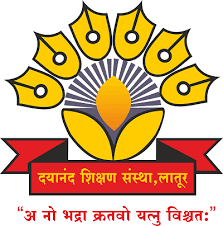 Dr.J.S.DargadPrincipal Dayanand Science College Latur                                                          Proffesor-In-Charge                                   Dr.A.M Chougule                                            Head                        Dept.Of Industrial ChemistryStudent Welfare Committee (2017-2018)                                       Activities (2017-2018)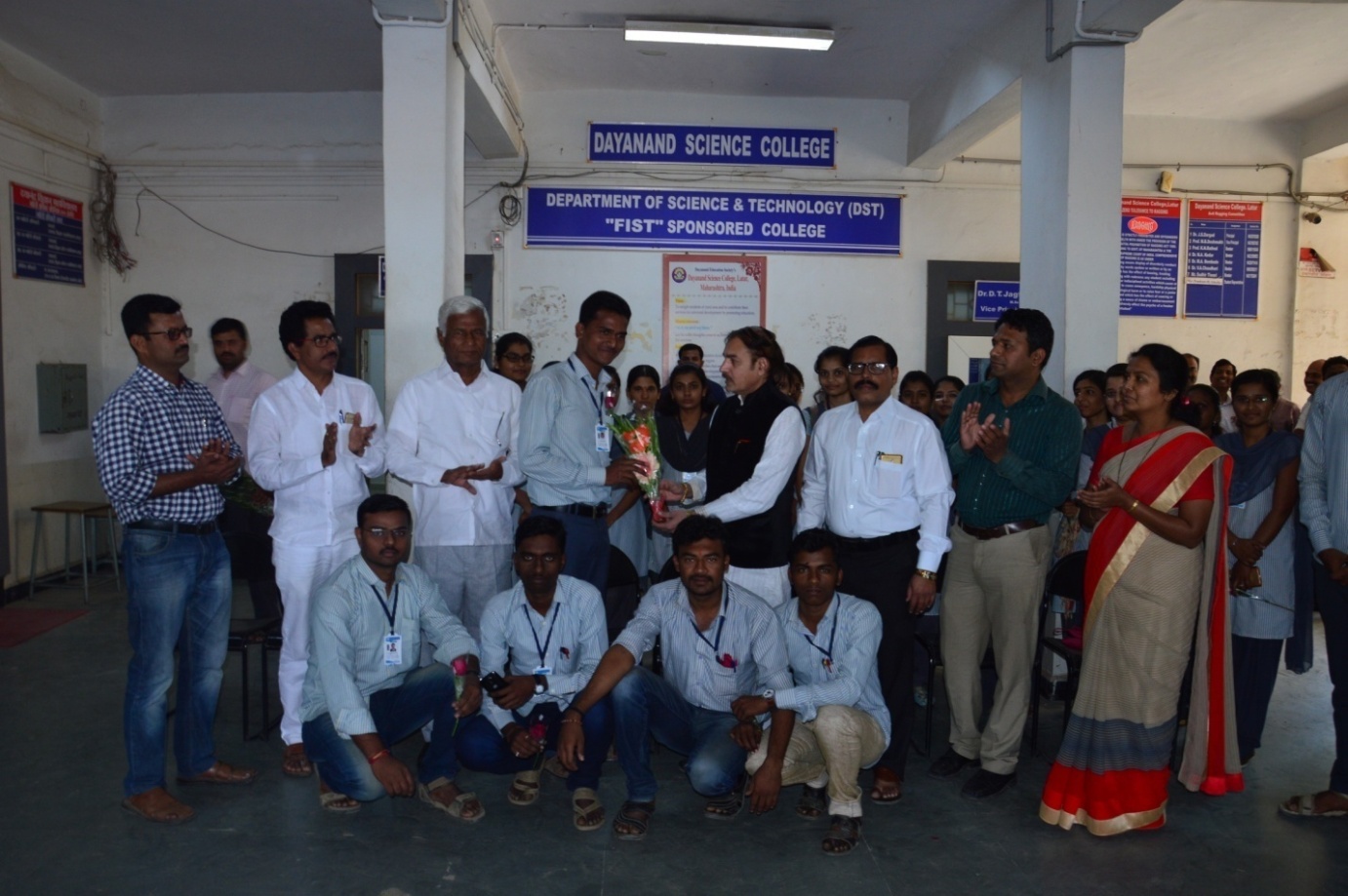 Hon, Principal Dr.J.S.Dargad Felicitated newly elected Student Council President Mr.Mahesh Pawar 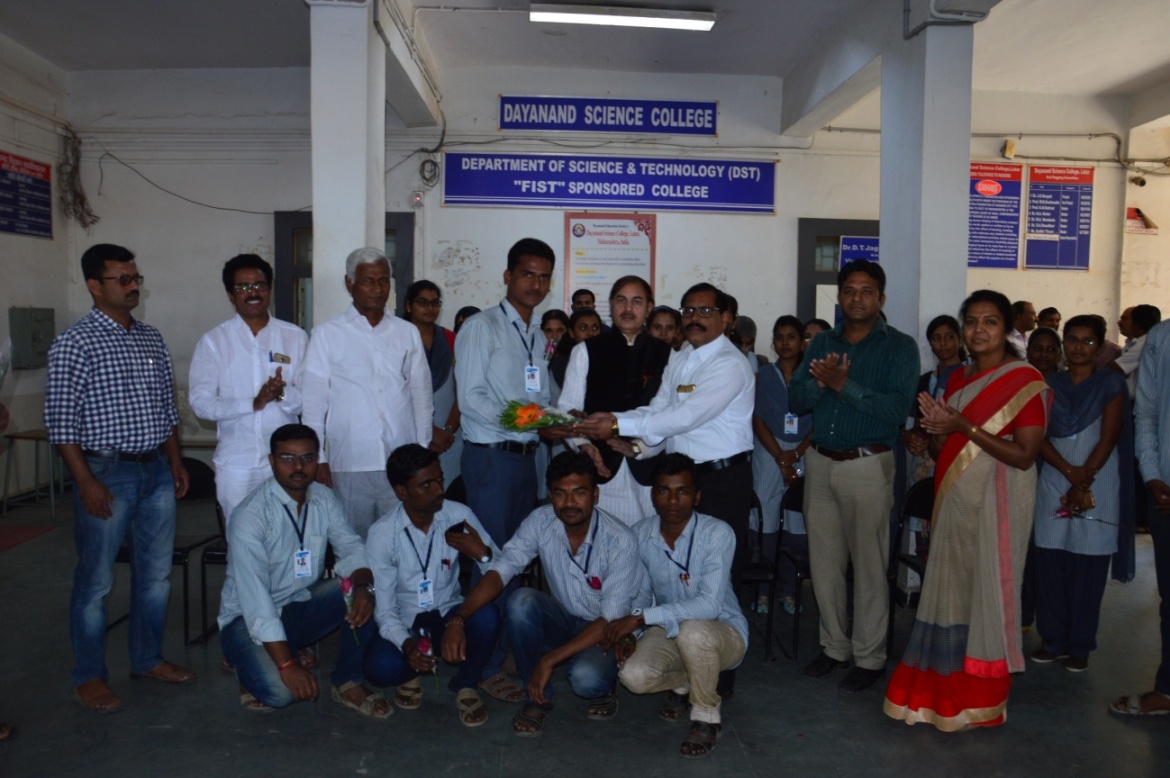 Student Council- In-charge Dr.A.M.Chougule Felicited newly elected Student Council President Mr.Mahesh PawarStudent Council committee,student council representatives with Chief Guest of Student council Hon.Prashant More along with Hon.Principal Dr.J.S. Dargad and Vice-Principal Dr.S.S Bellale,Student council Incharge Dr.A.M Chougule, 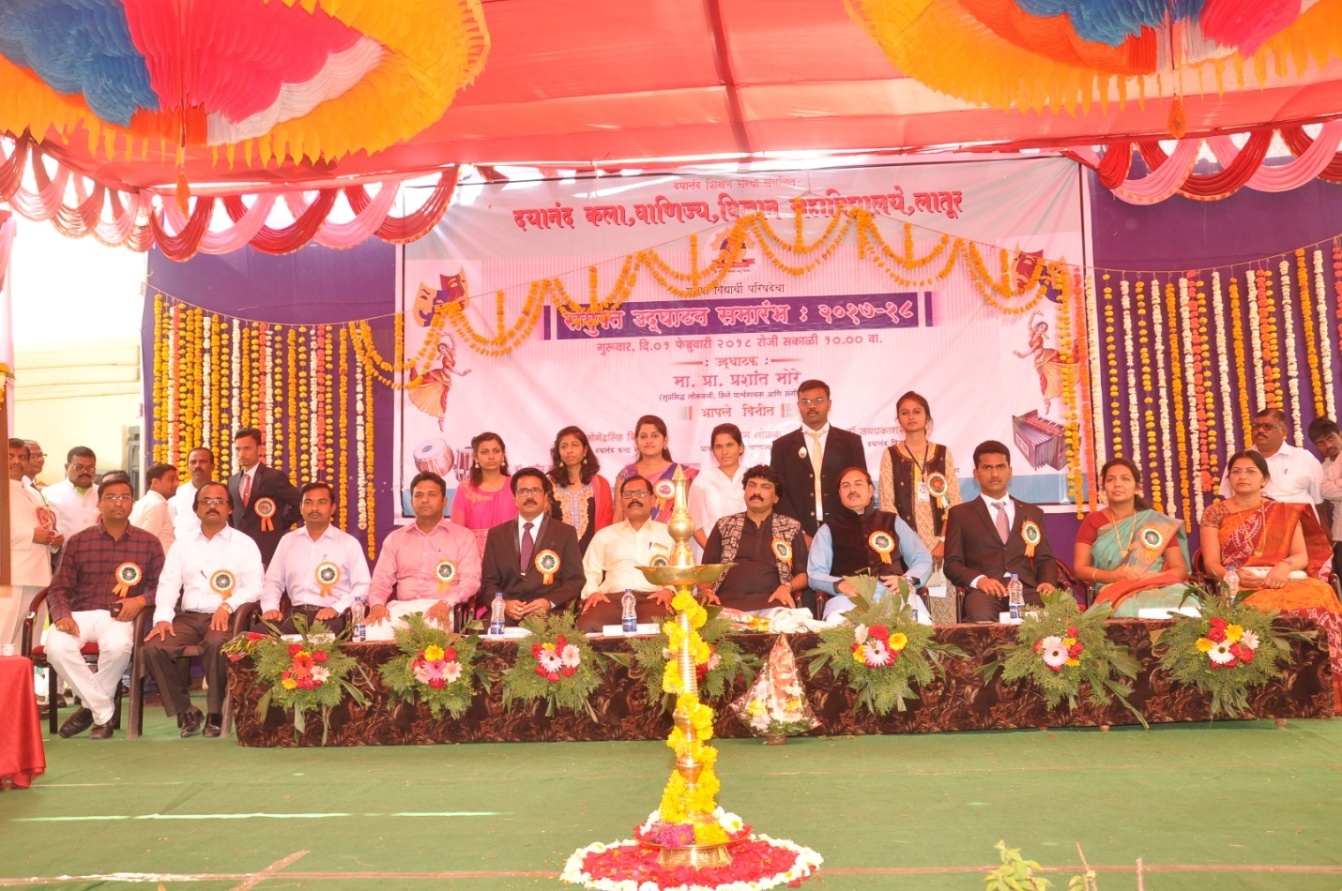 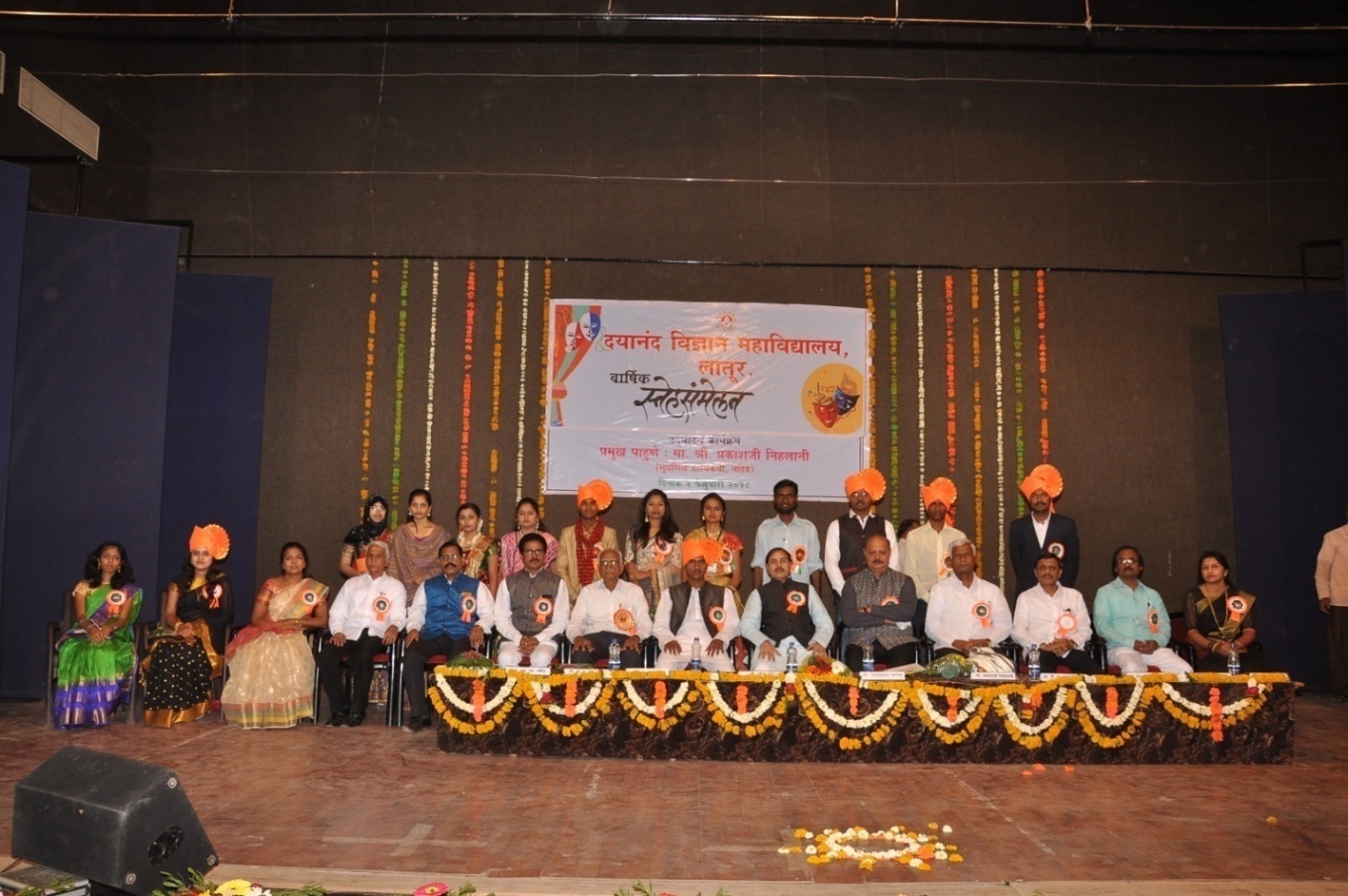 Student representative and student welfare committee with chief guest Annual Function Hon. Prakashji Nehalani along with Hon.Principal Dr.J.S. Dargad and Vice-Principal Dr.S.S Bellale,DrA.M Chougule,prof Megha Pandit,Shri Dasrao Suryawanshi,Dr V.T JagtapDr.Avinash Bhosle,Shri Sudhir Tiwari,Mahesh Pawar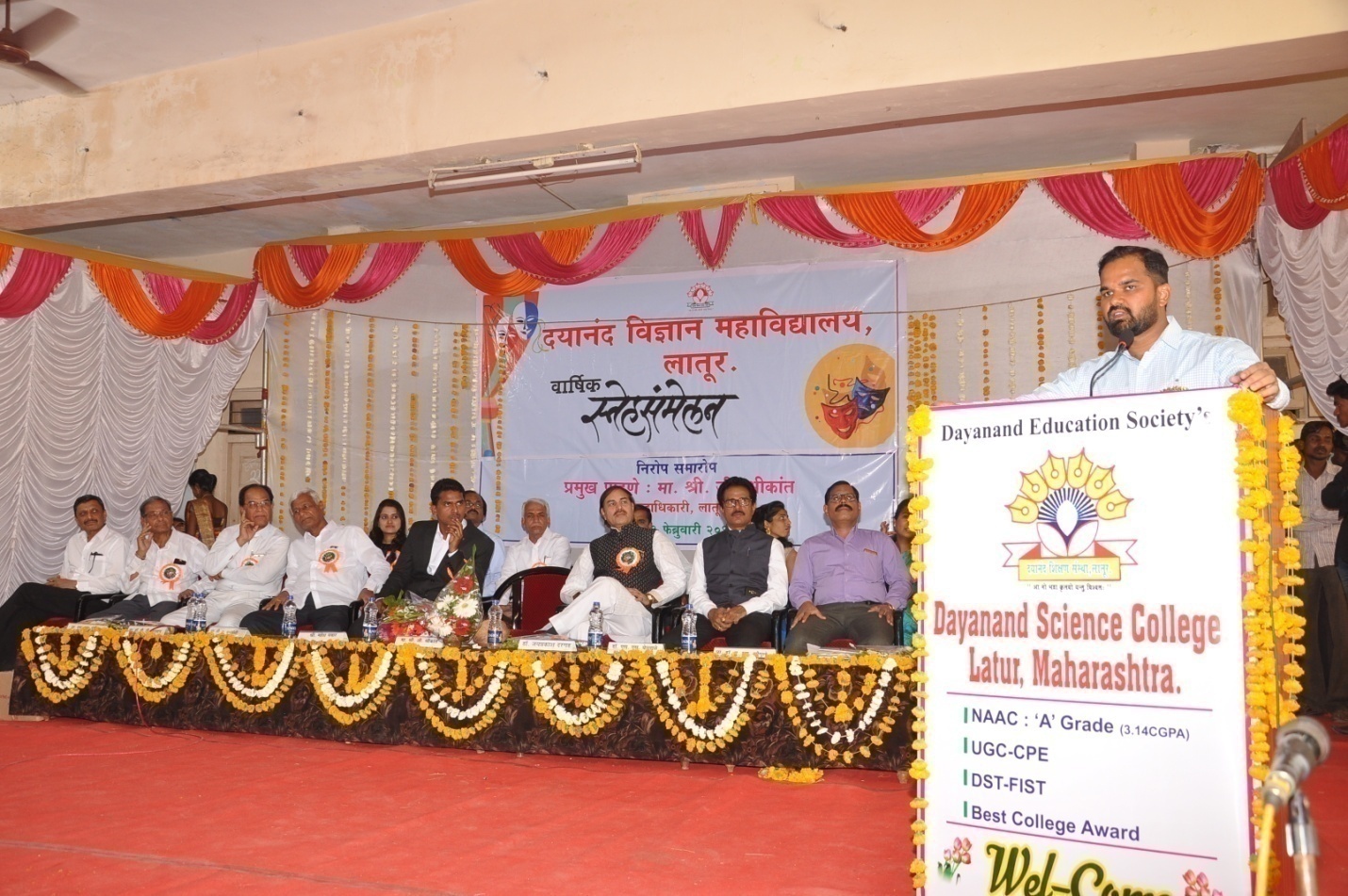 Hon.District Collector G.Shrikant Addressing to concluding ceremony programme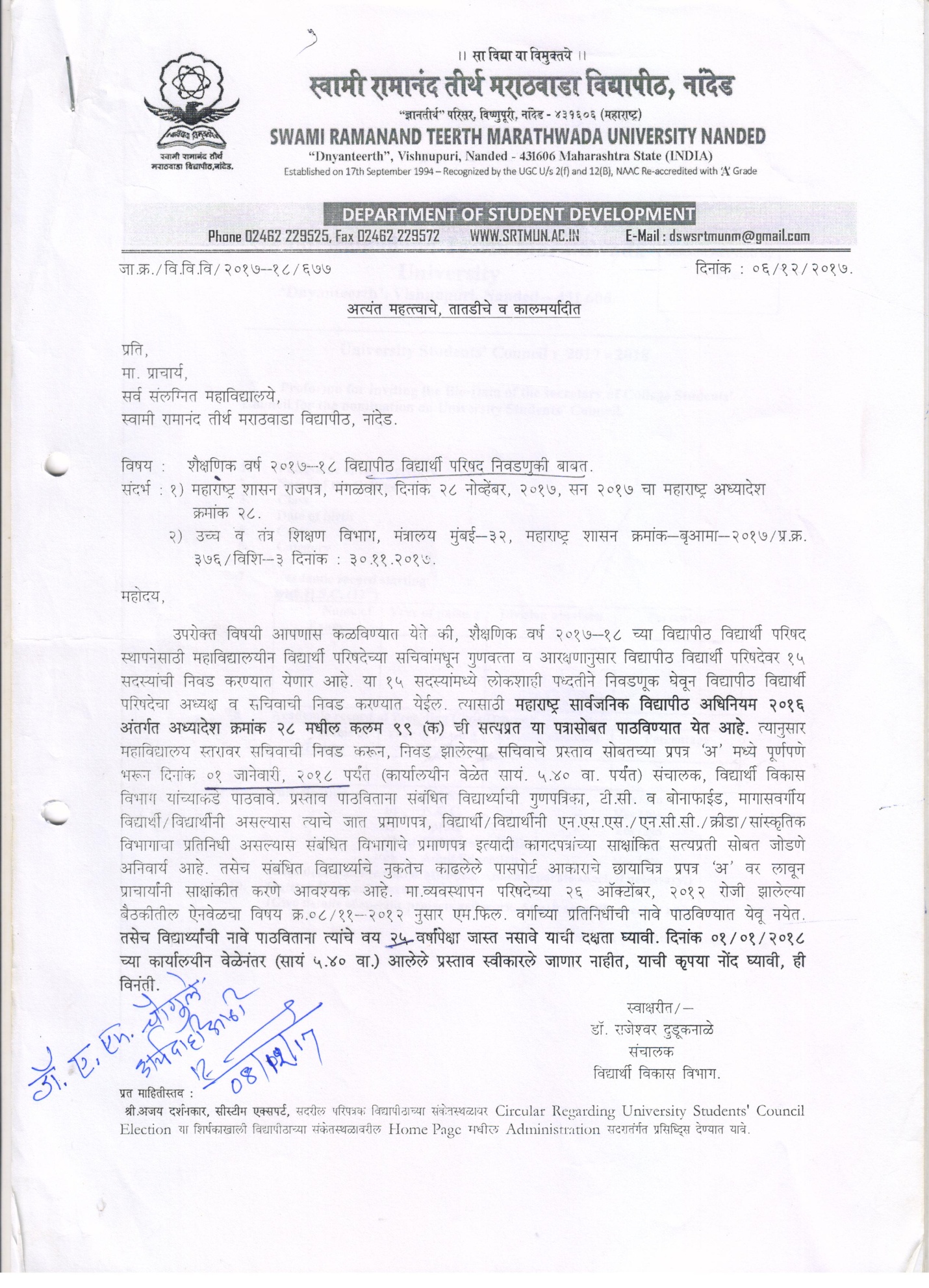 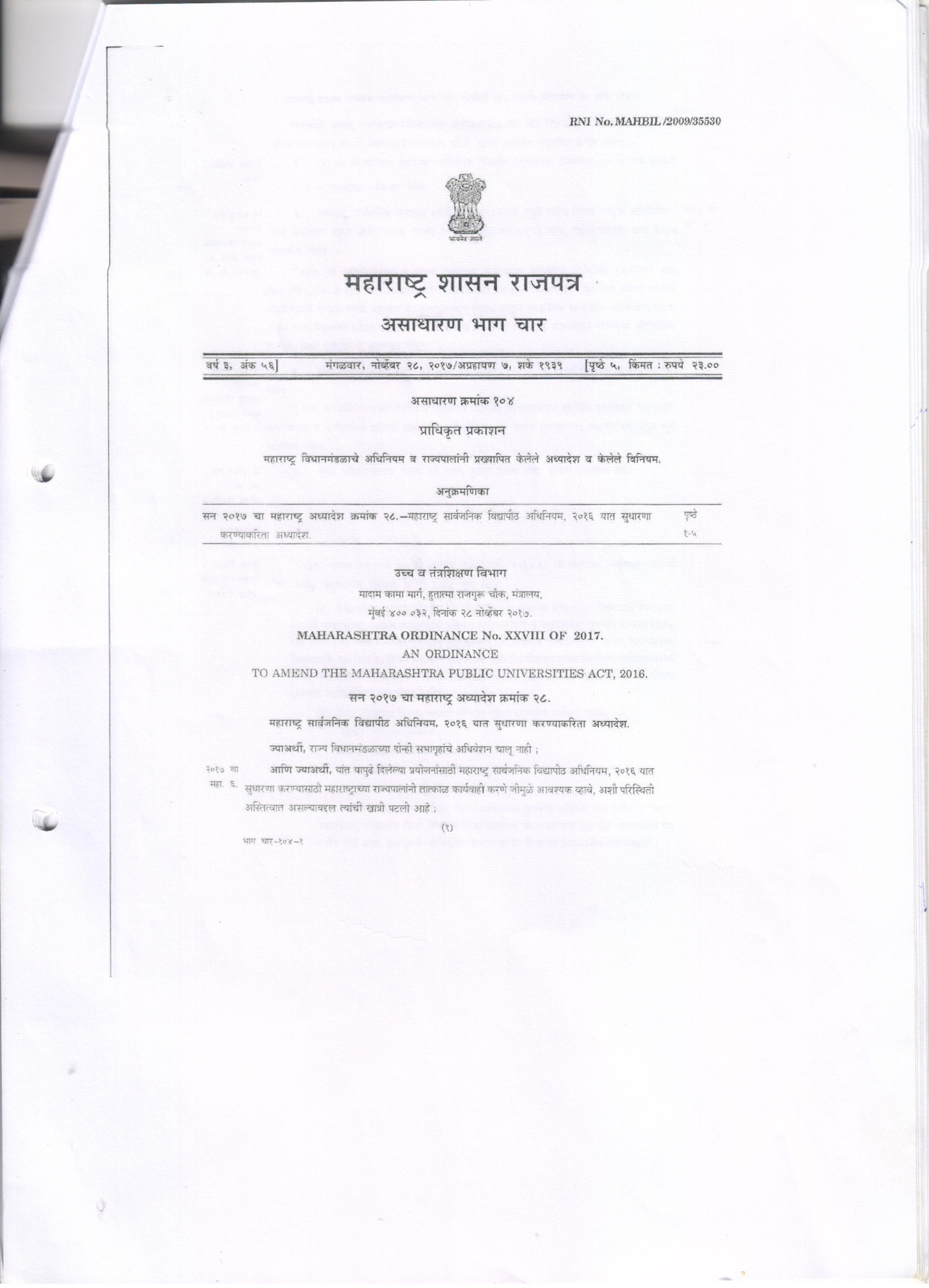 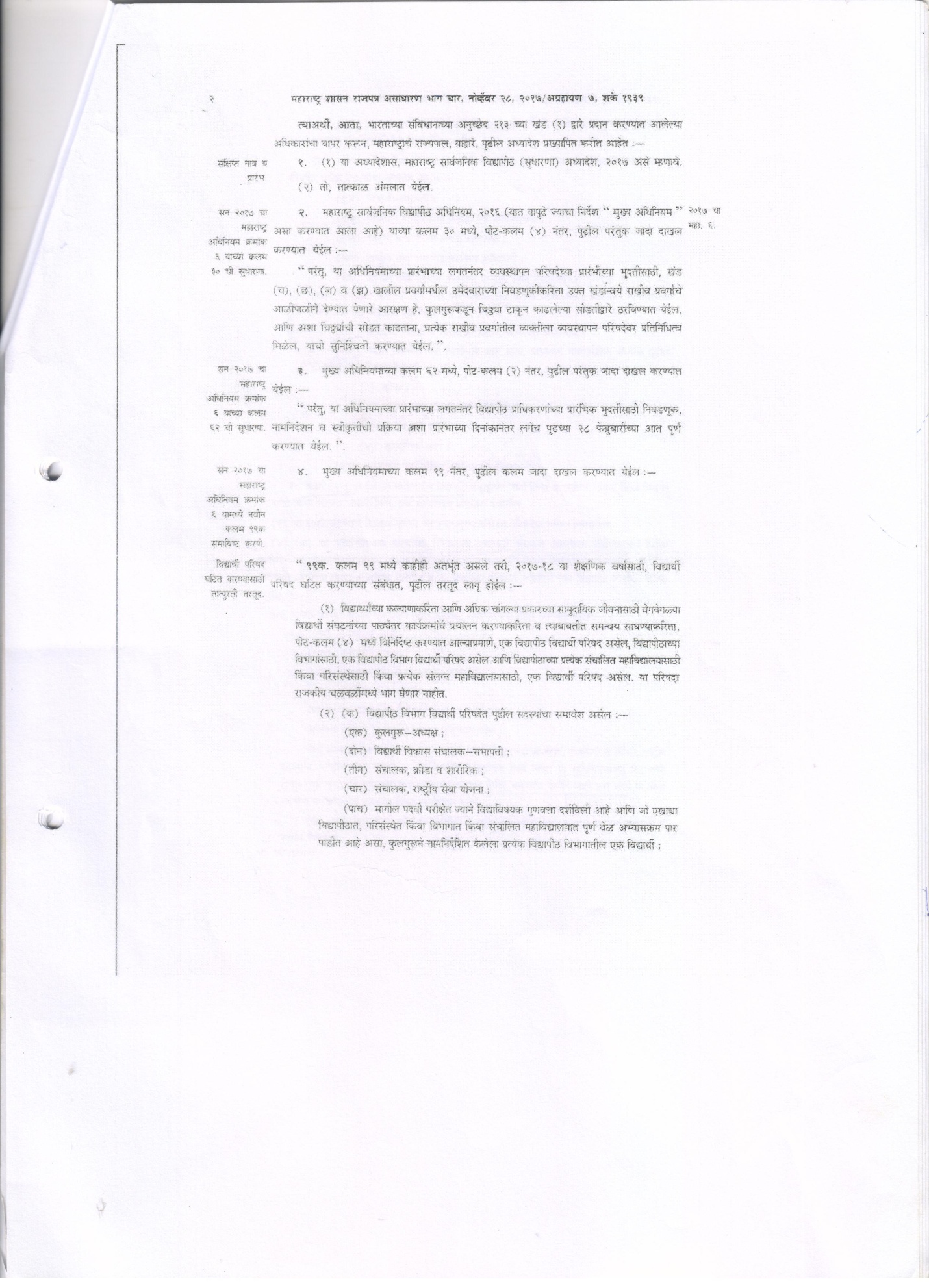 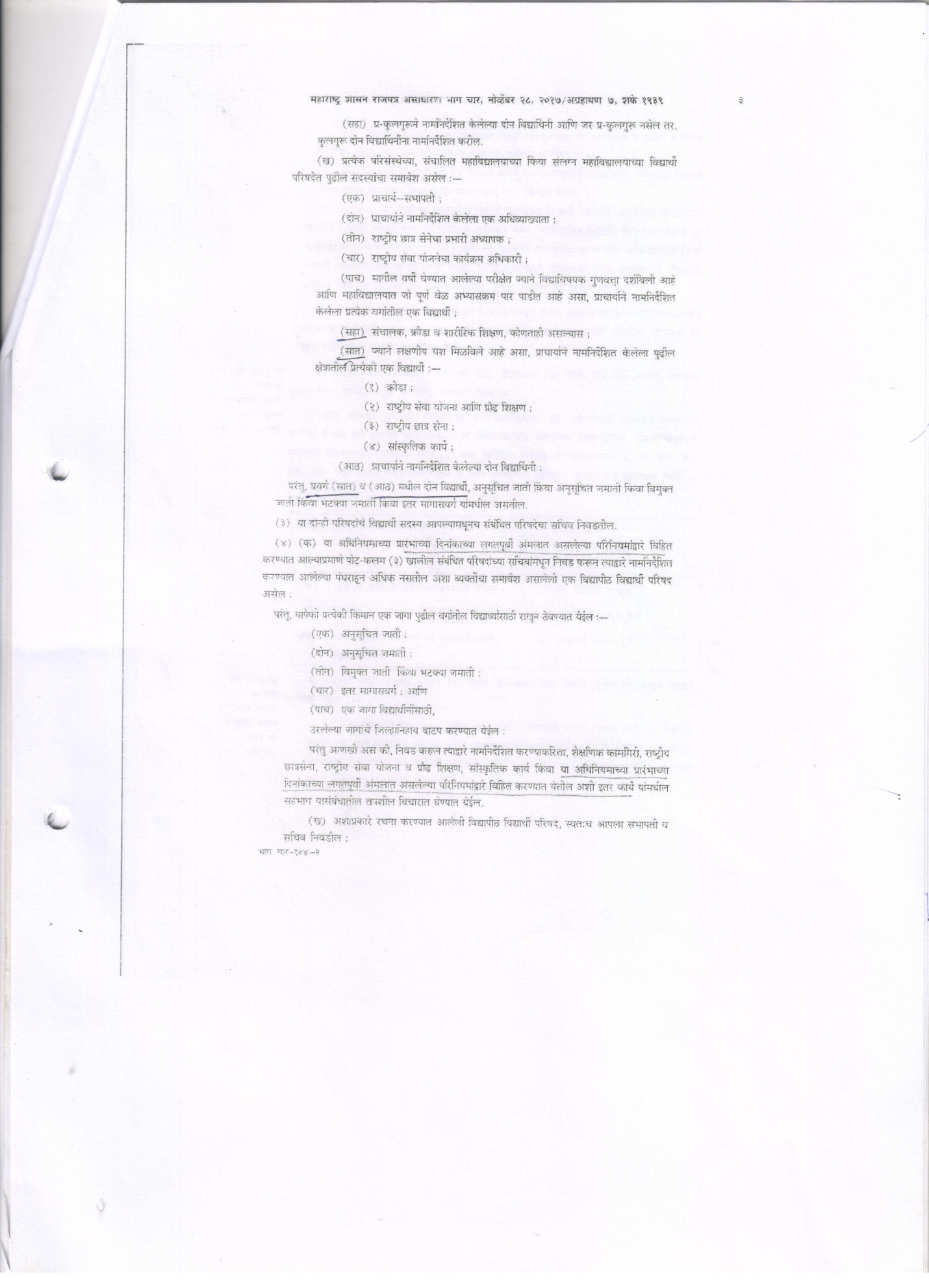 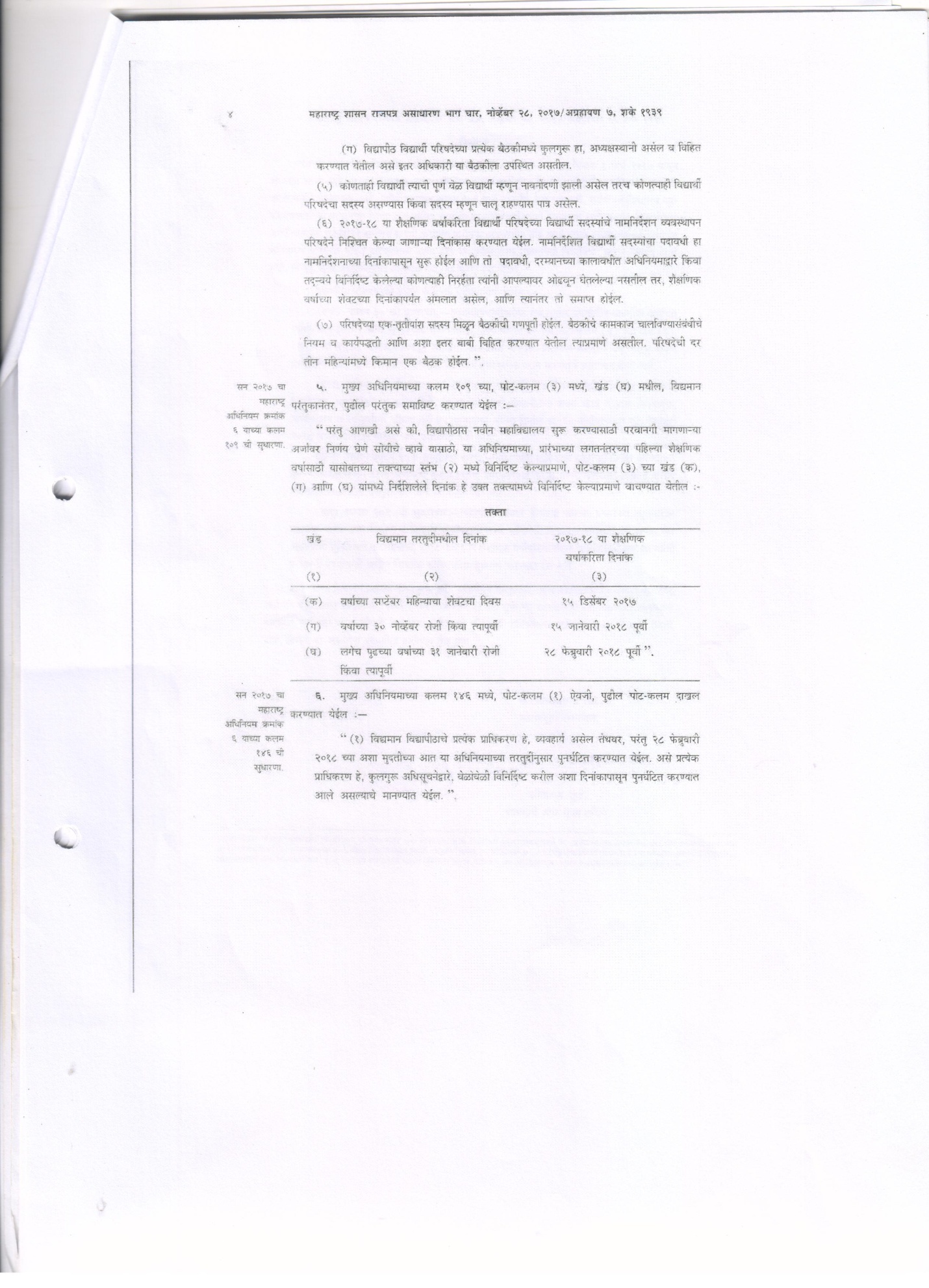 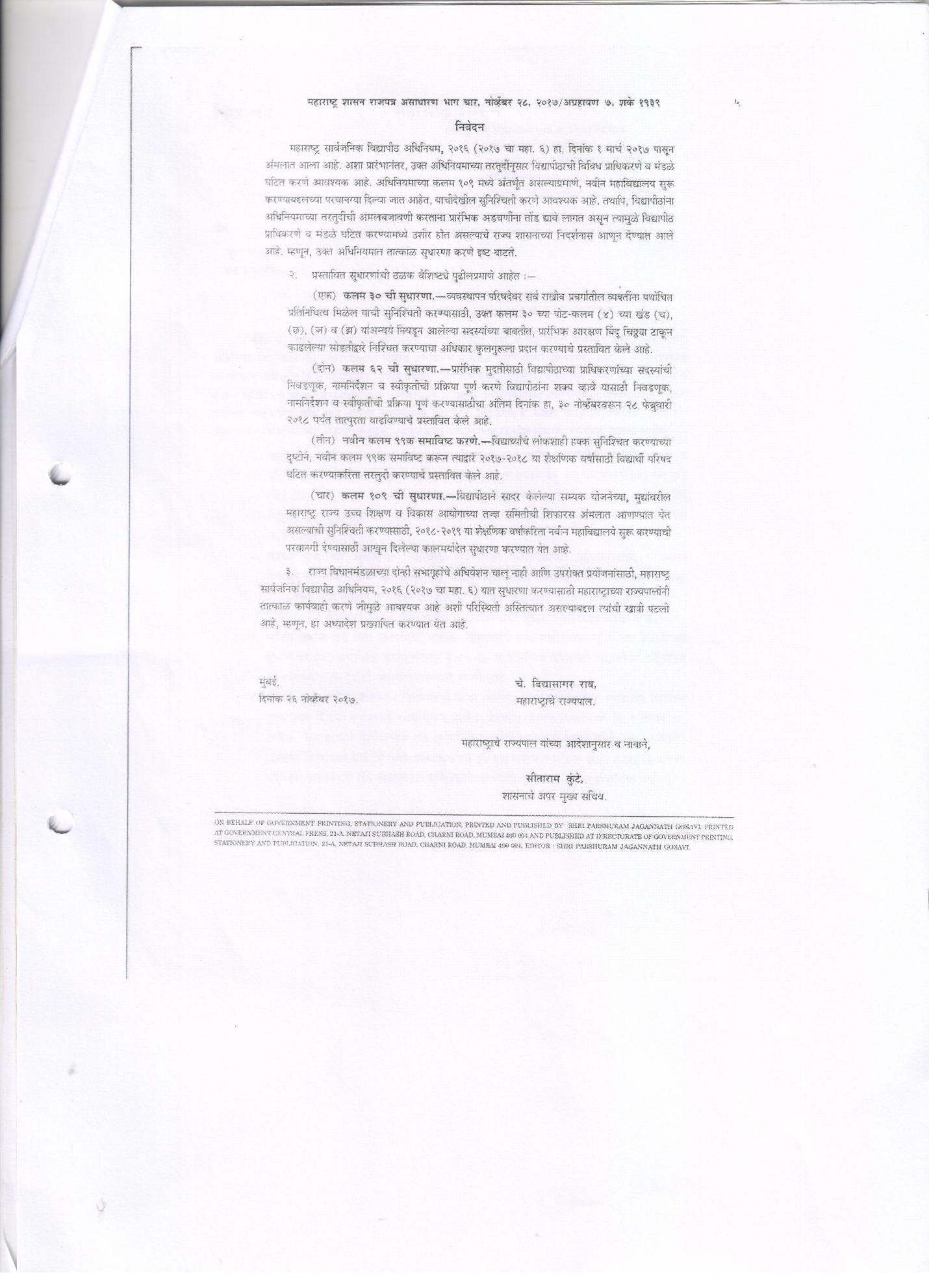 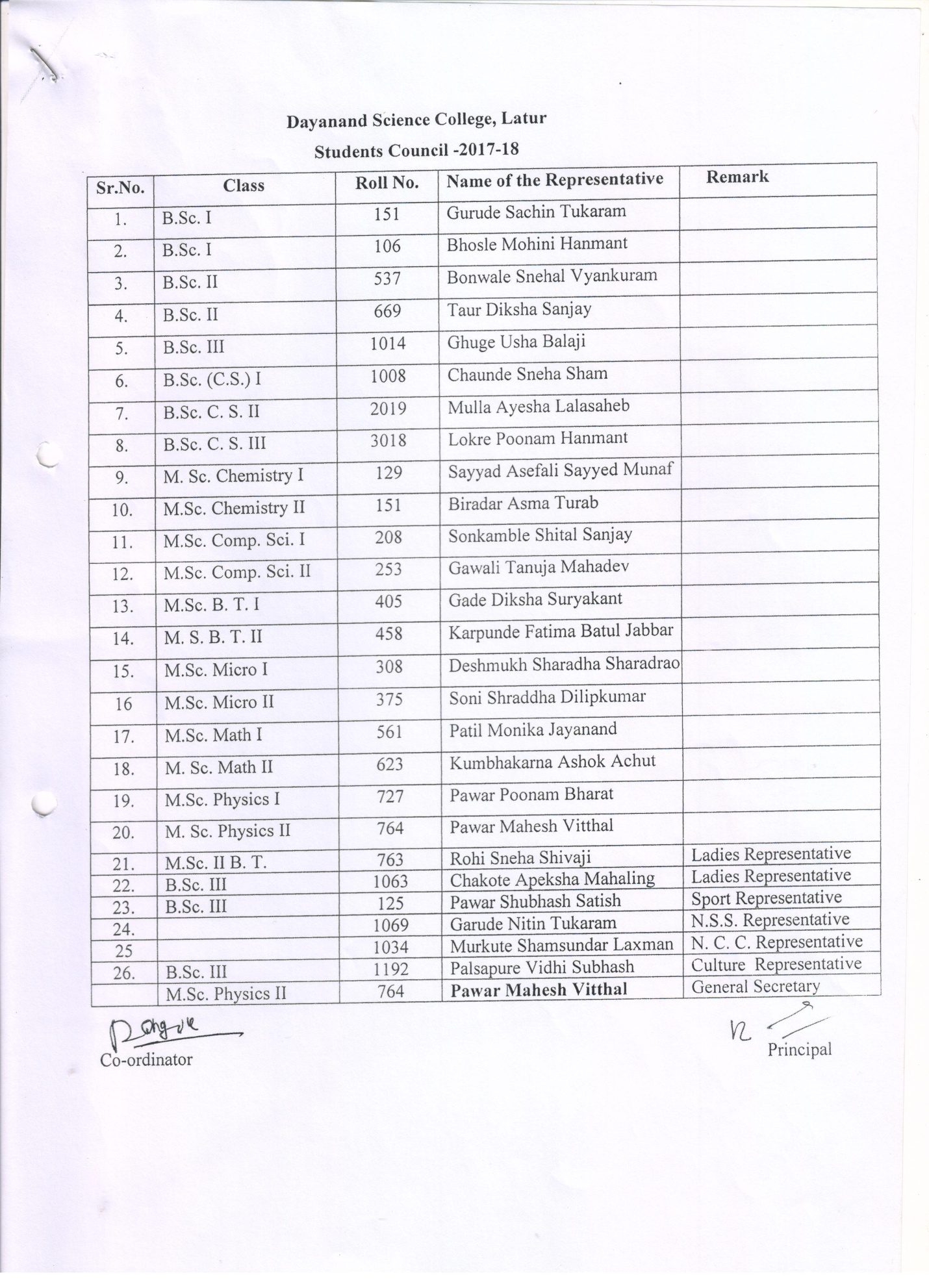 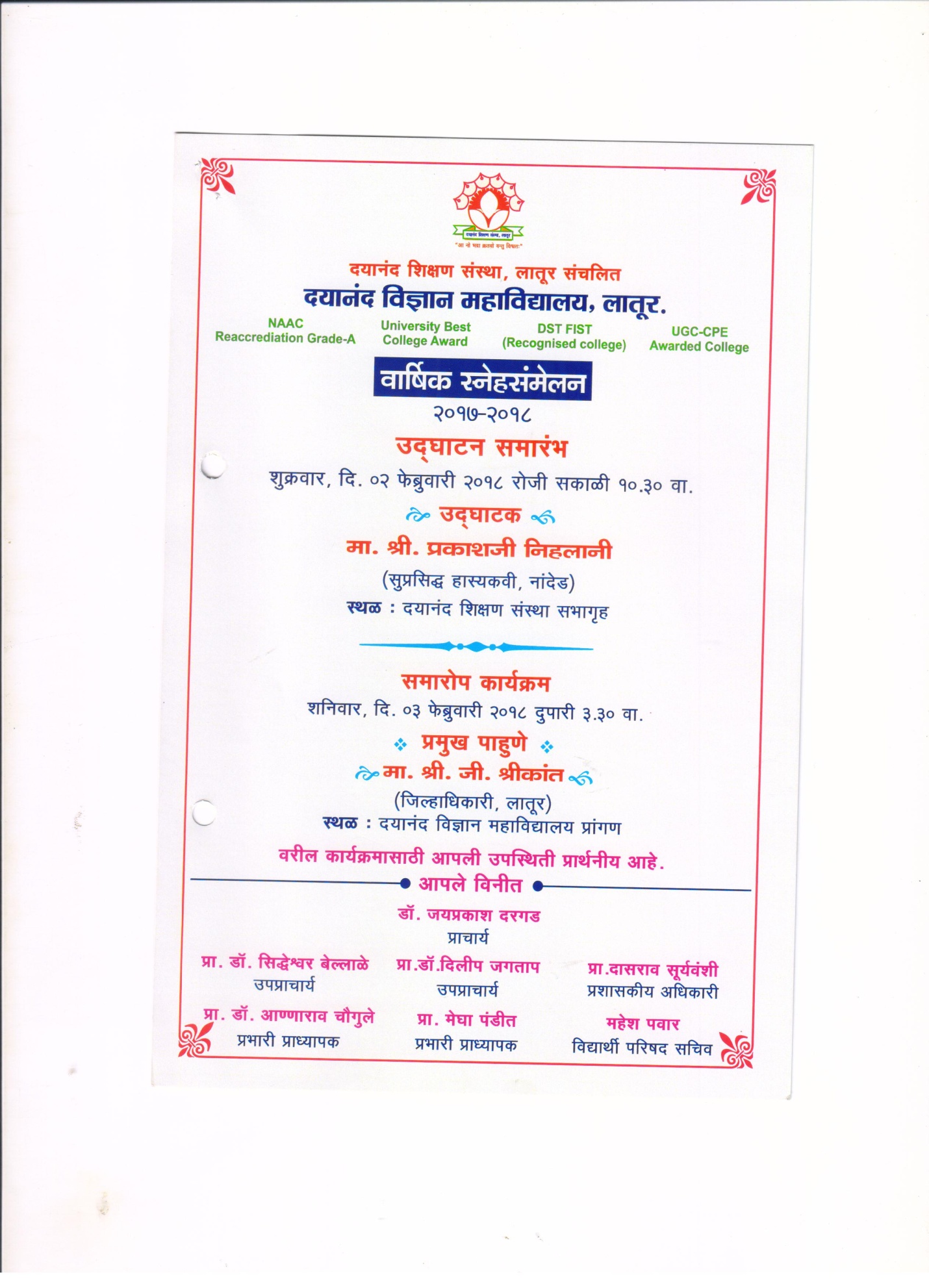 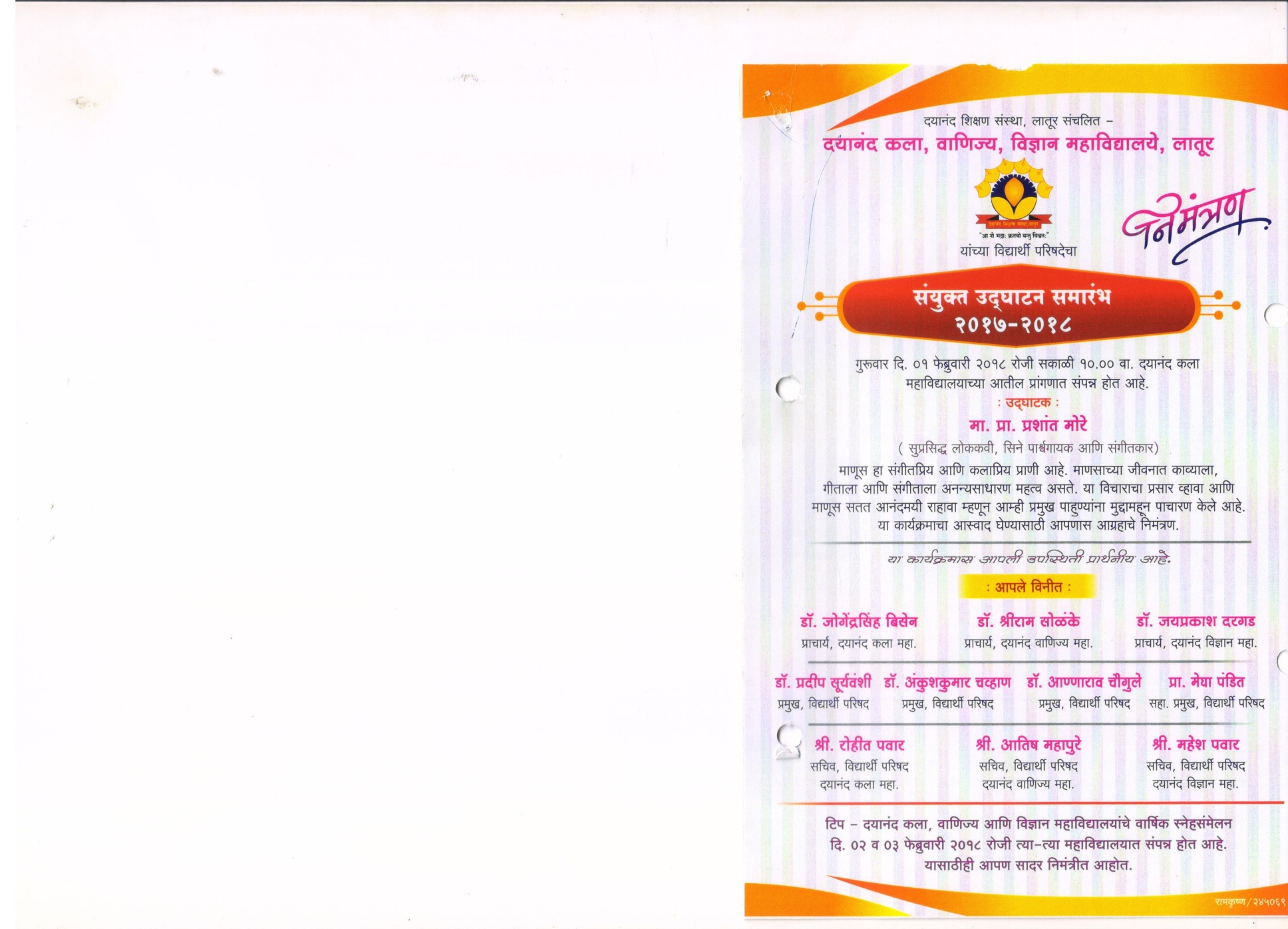 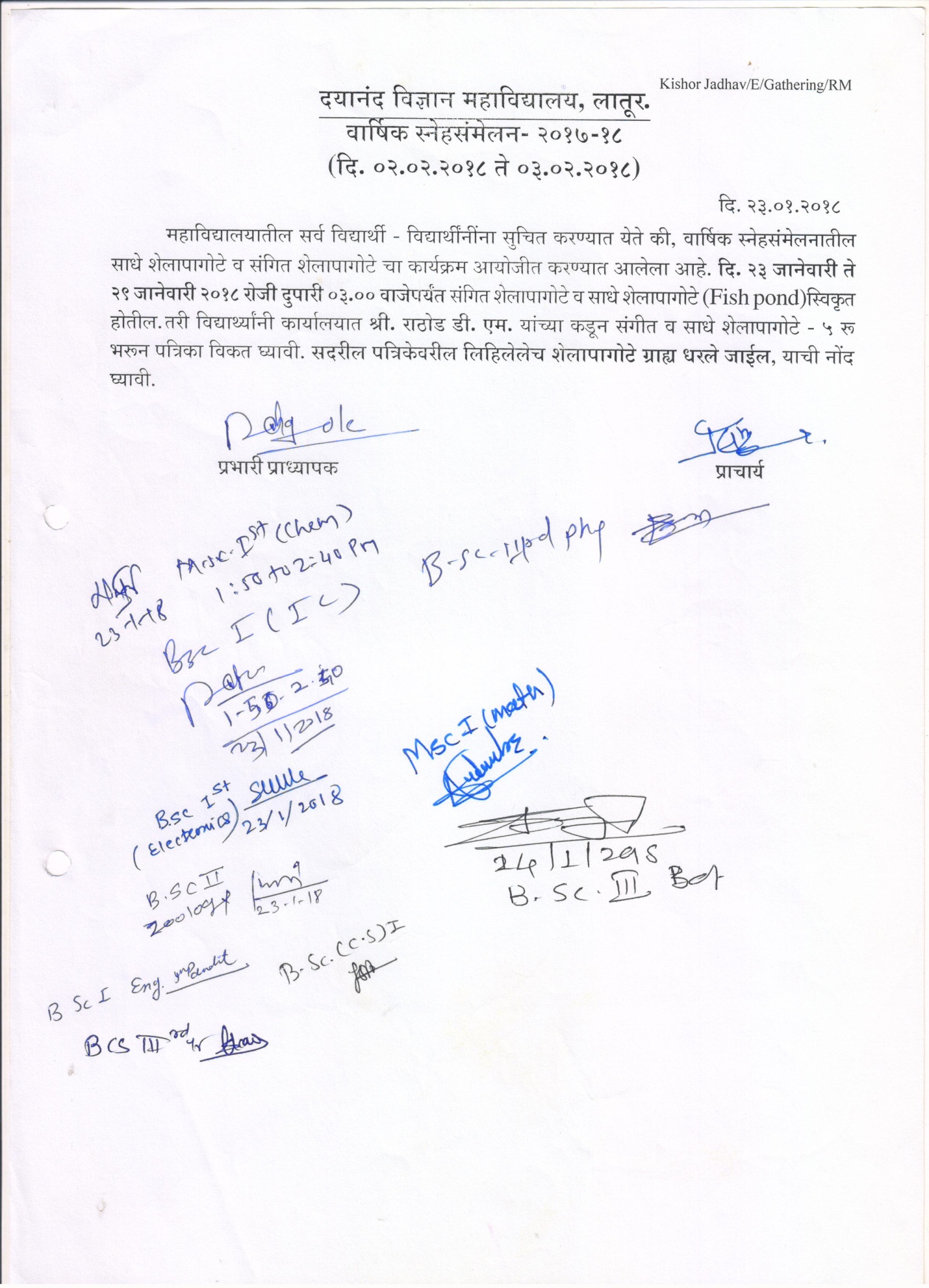 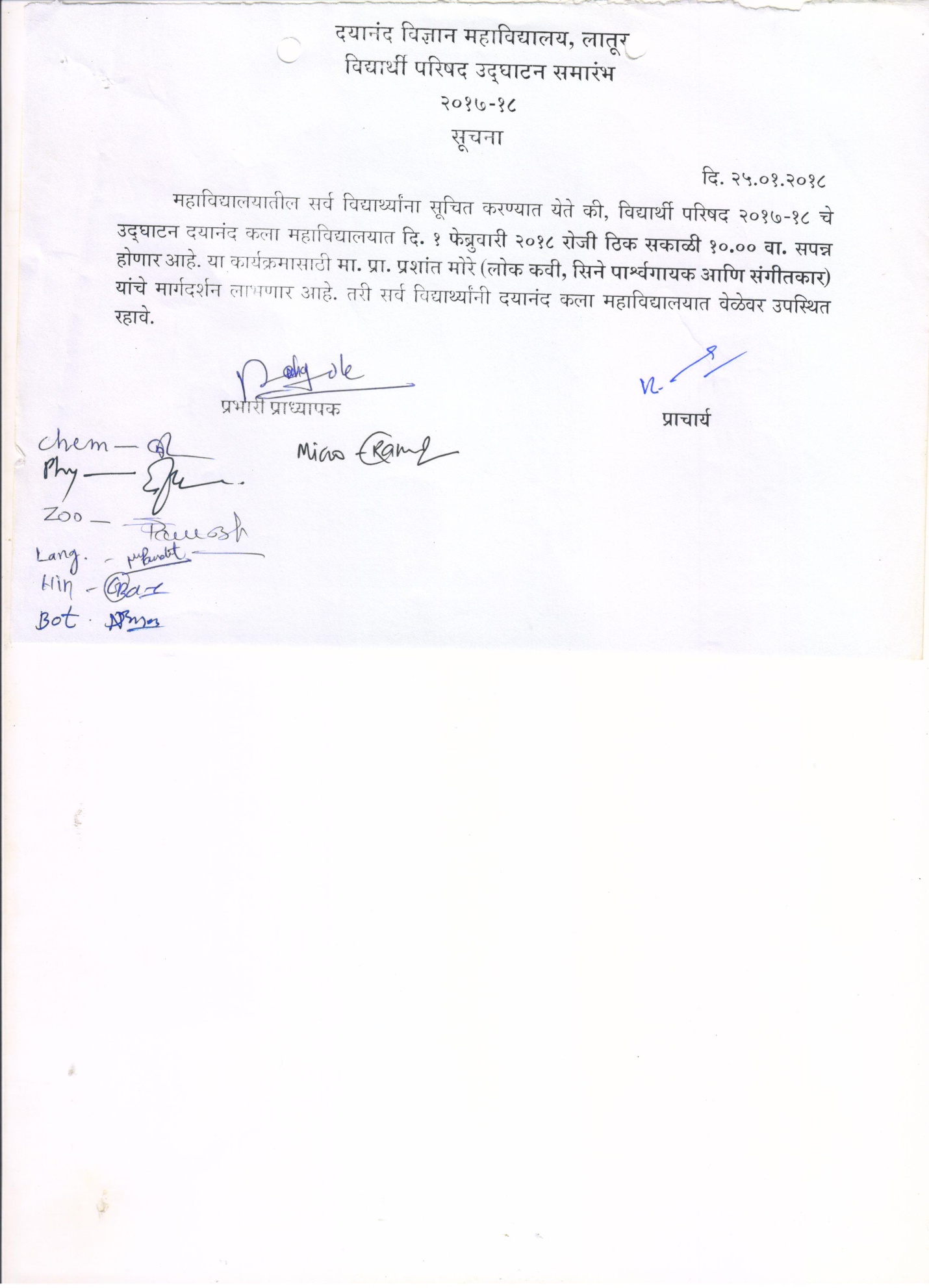 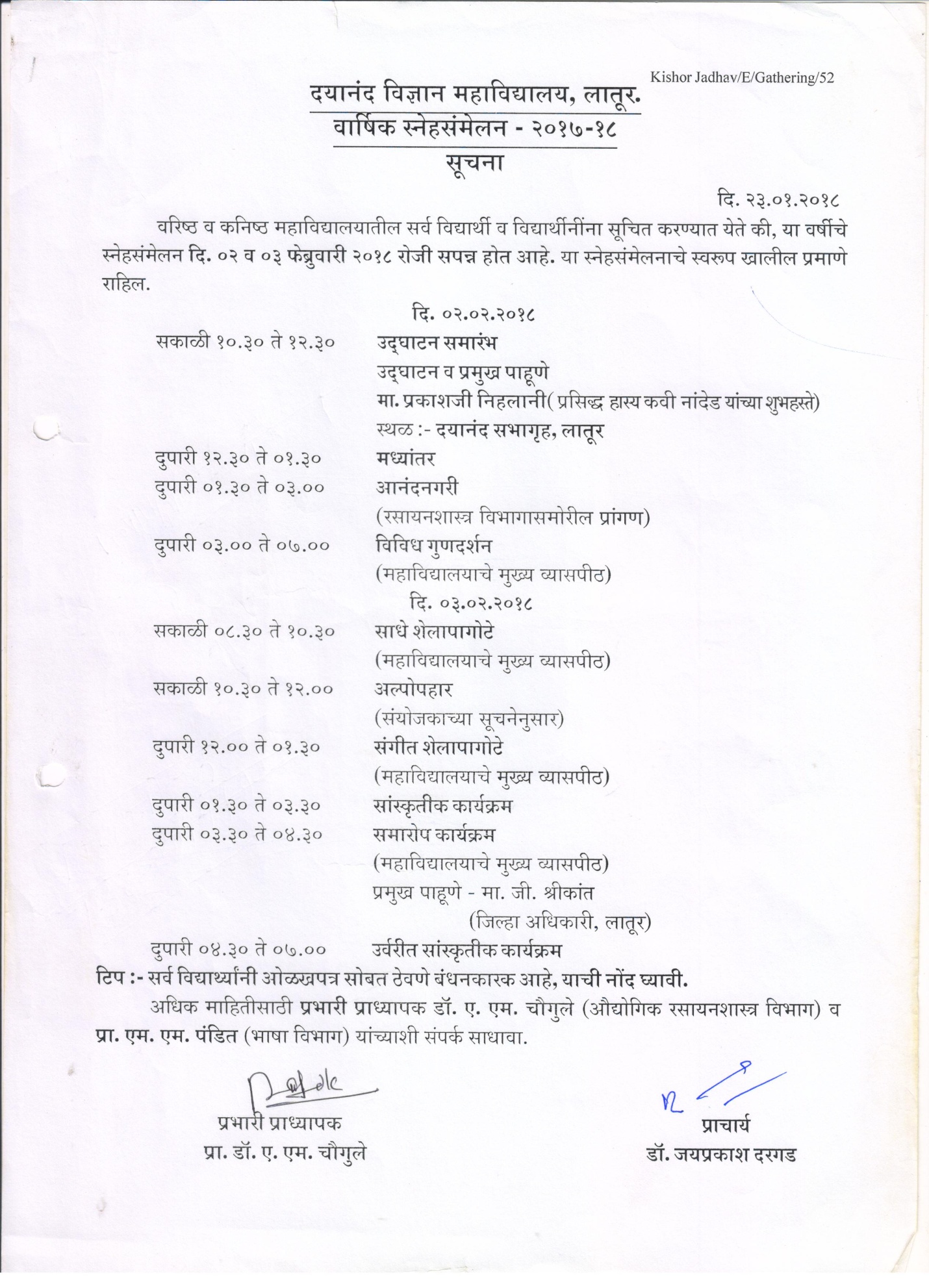 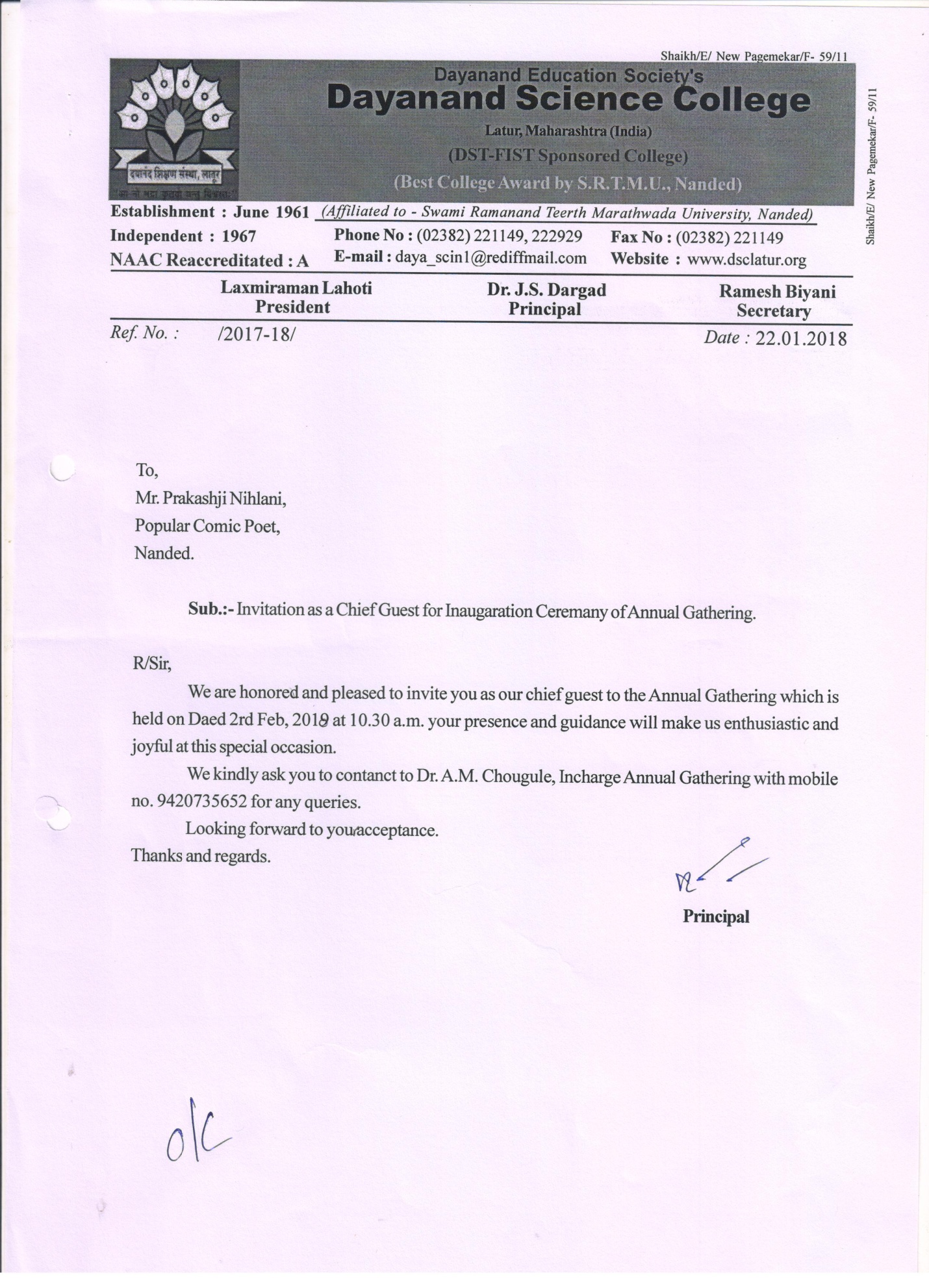 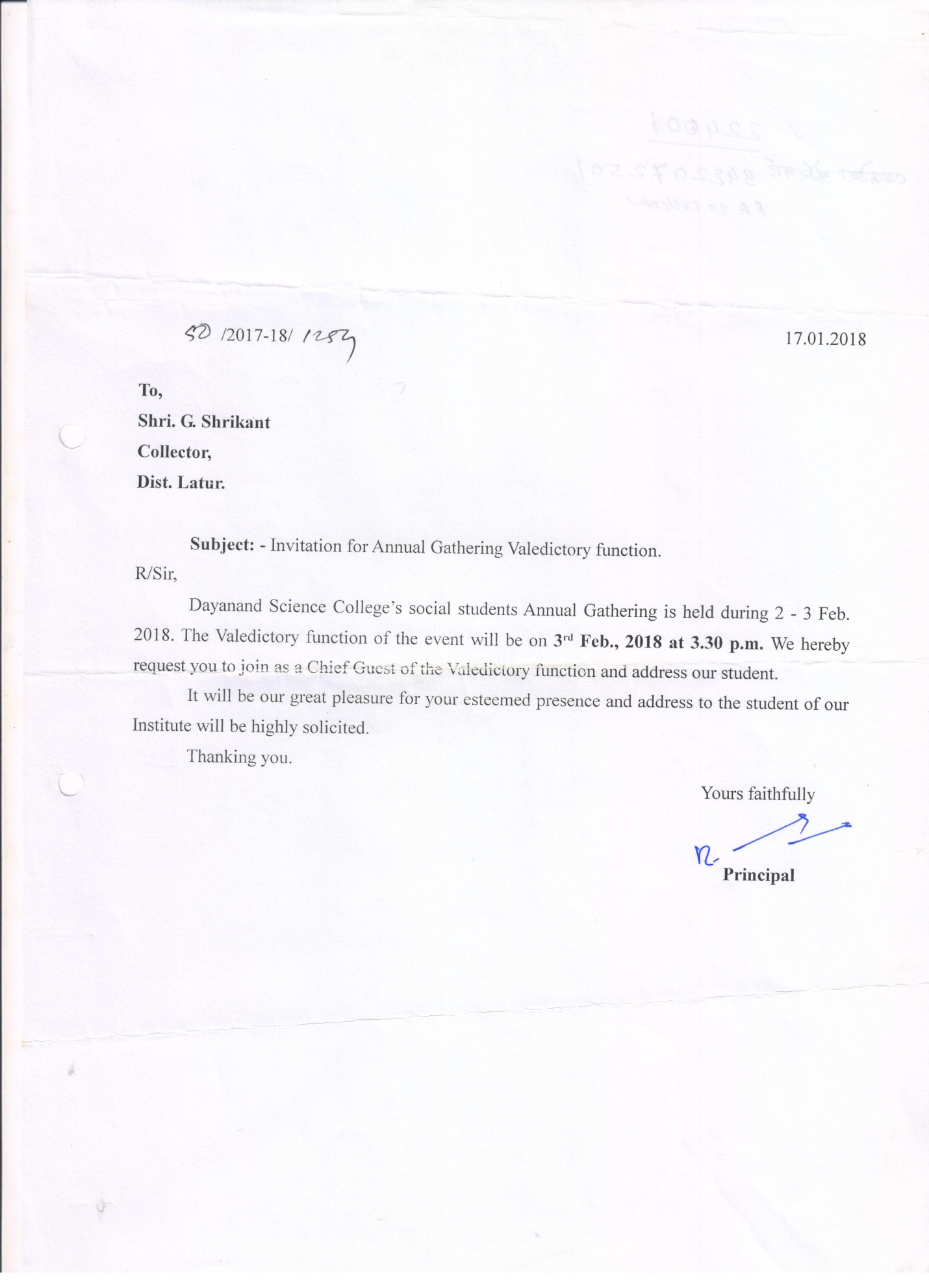 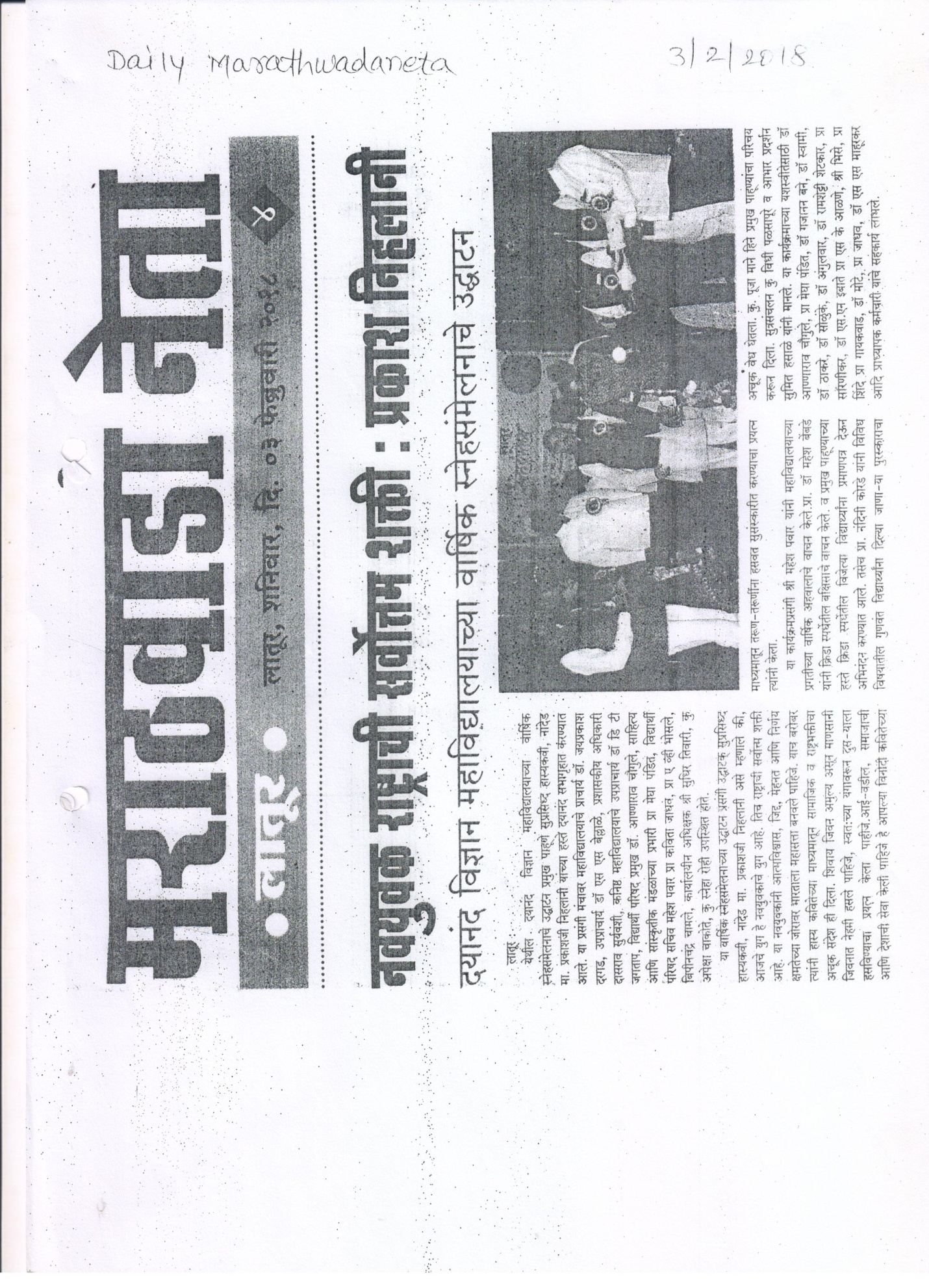 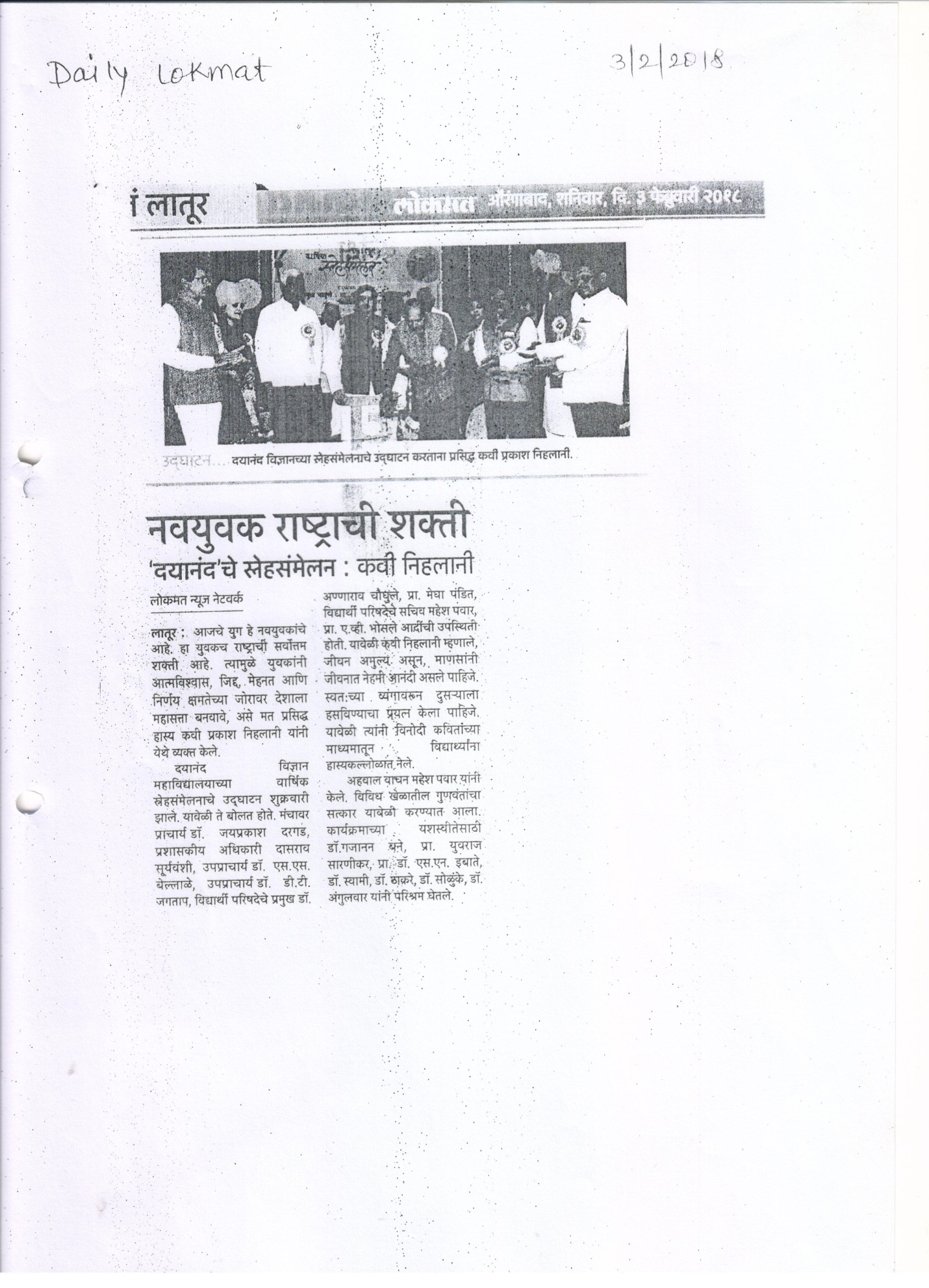 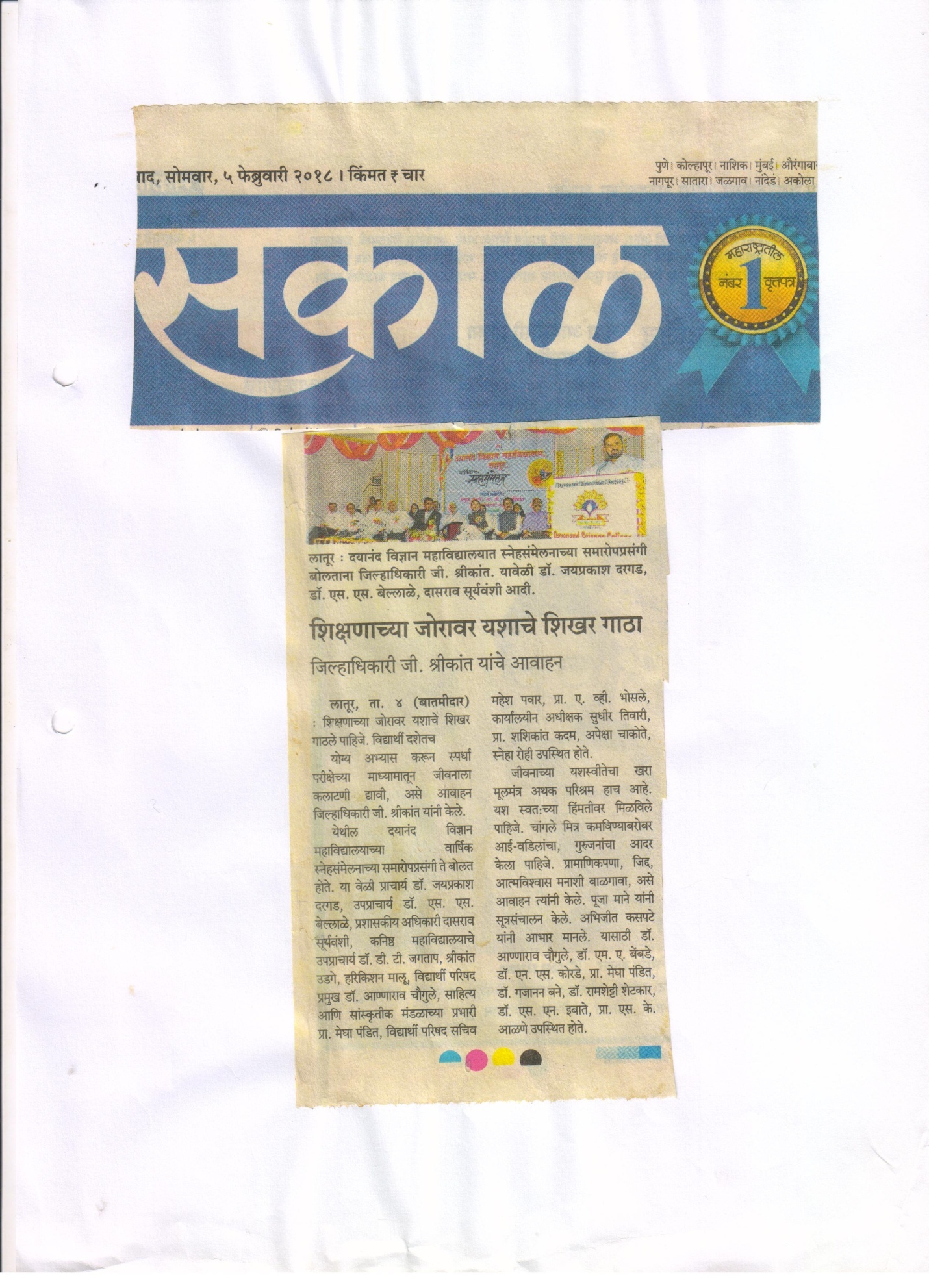 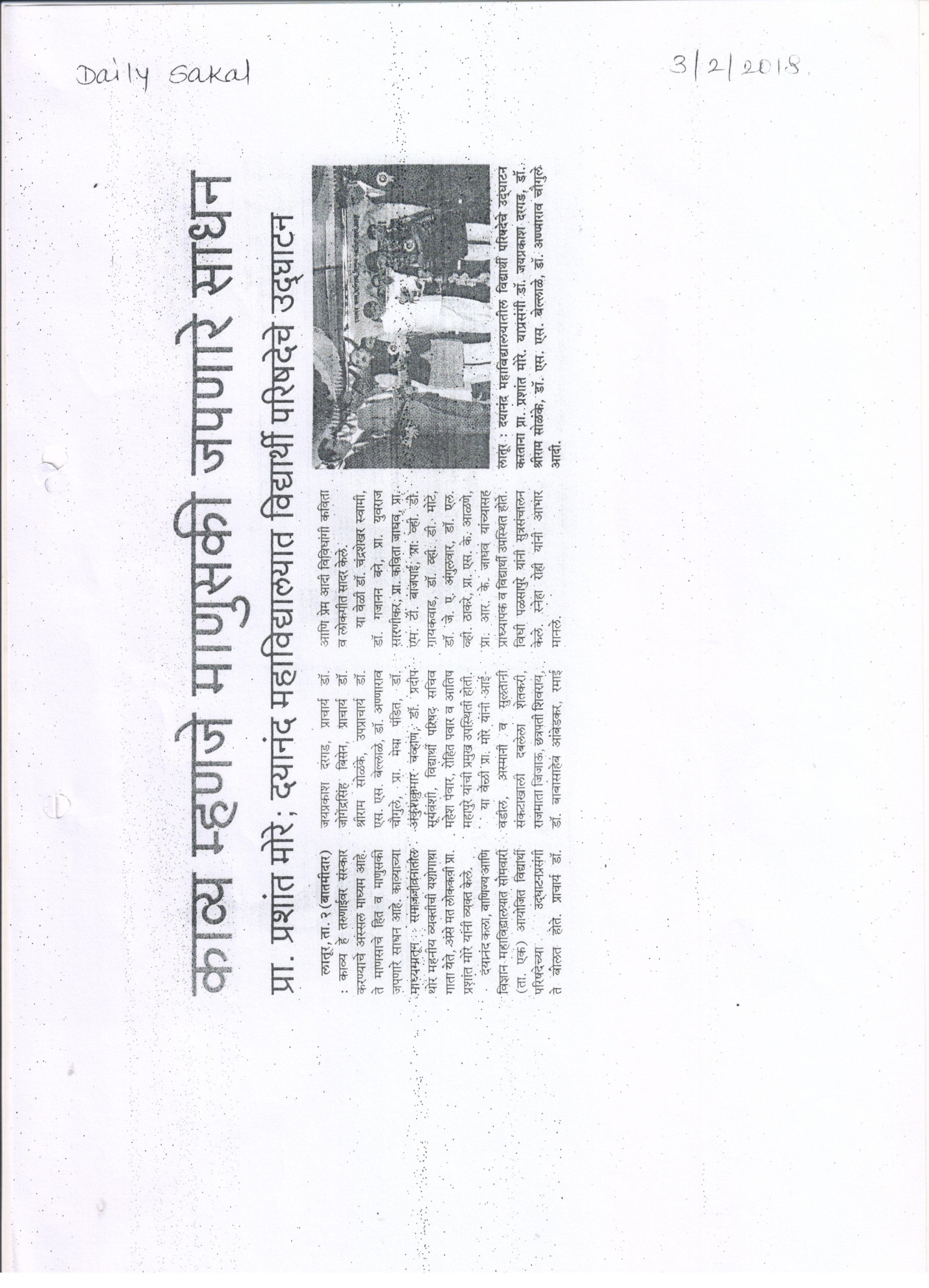 Photo Gallery 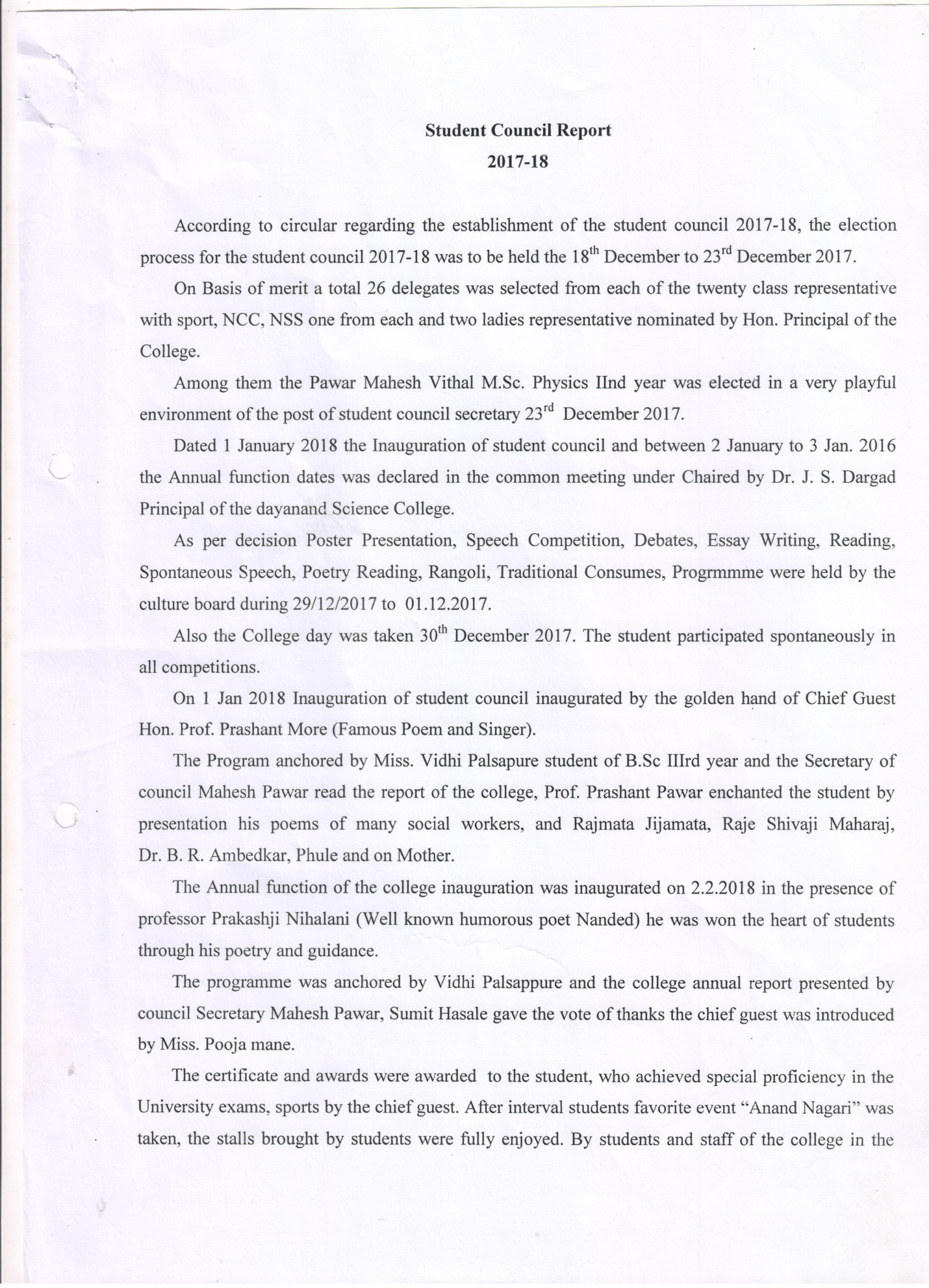 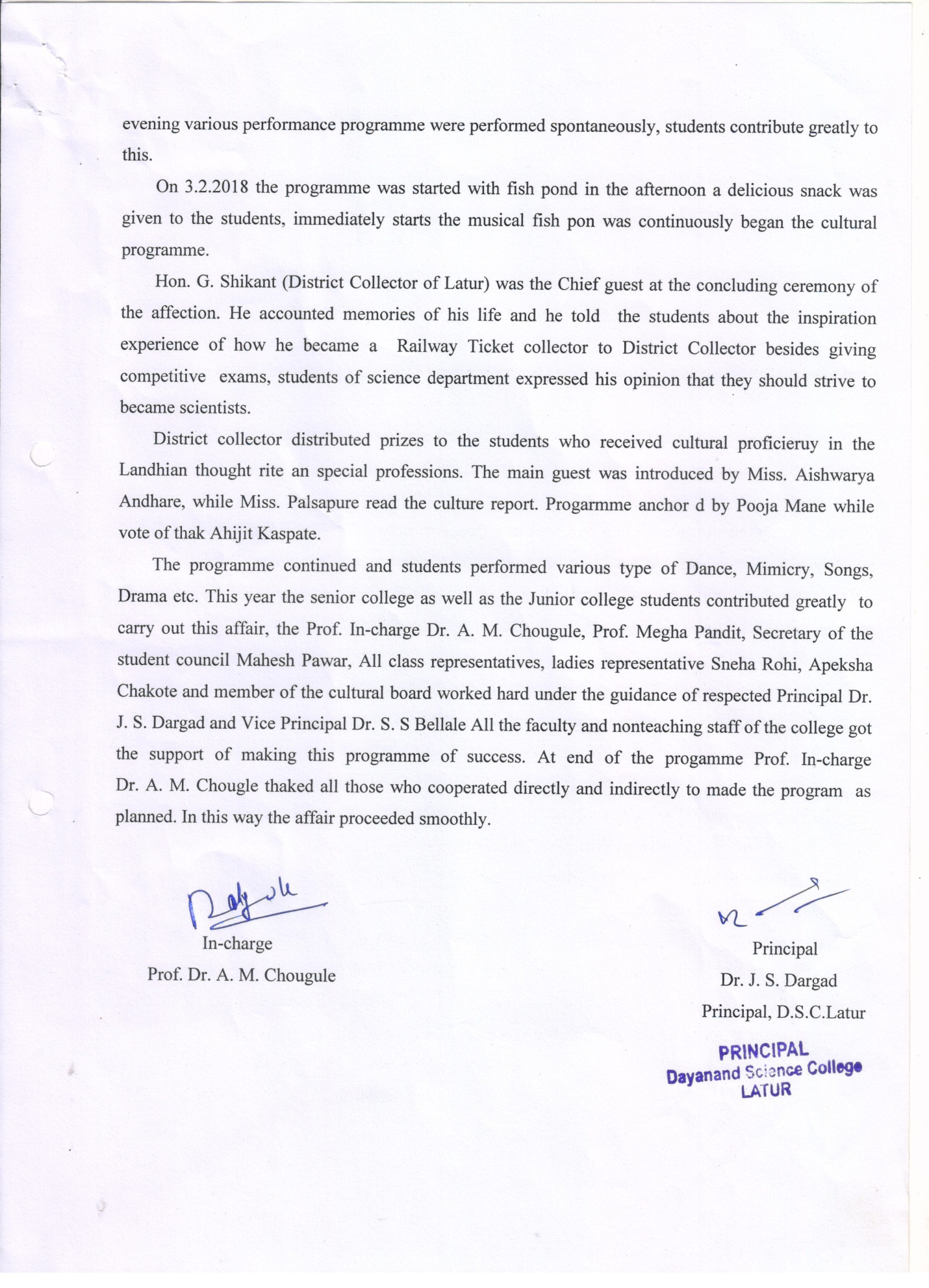 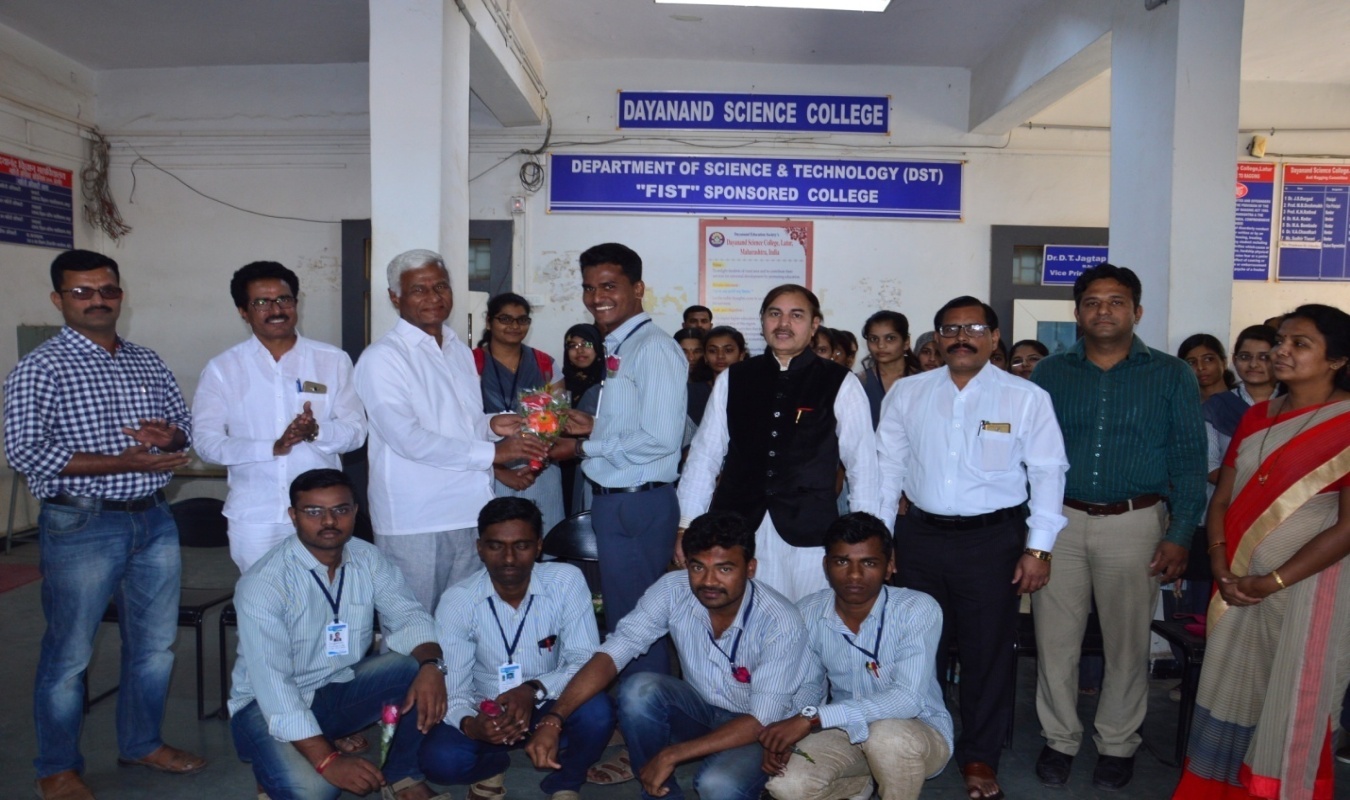 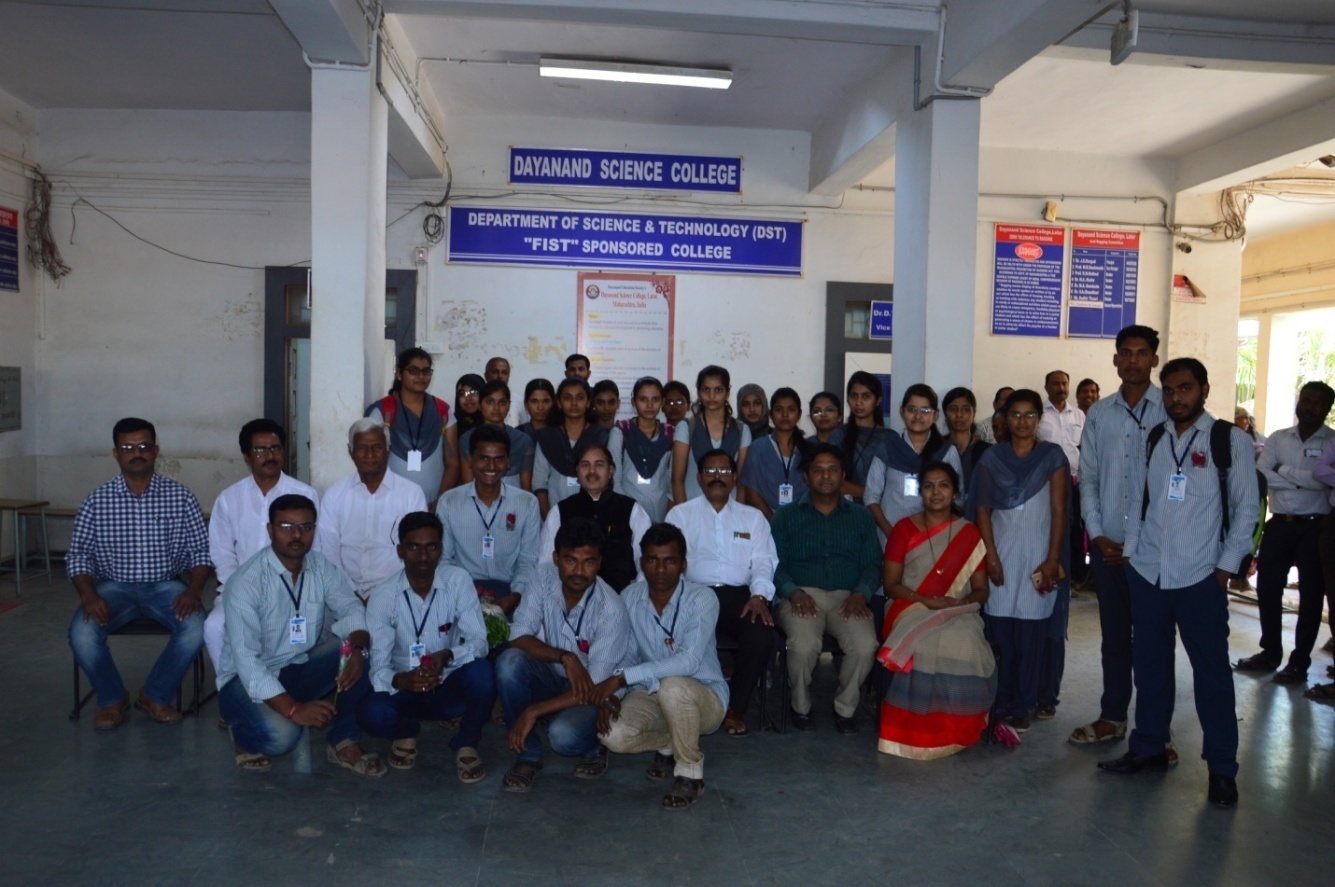 Newly elected student representative,council representative and  student welfare committee with Hon. Principal Dr.J,S.Dargad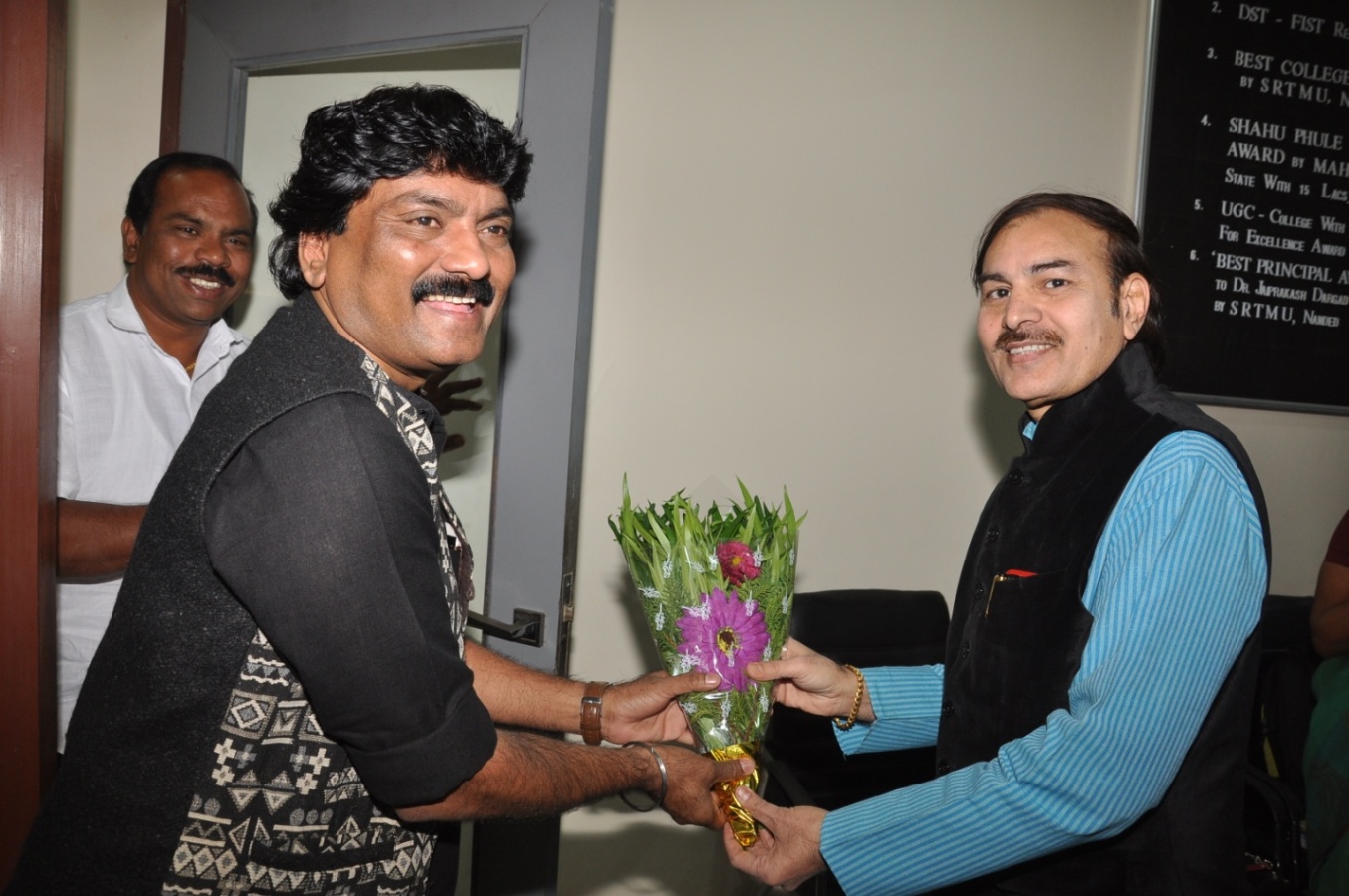 Hon. Principal Dr.J,S.Dargad Feliciated to Hon Prashant More when he entered into college premices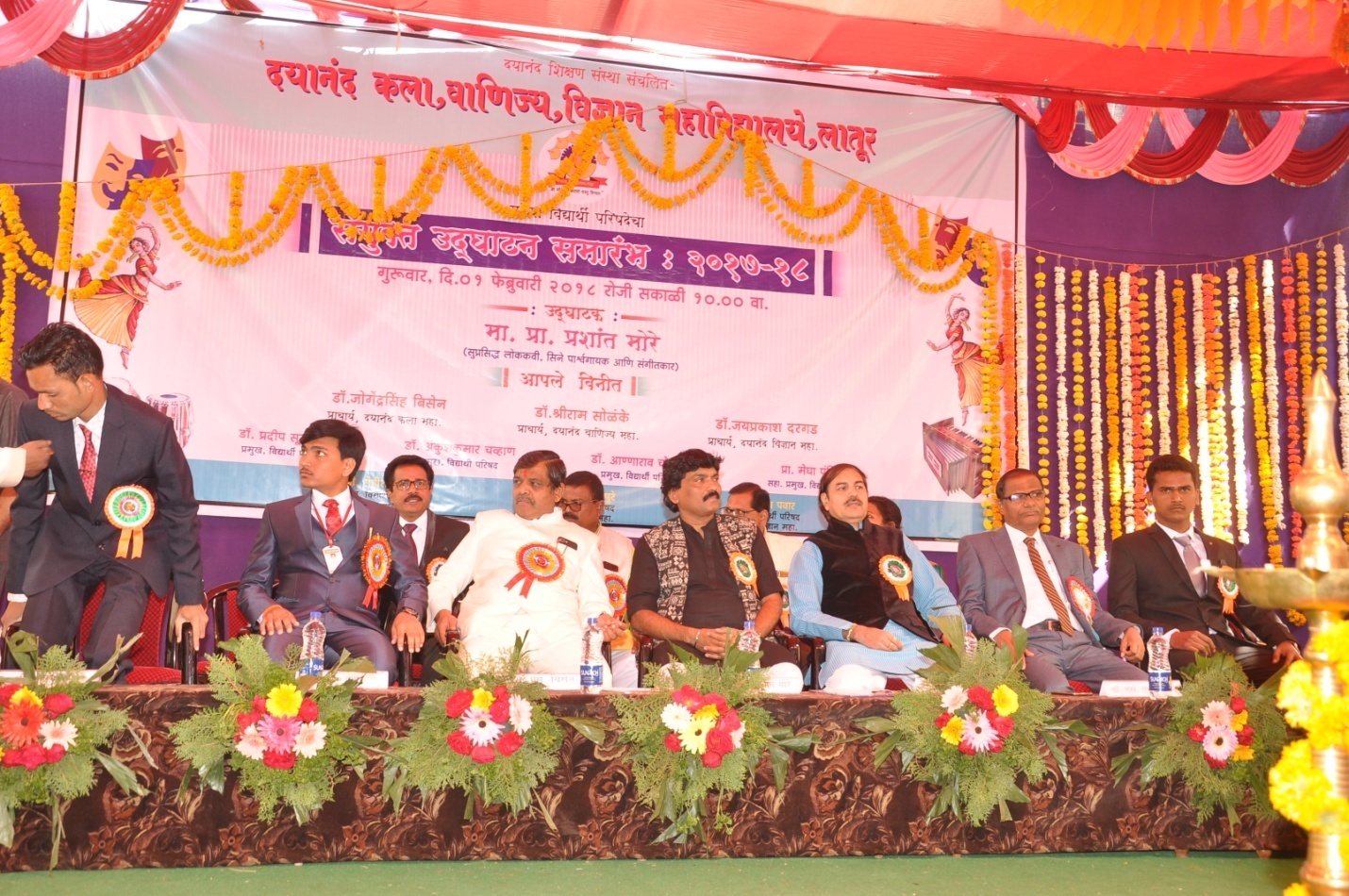 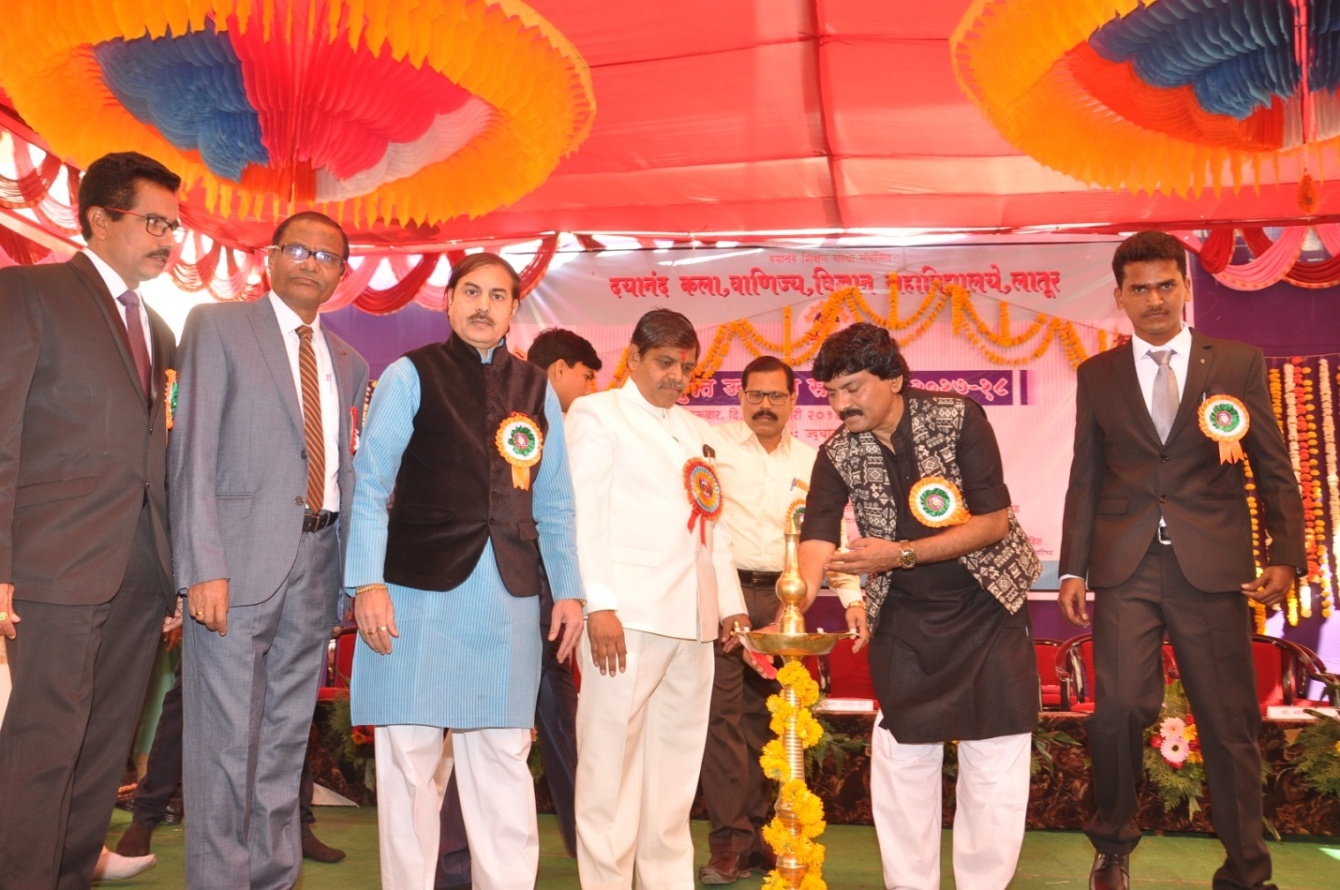 Hon. Prashant More lightning the candel of opening ceremony  of student Council programme   Hon. Principal Dr.J,S.Dargad Feliciated to Hon Prashant More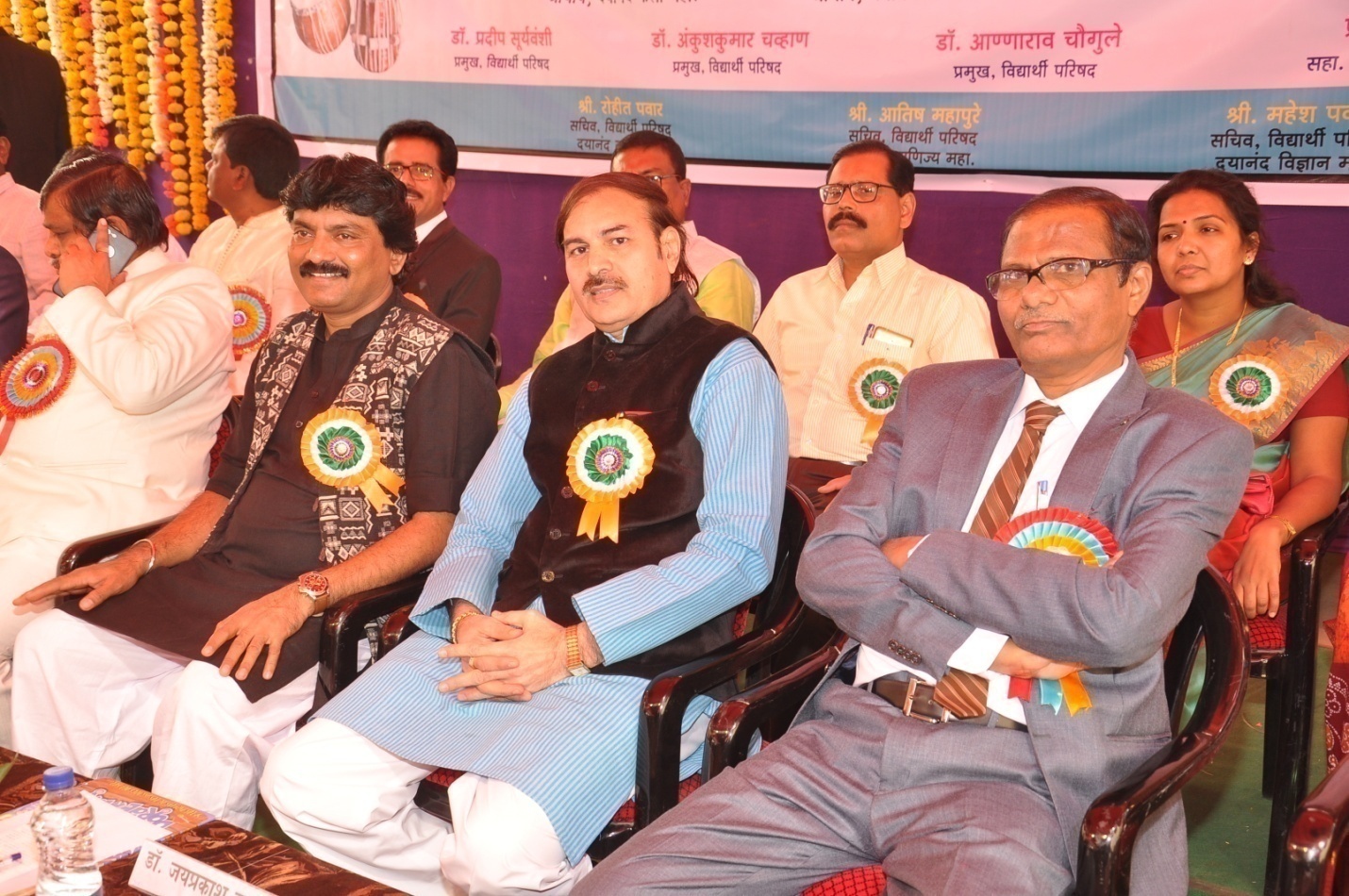 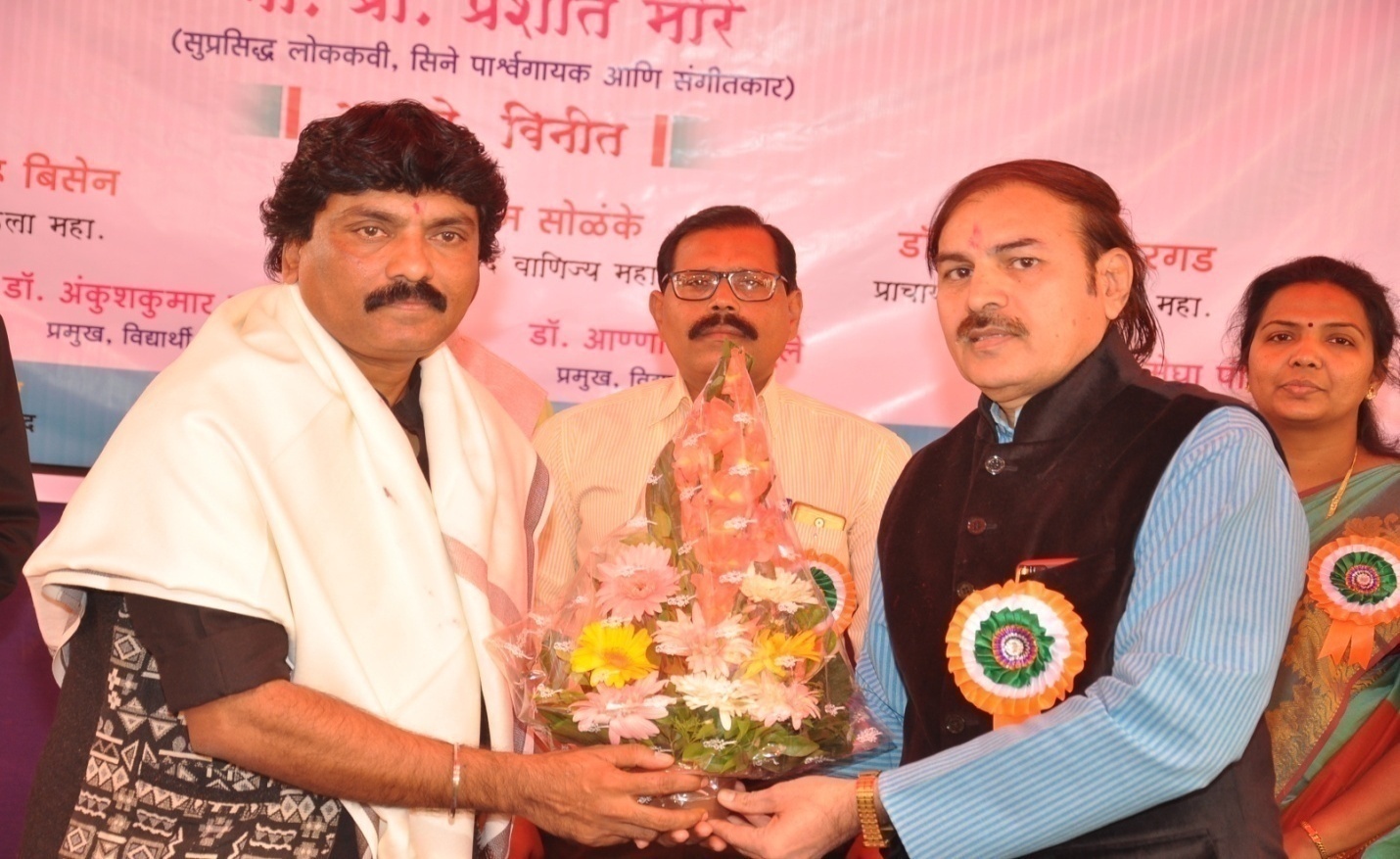  G.S  Mahesh Pawar reading College achivement  Report.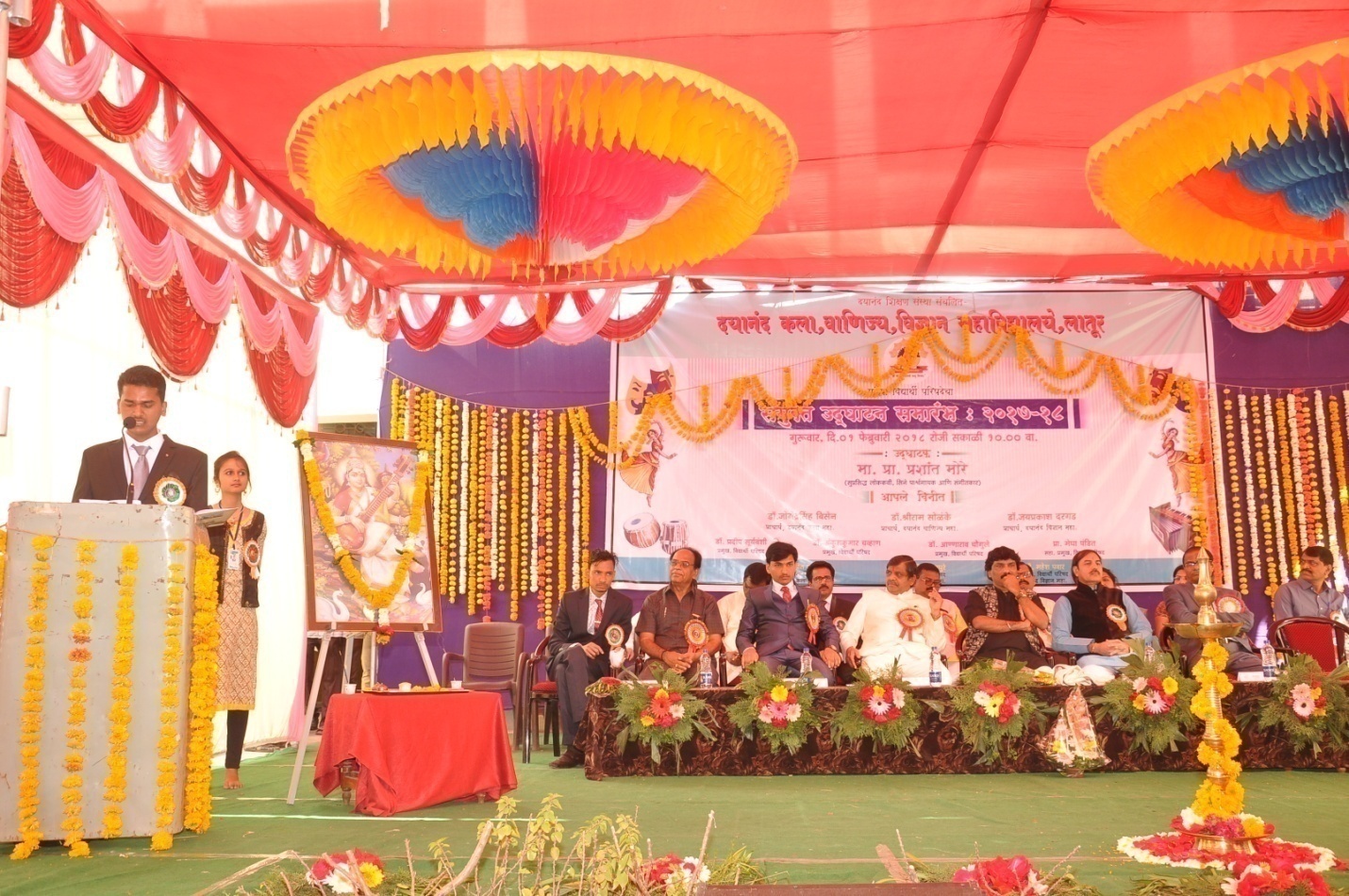 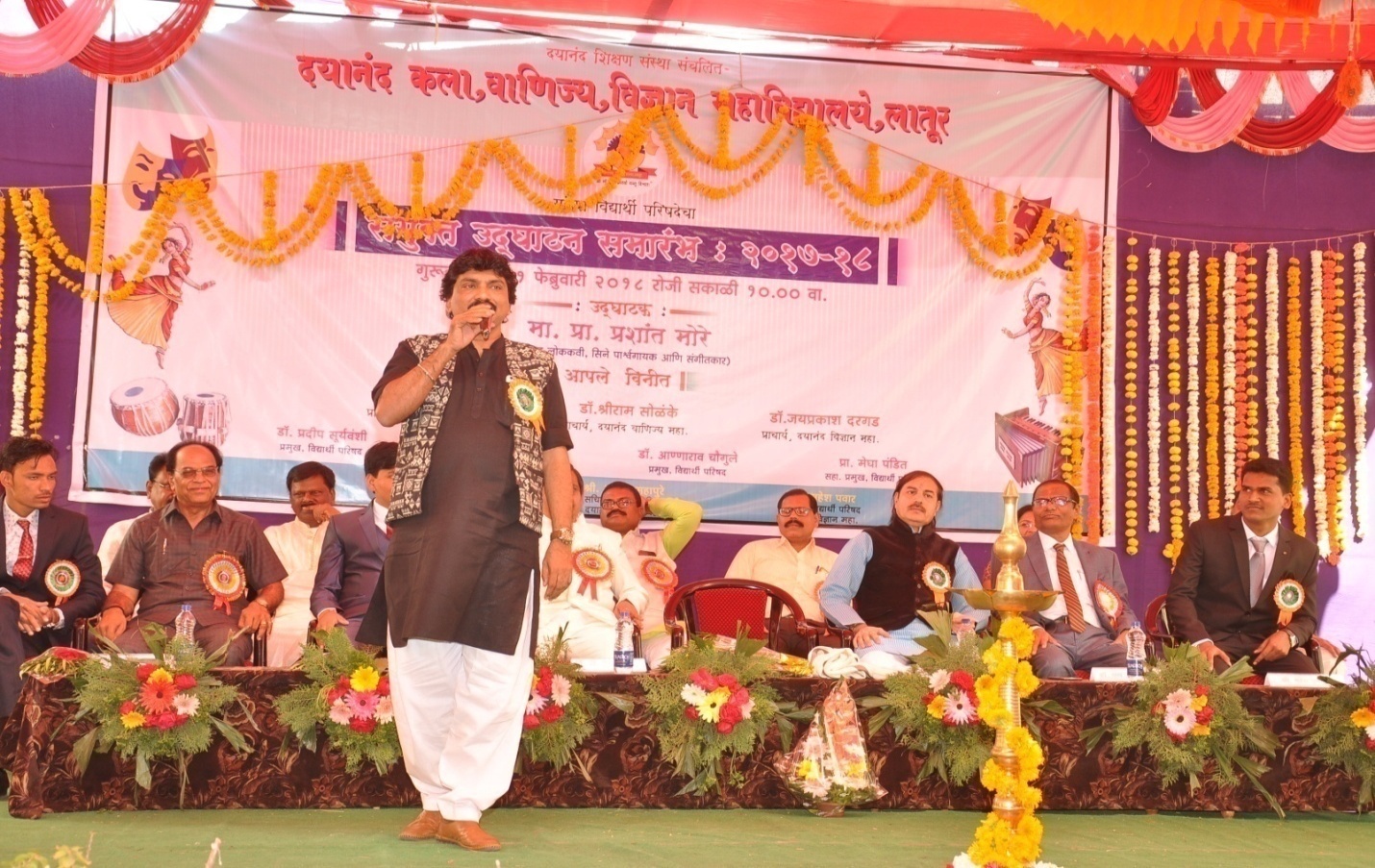 Presentation of Hon. Prashantji More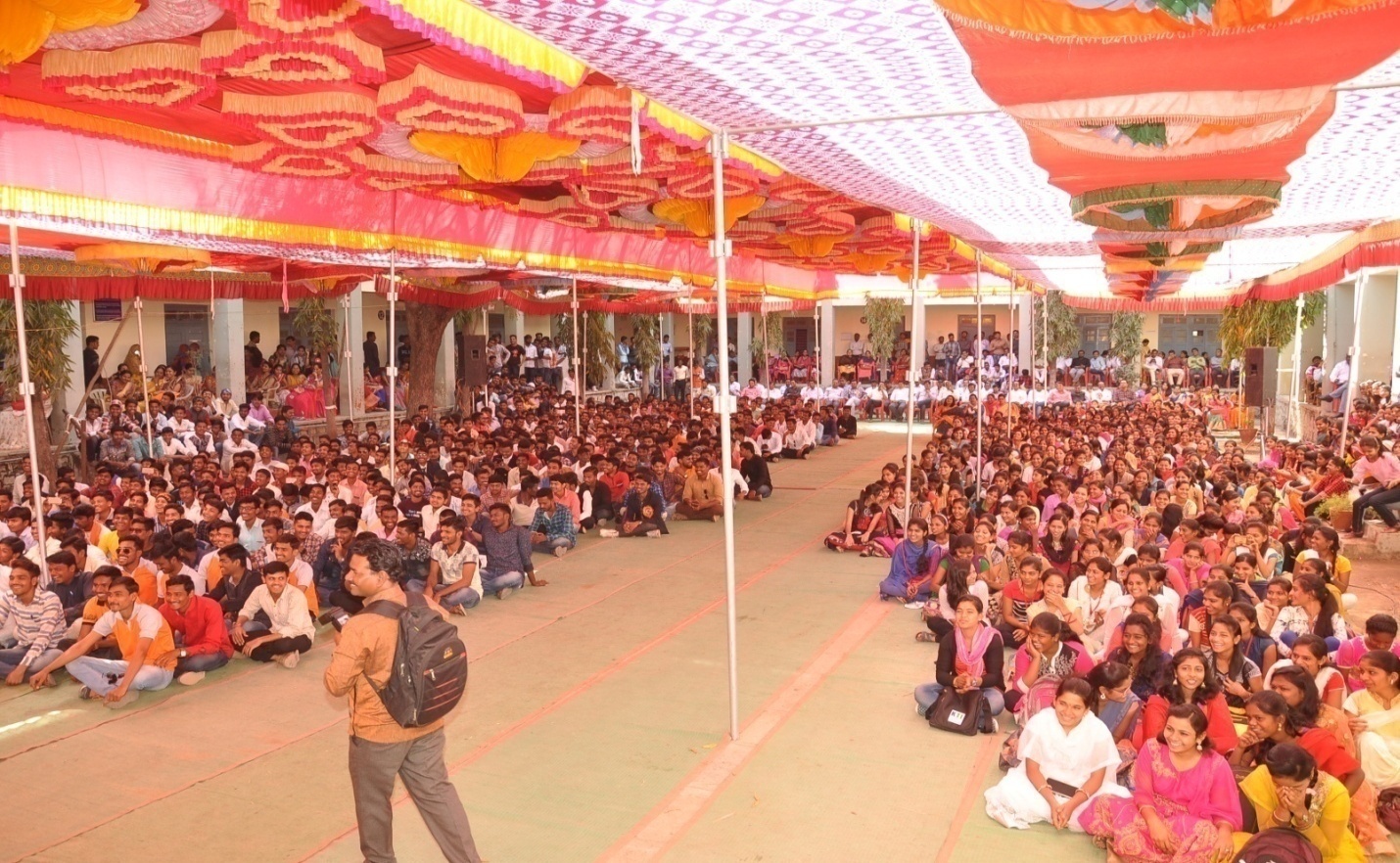 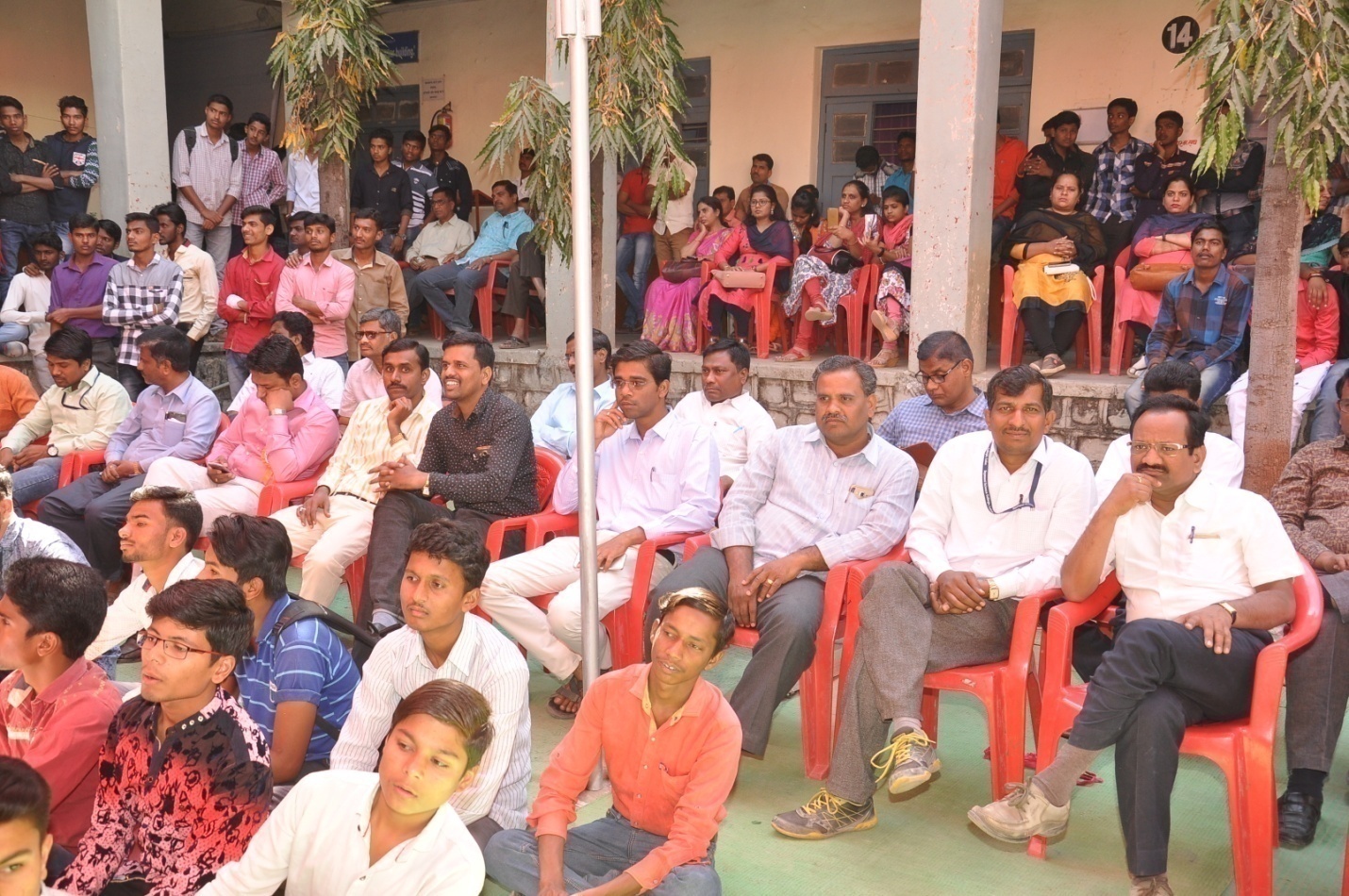 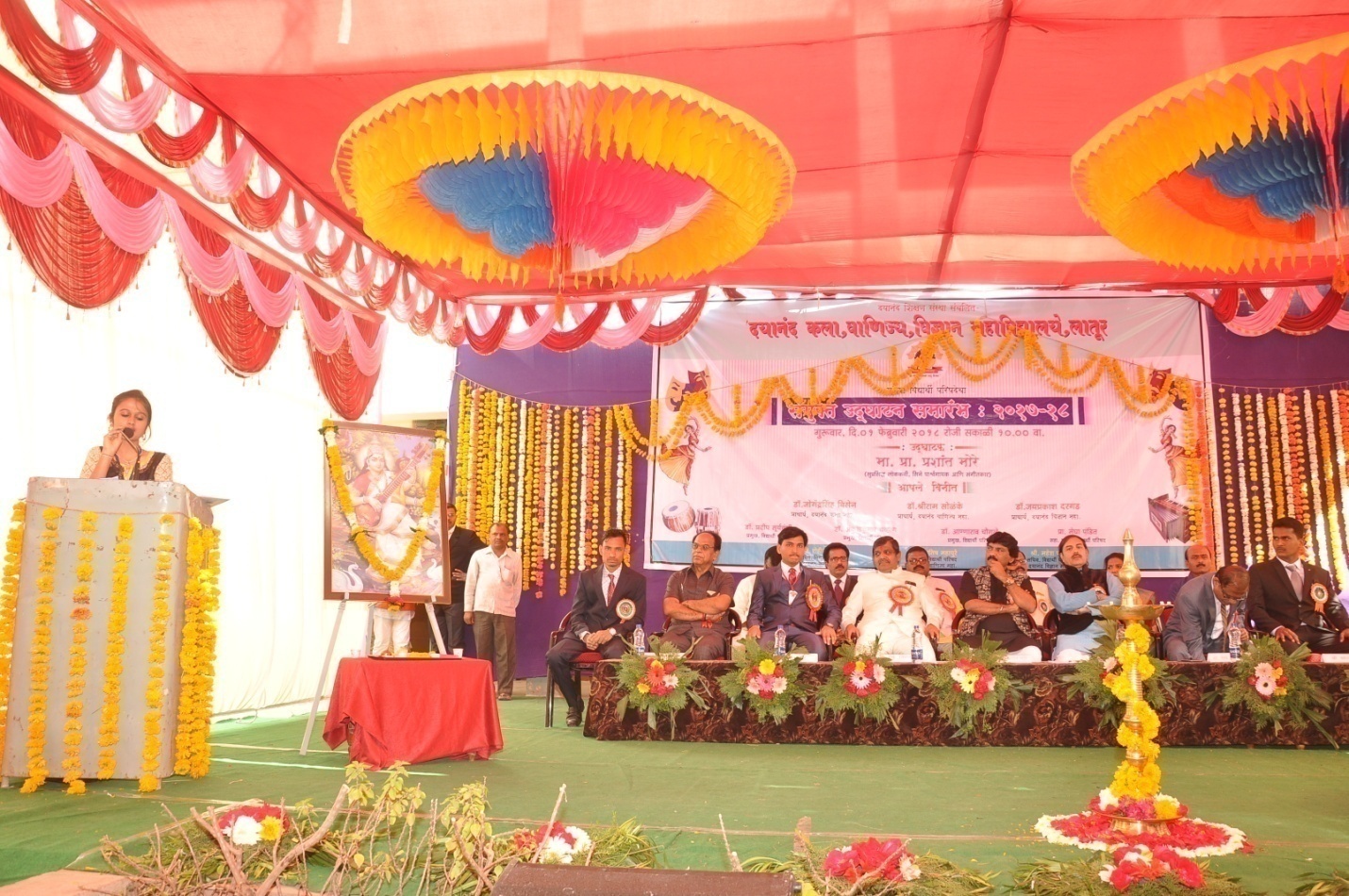 Photo Gallery Gathering Opening CeremonyZZ                                                            Opening ceremony of Annual function by Golden hand of Chief Guest Hon, Prkashji Nihlani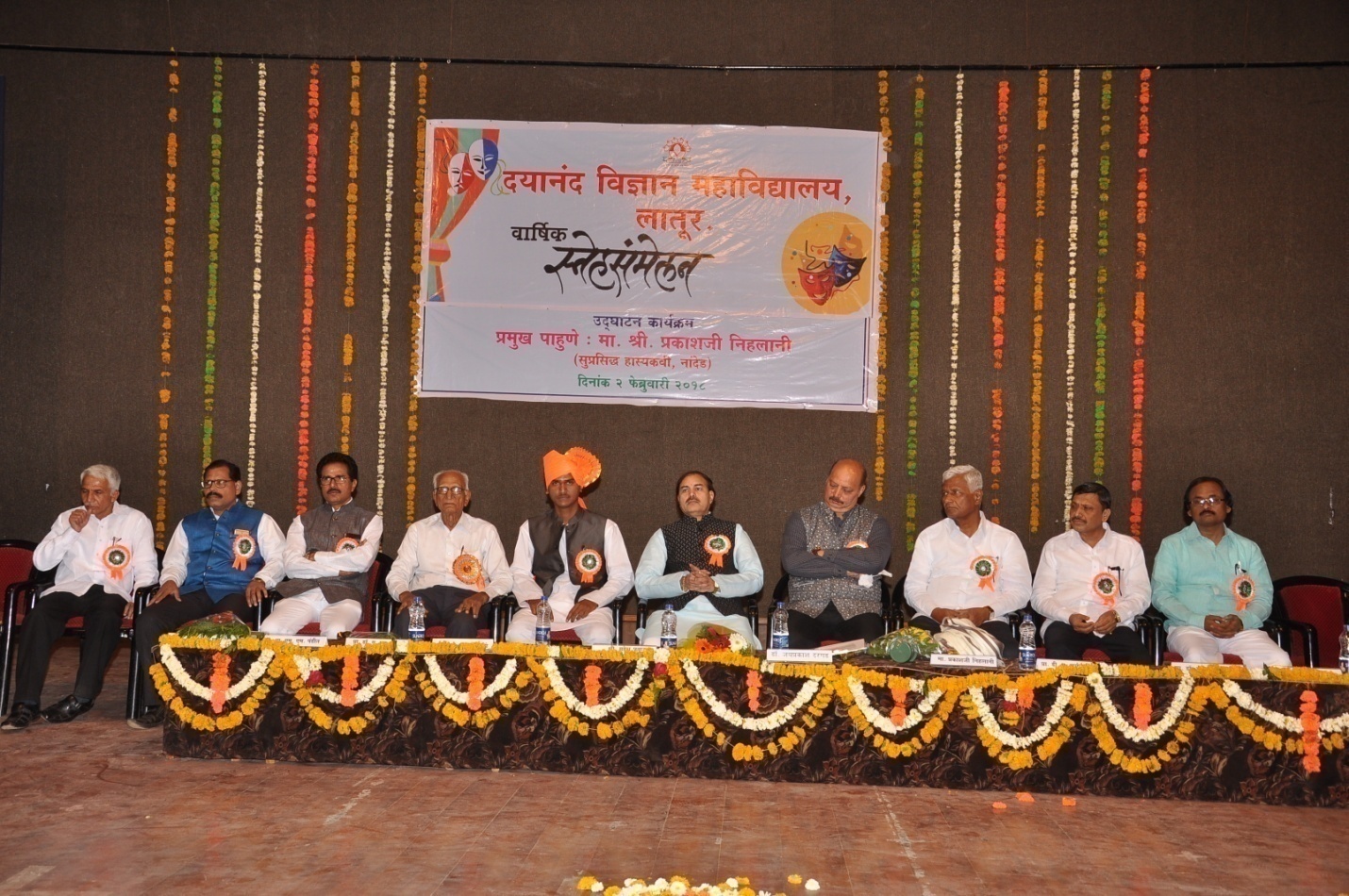 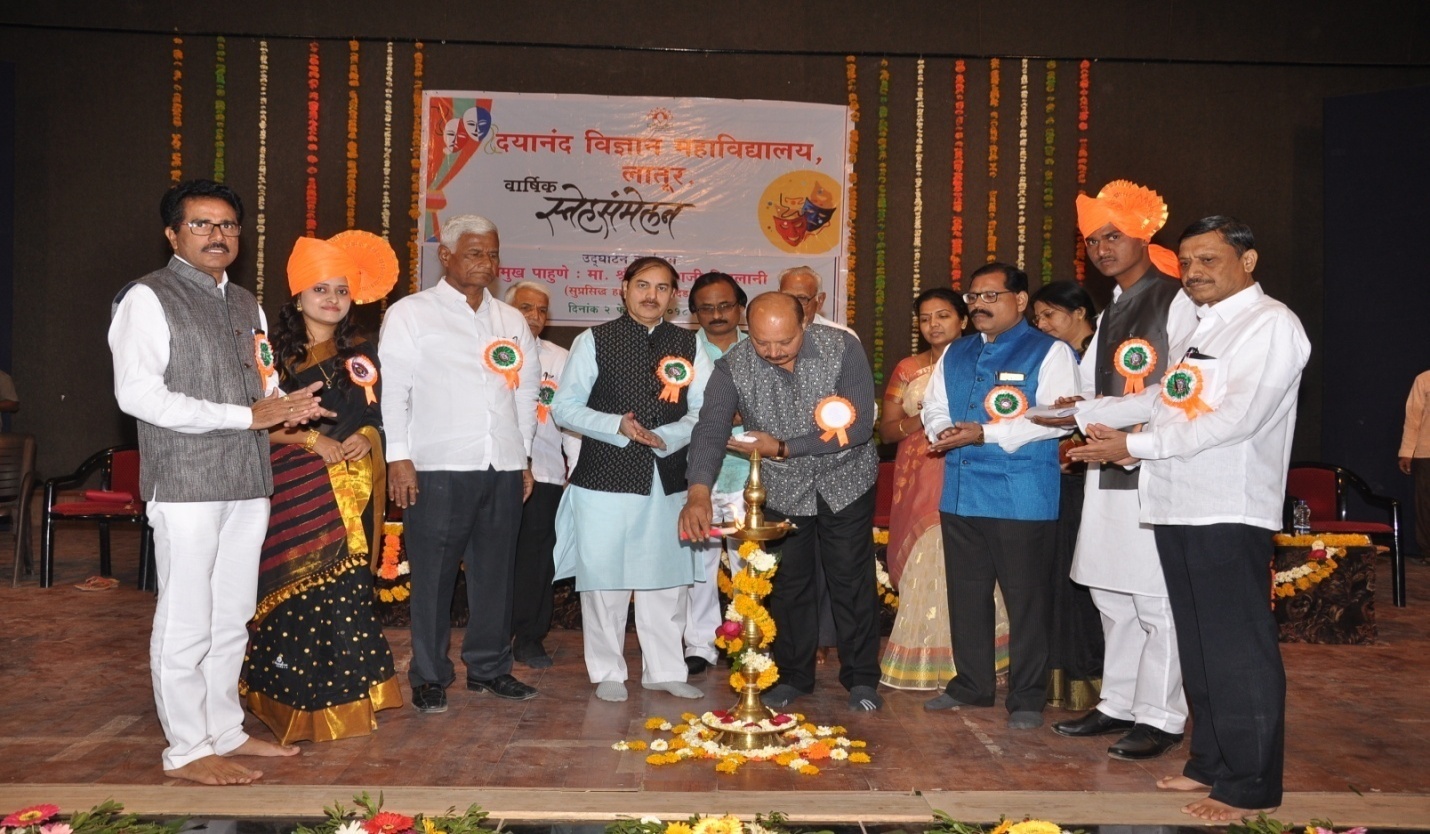                            Opening ceremony Lightning lamp by Hon. Principal Dr.J S Dargad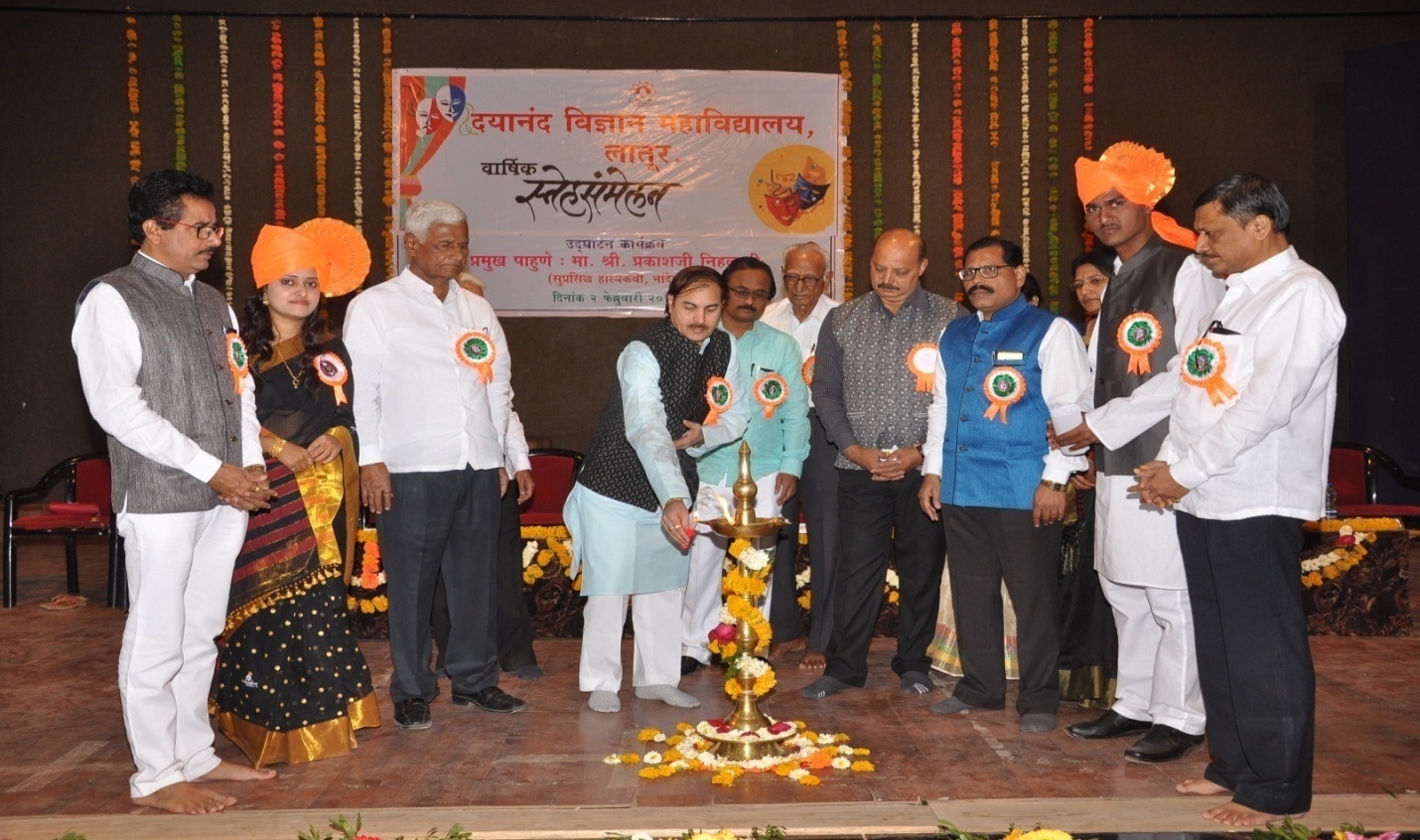 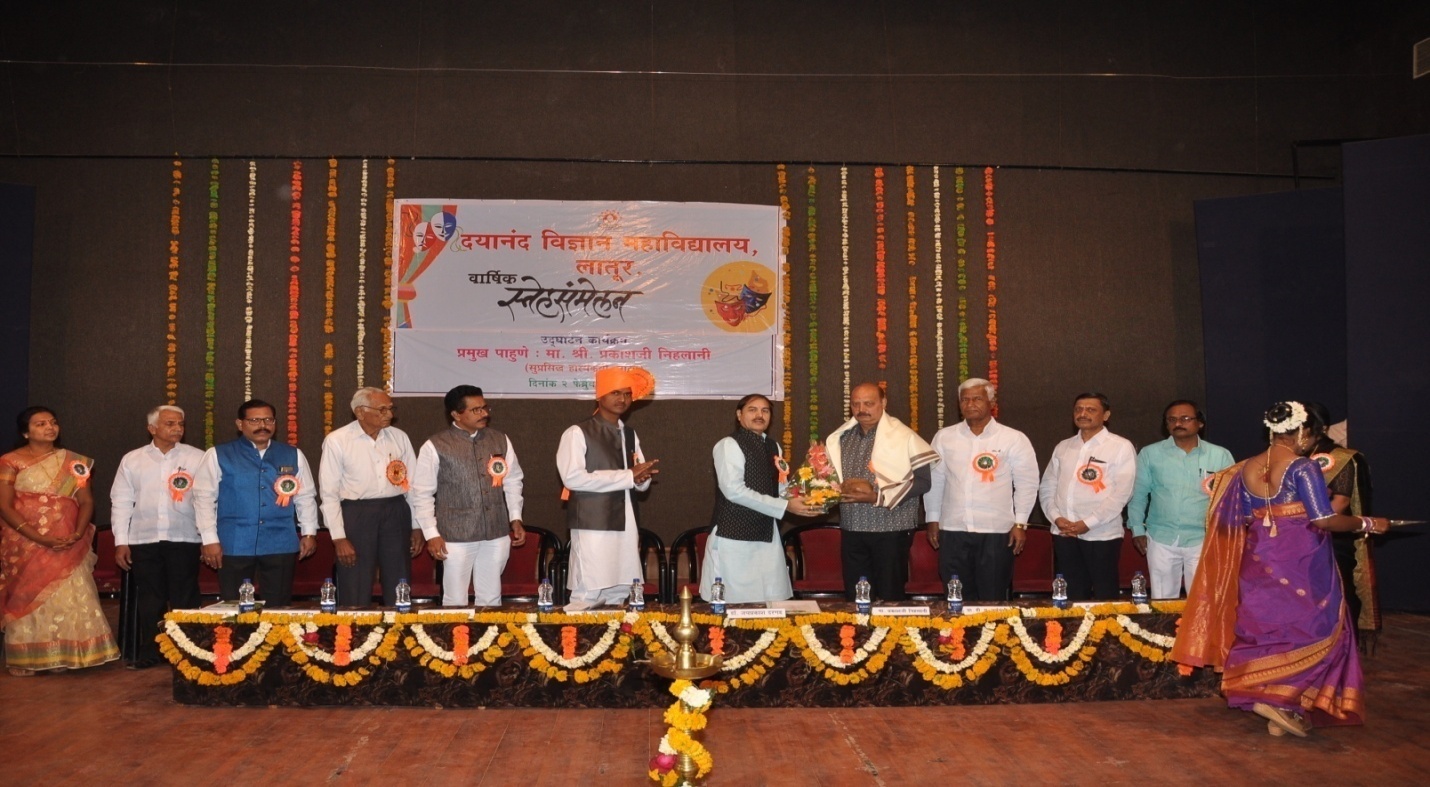 Felicitated to chief guest By Hon. Principal Dr.J S Dargad FFFelicitated to chief guest By Sudent Council Incharge Dr.A.M Chougule 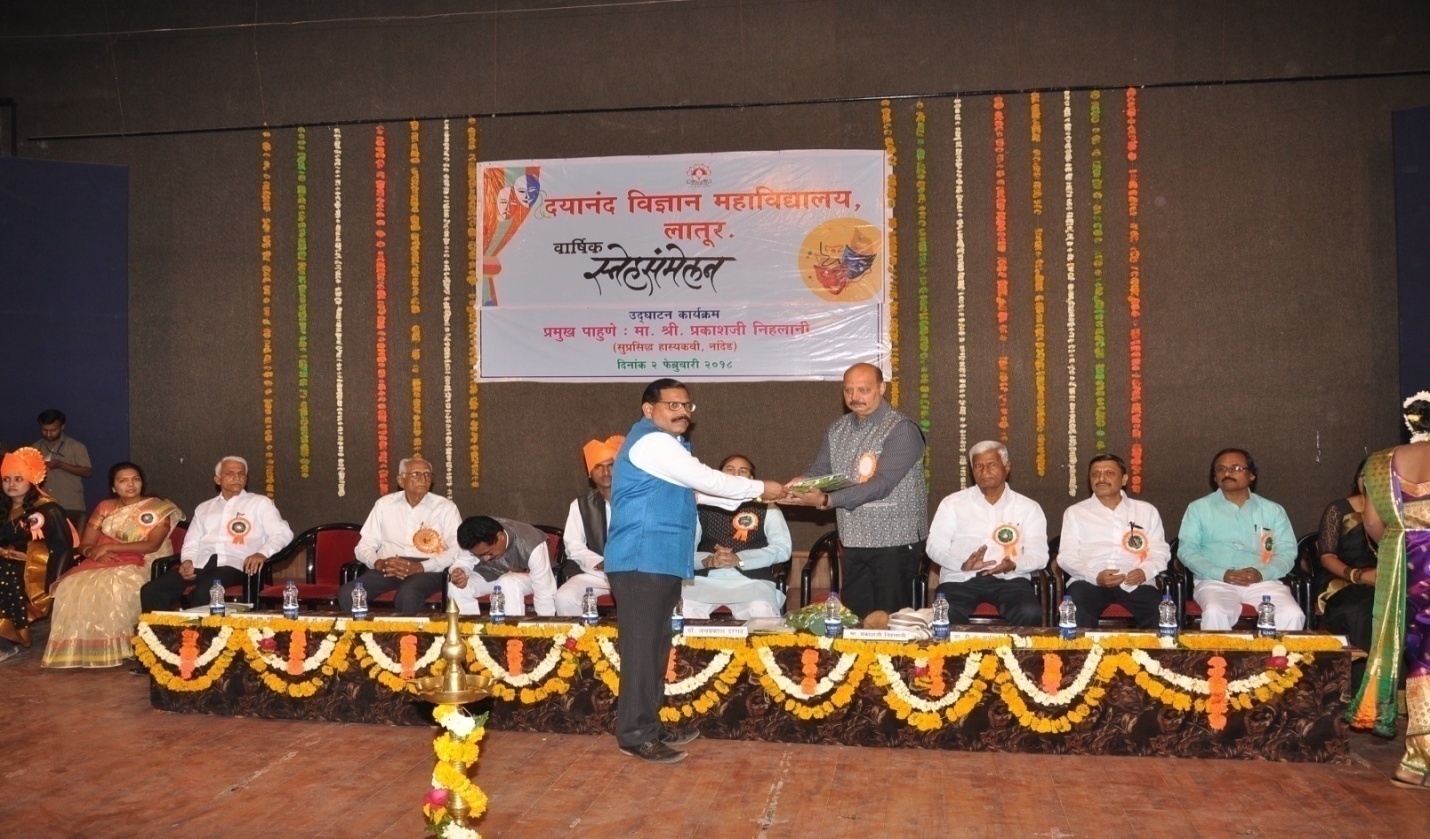  Felicitated to chief guest By Shri. Sudhir Tiwari                                                             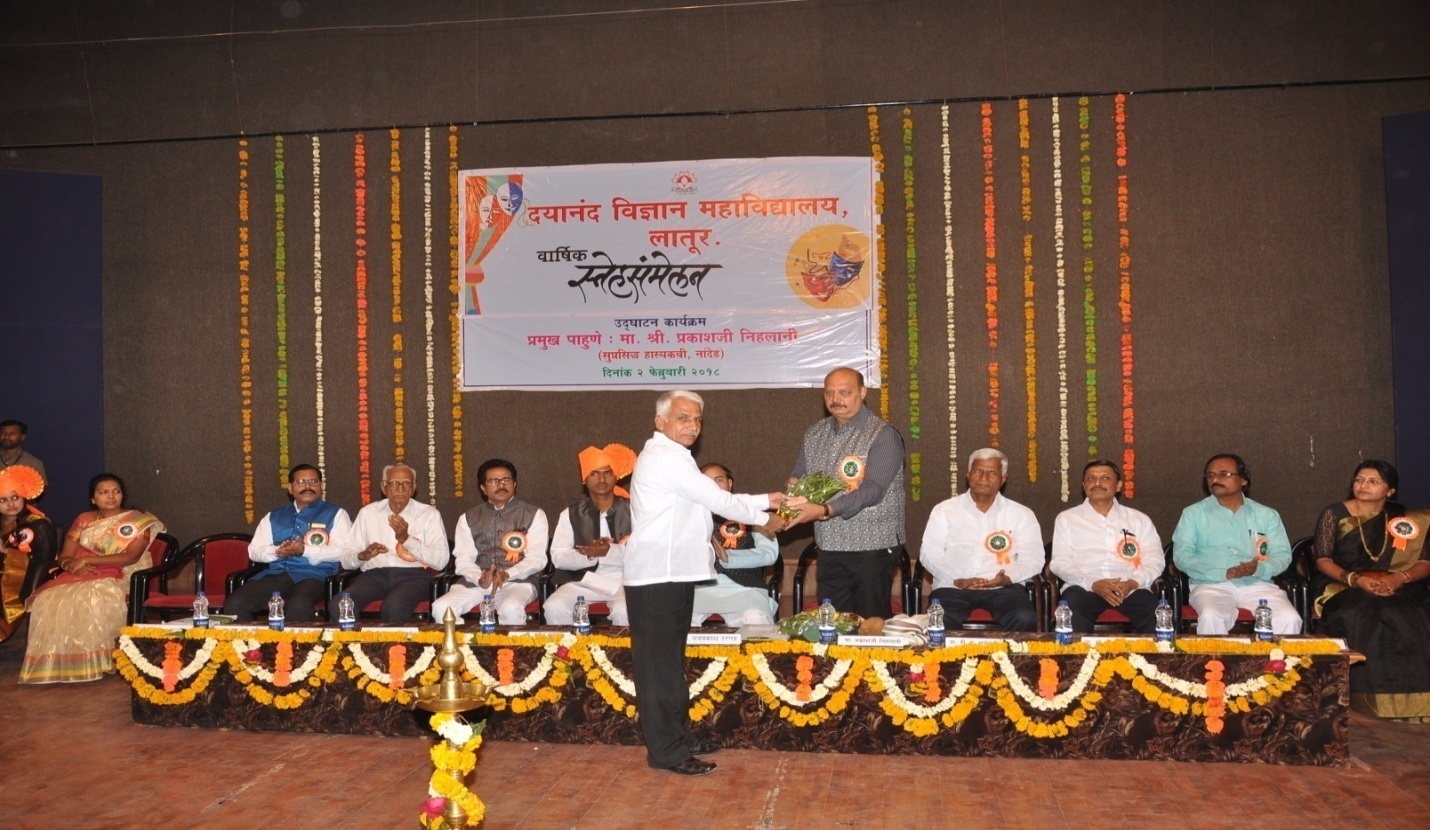 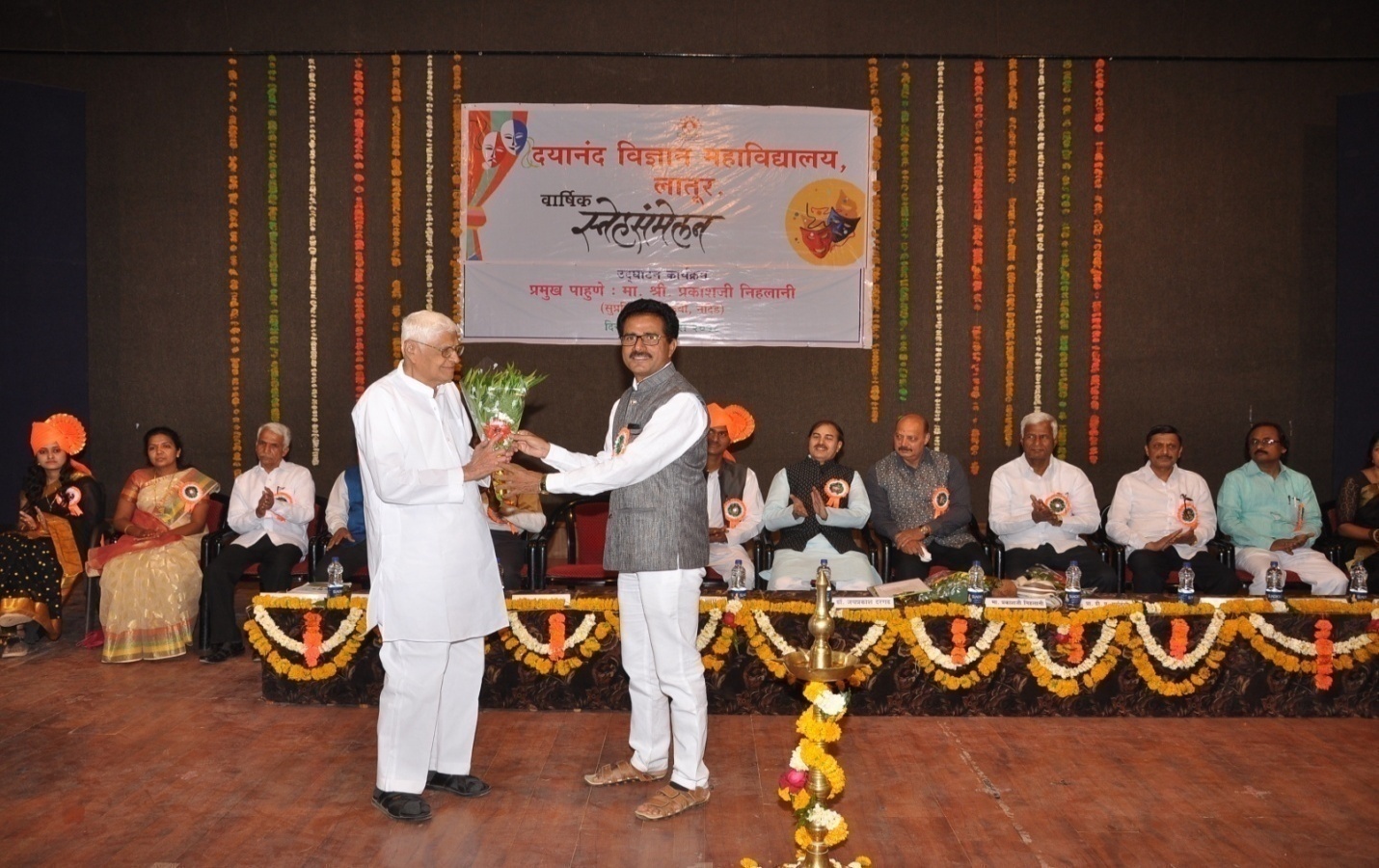 Felicitated to Meritorious 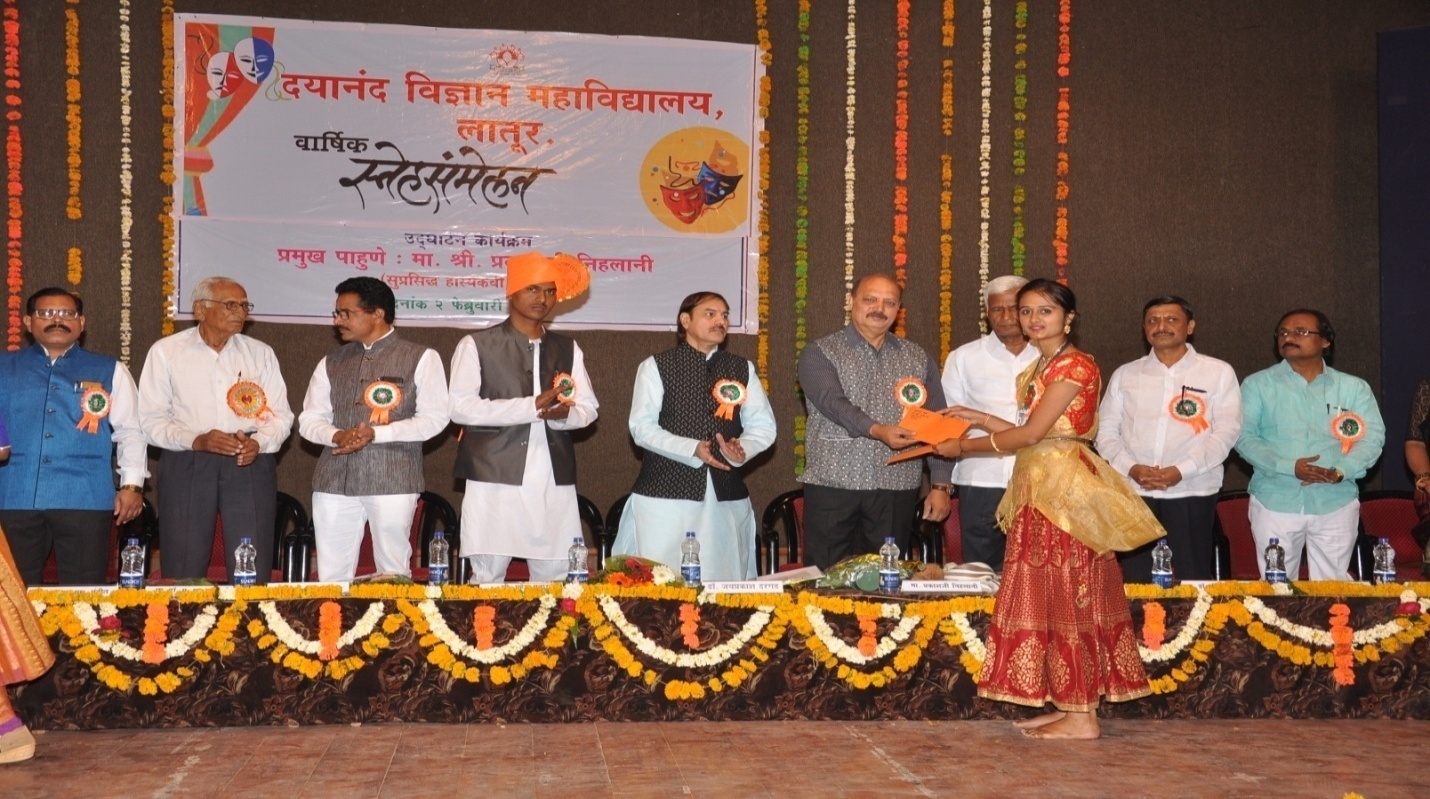 Felicitated to Meritorious Vidhi Palsapure                                                         Felicitated to Meritorious 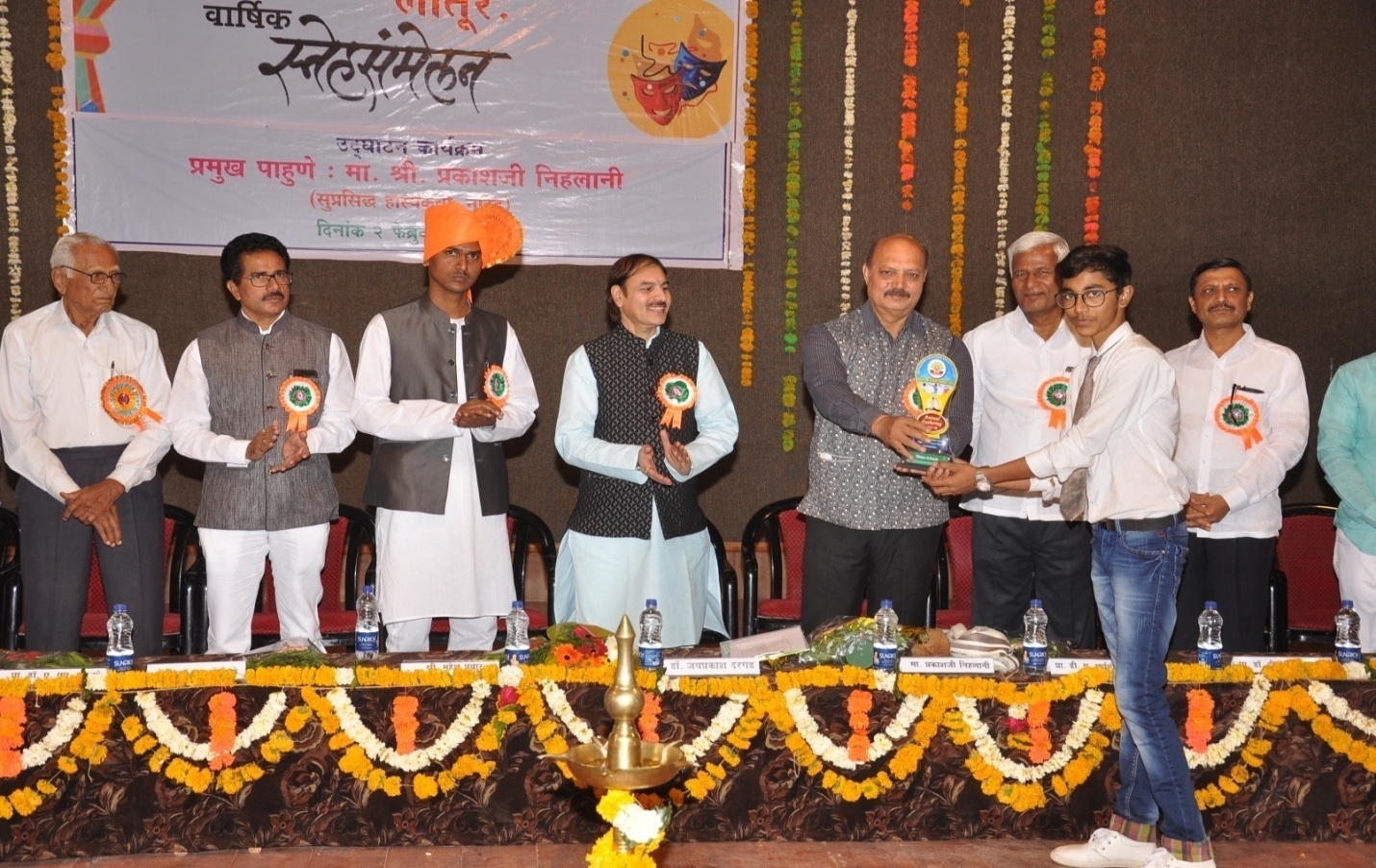 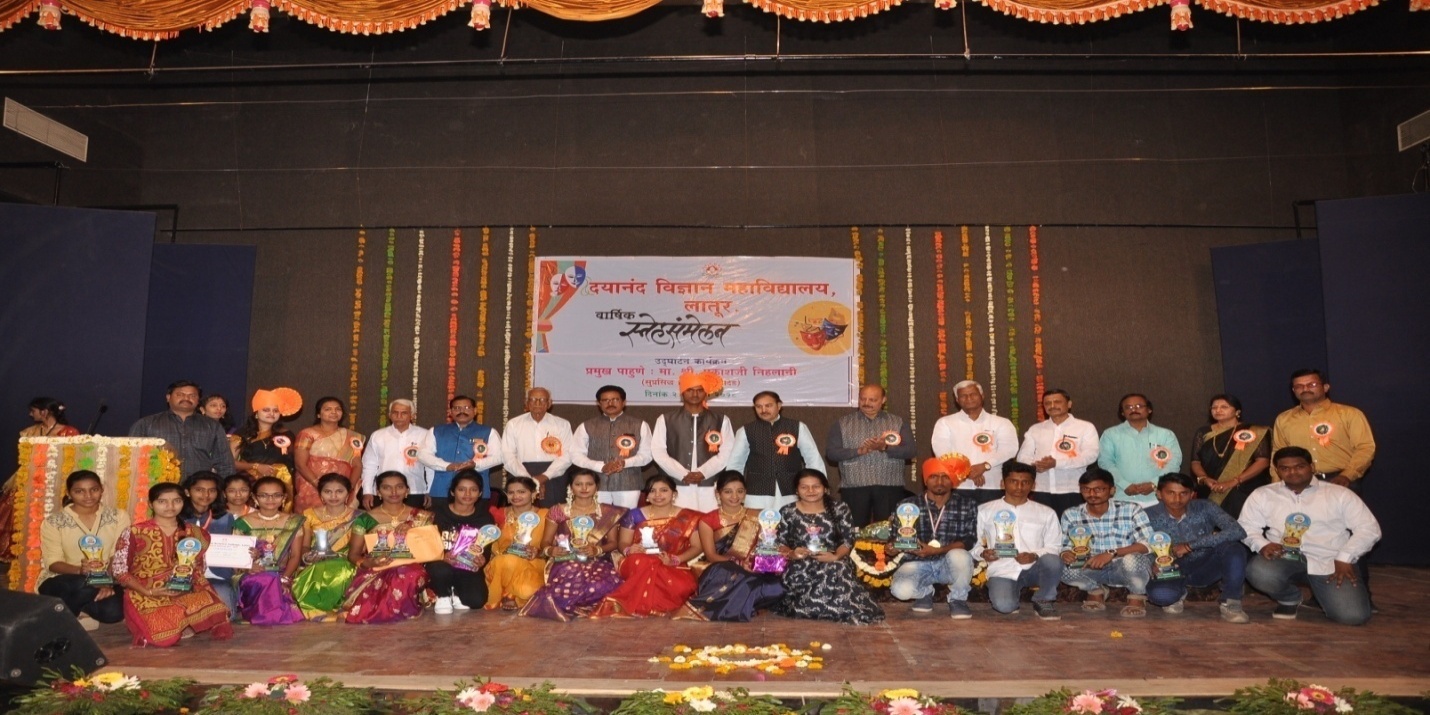 S Felicitated to Special Achivement Students of sports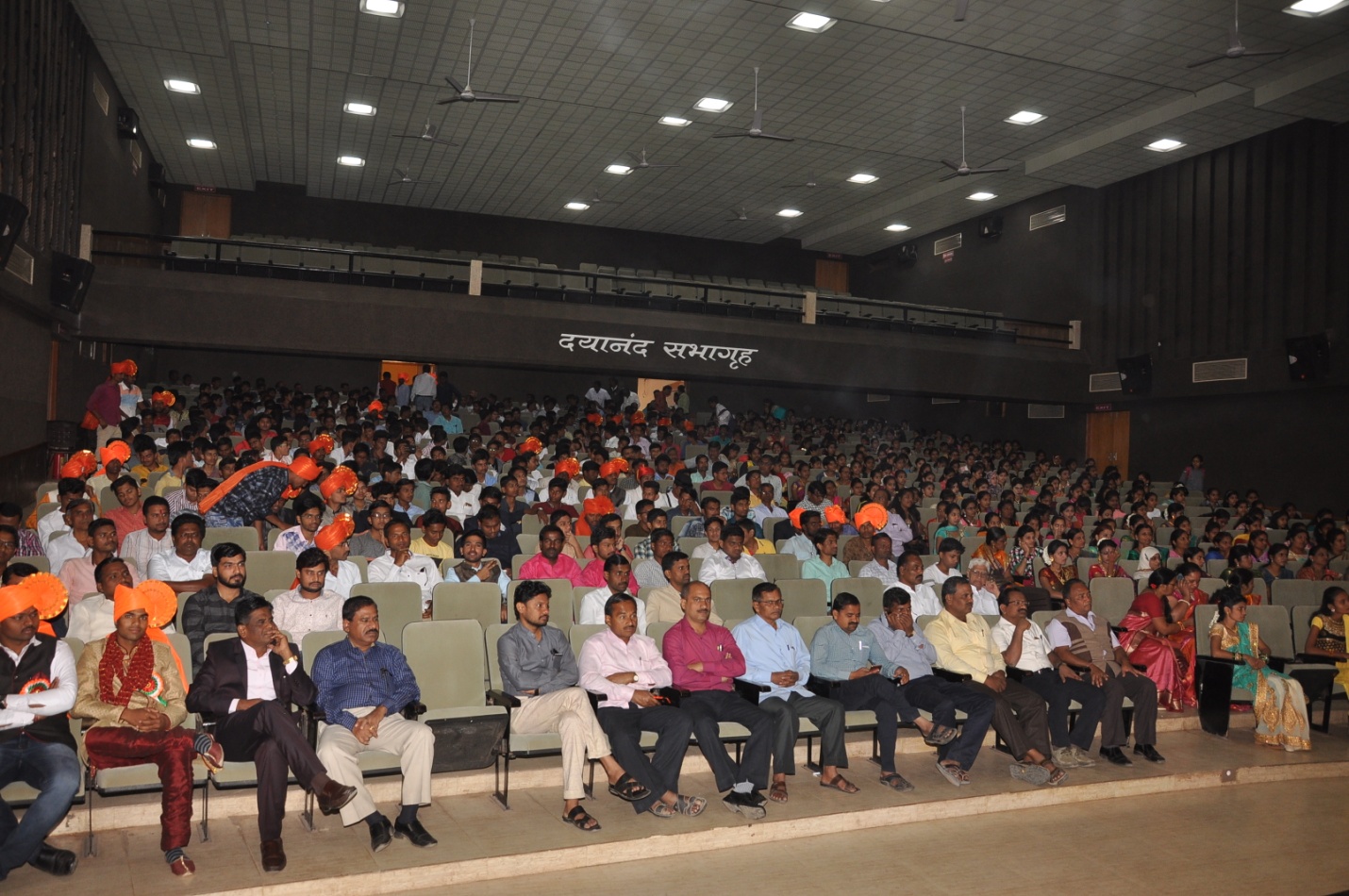 Felicitated to Meritorious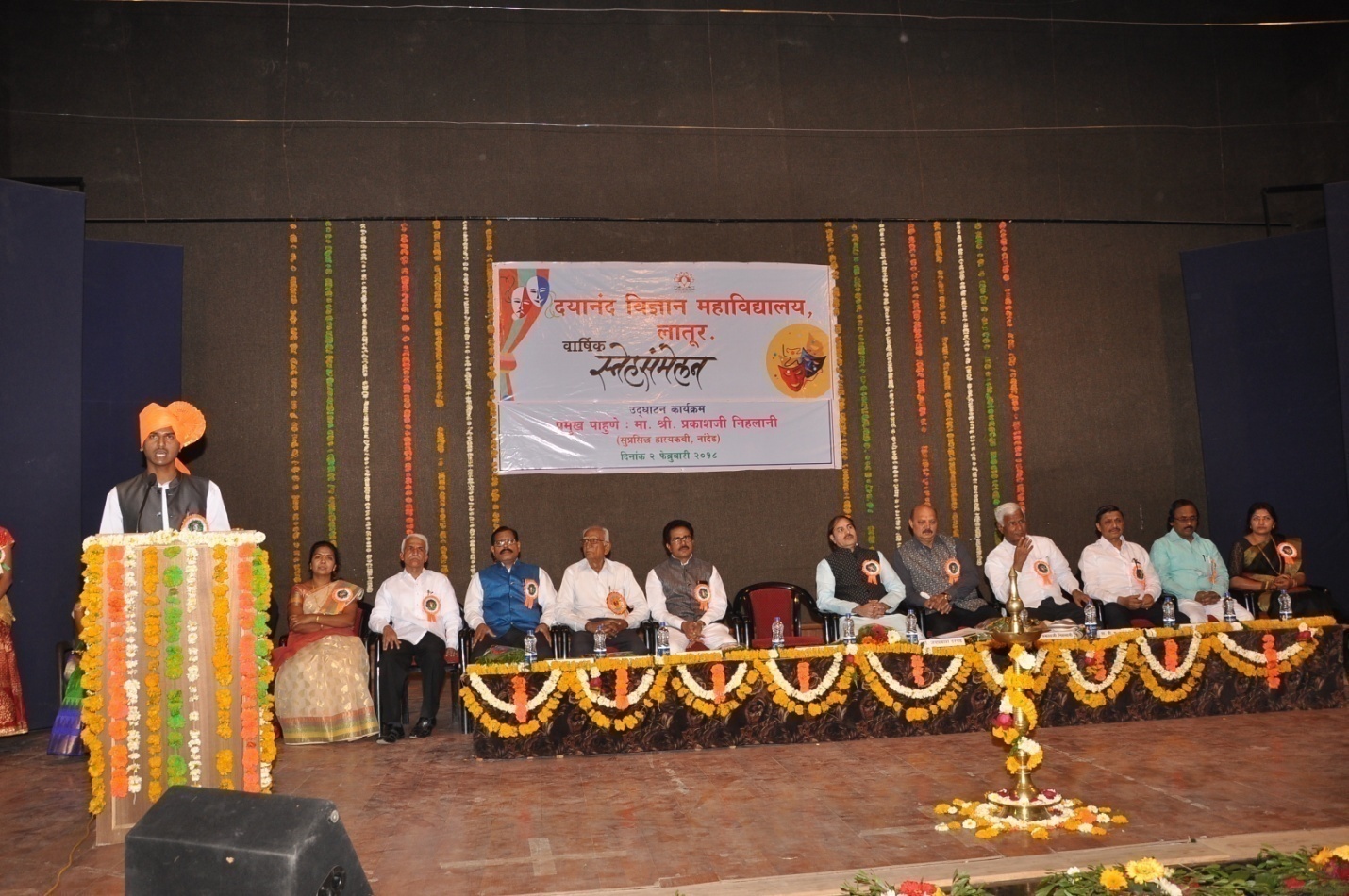 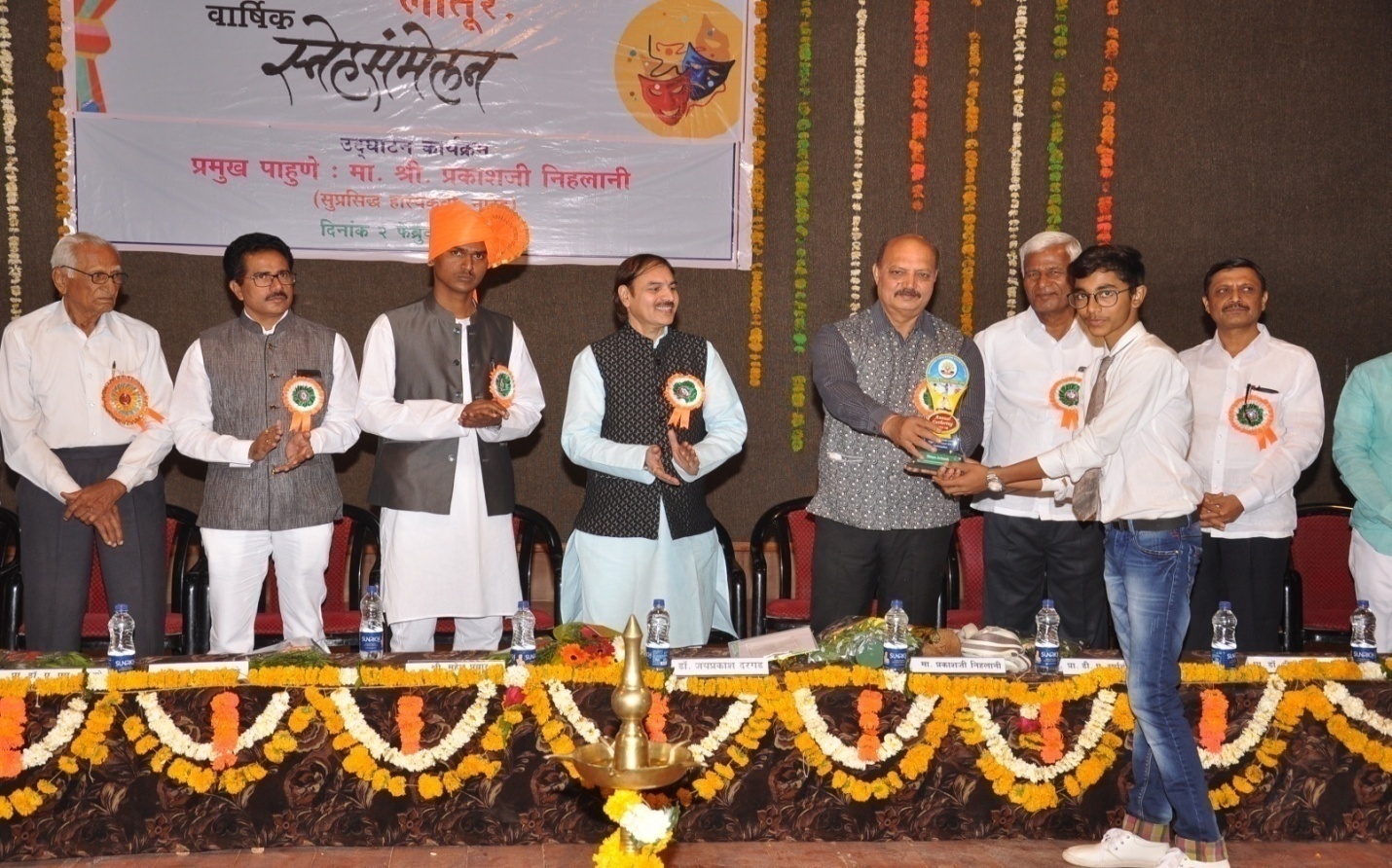 Felicitated to Meritorious 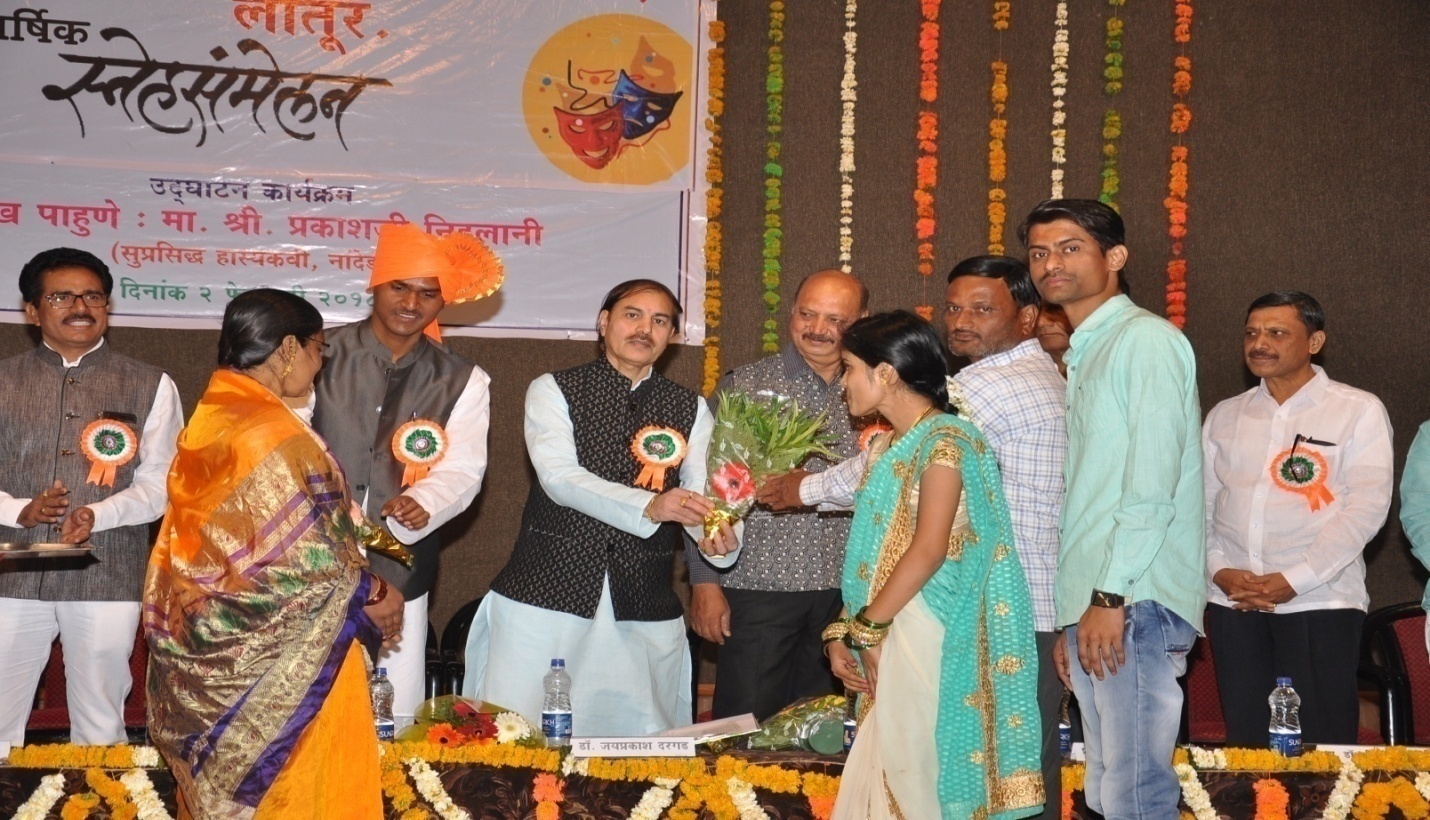 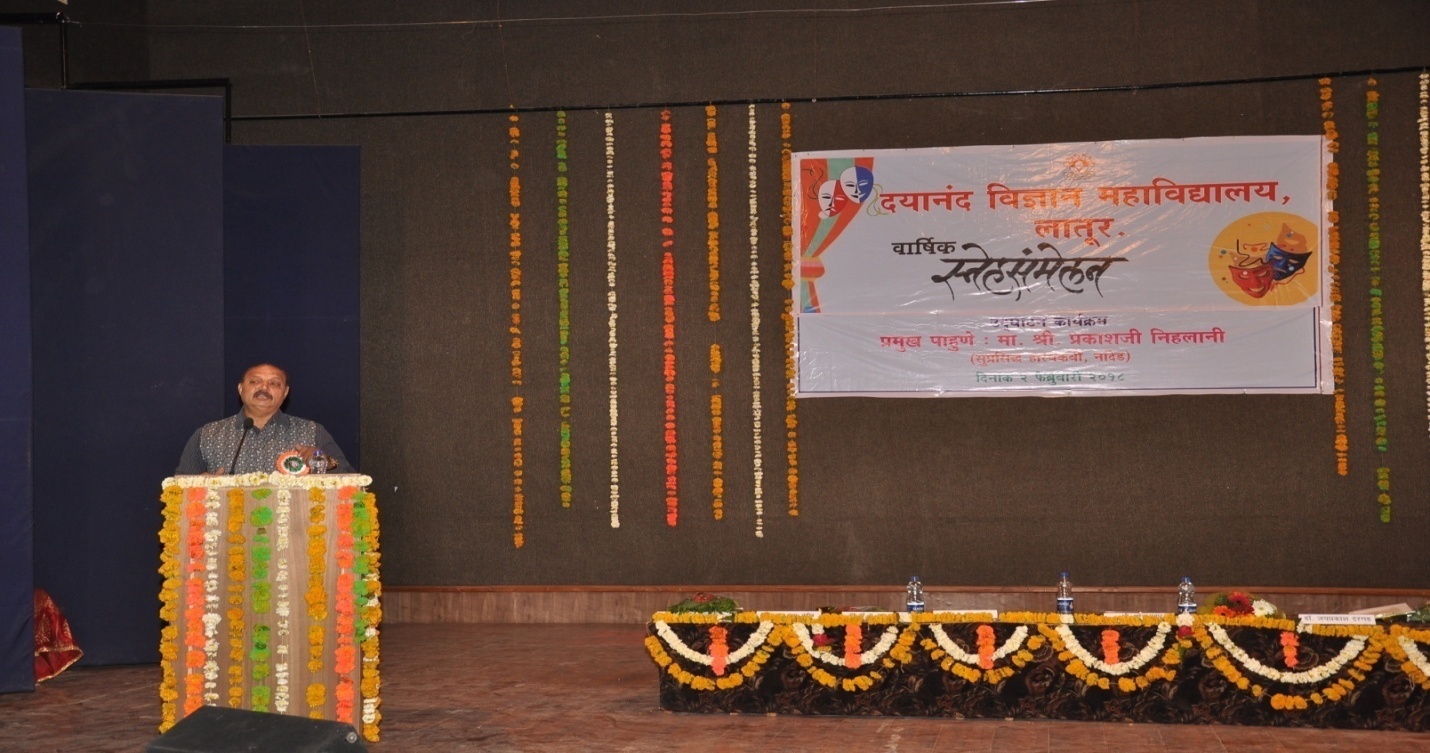 Presentation of Prakashji Nihlani 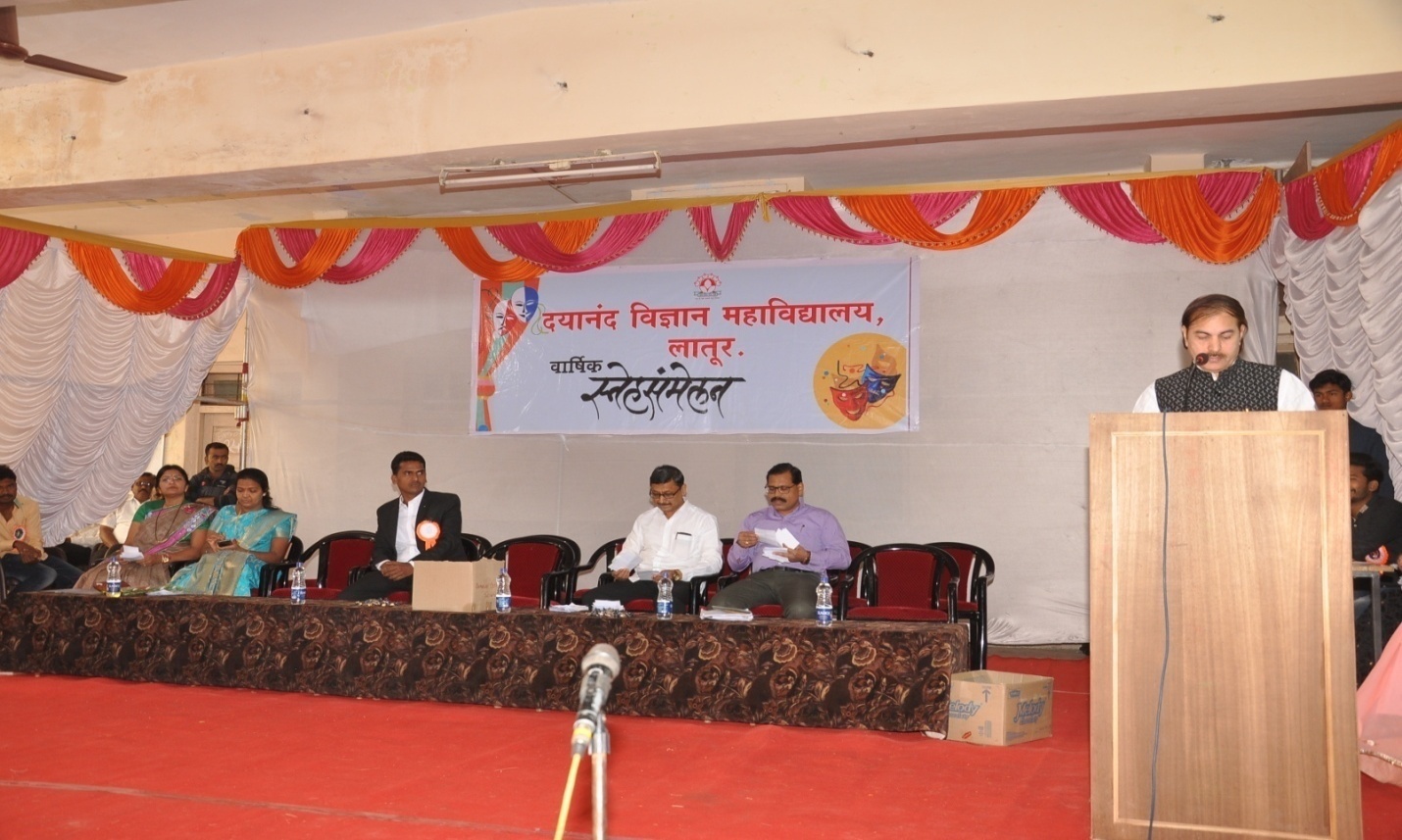 Events of Fishpond         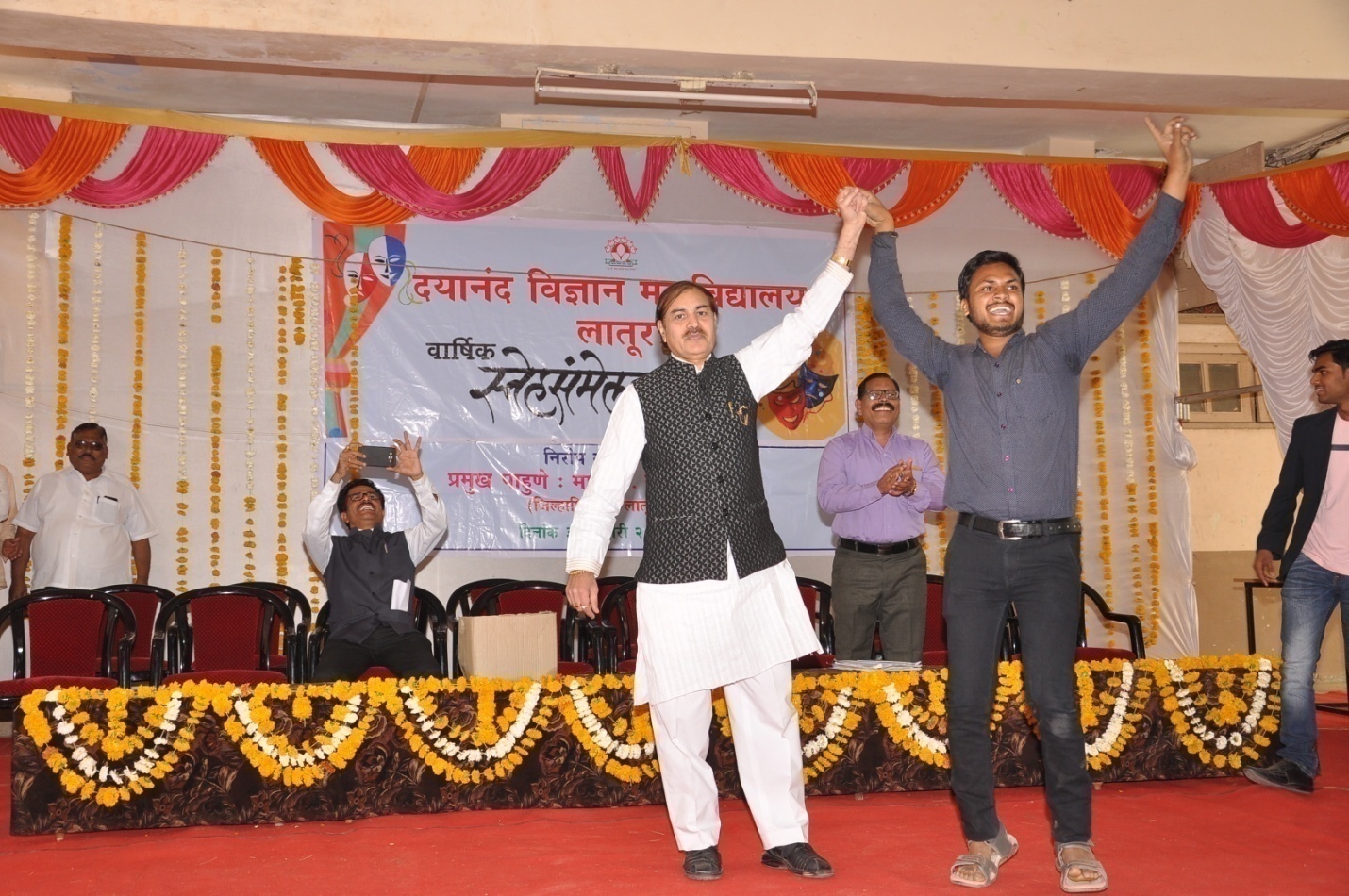 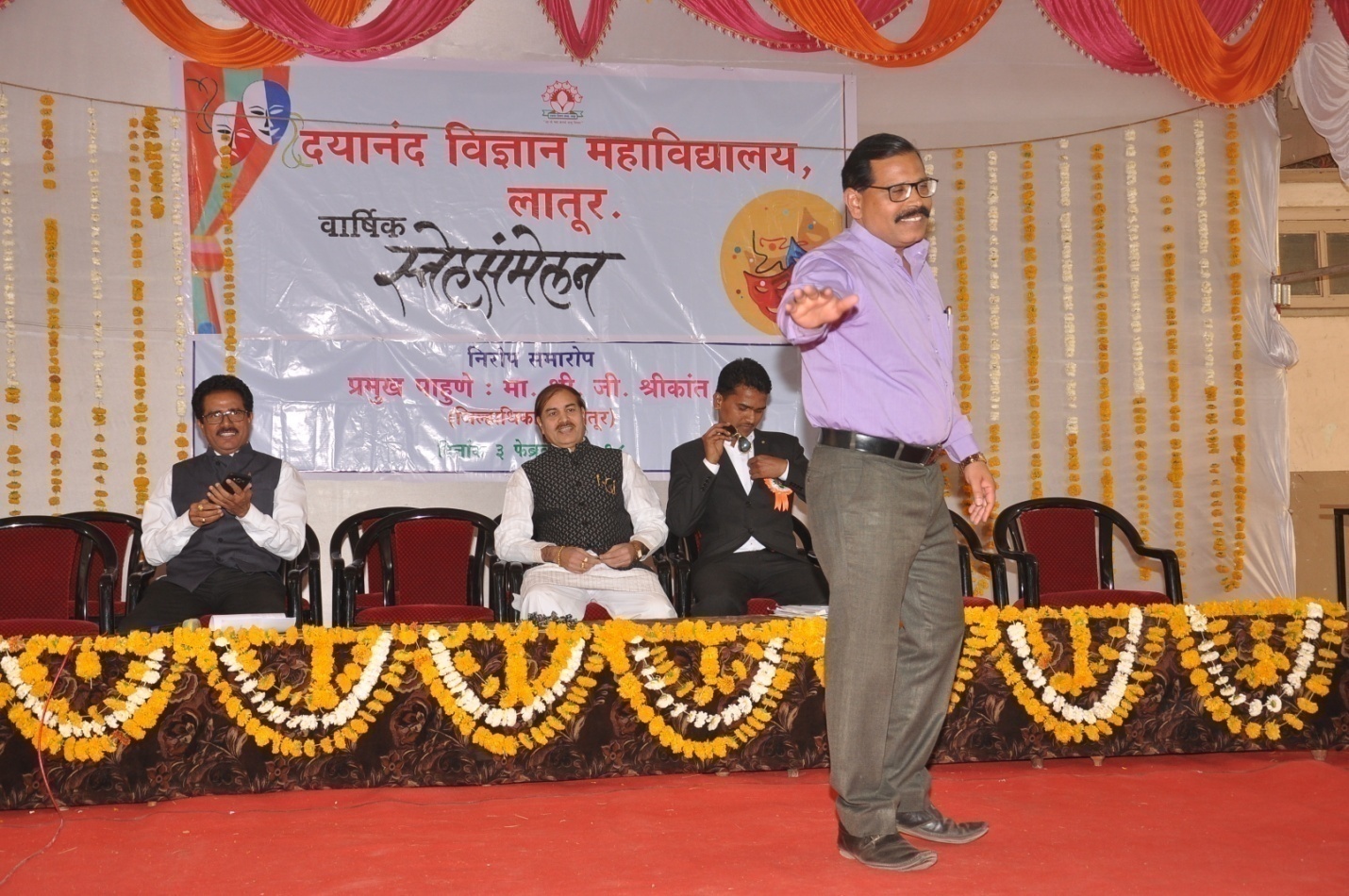 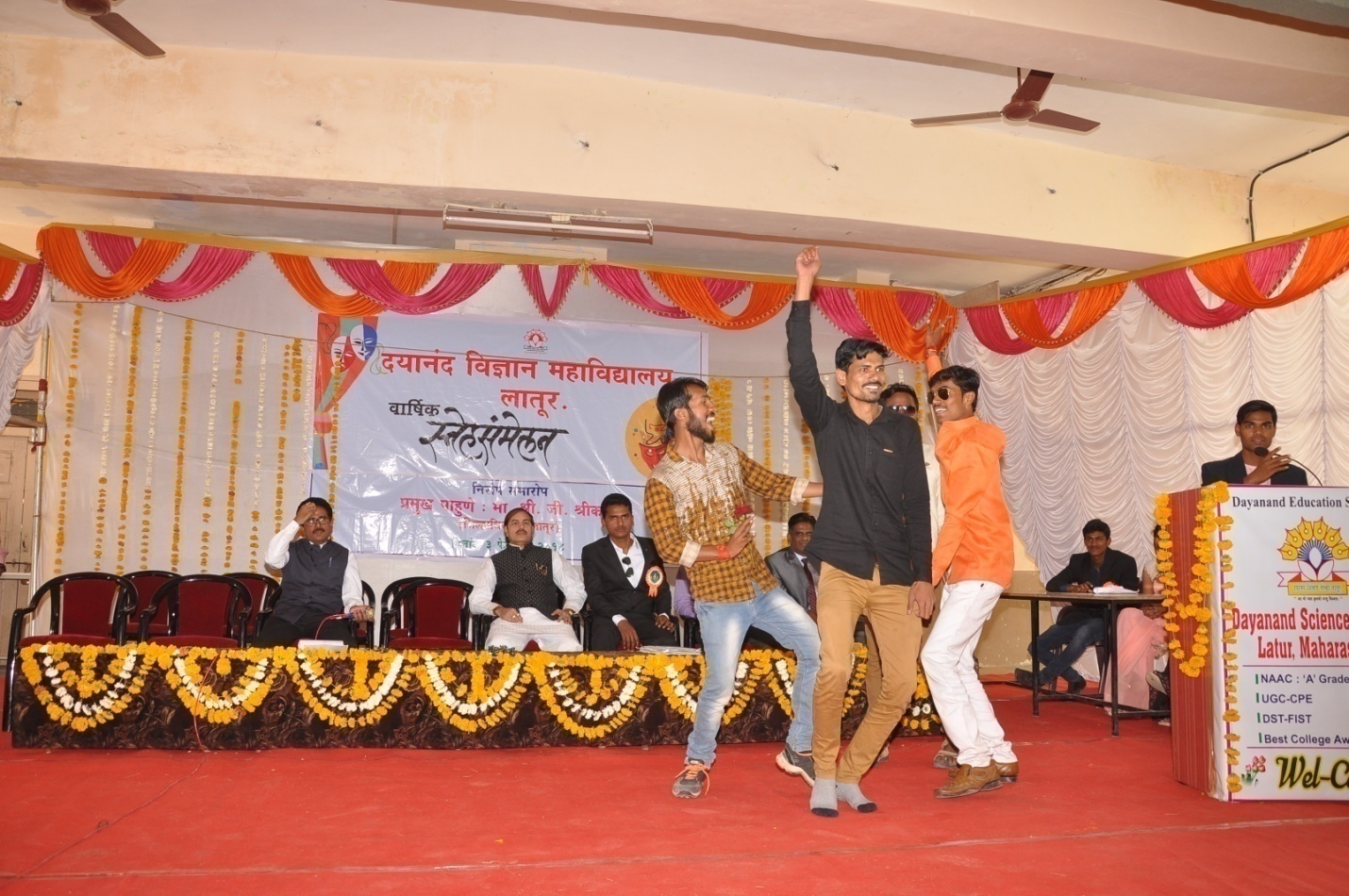 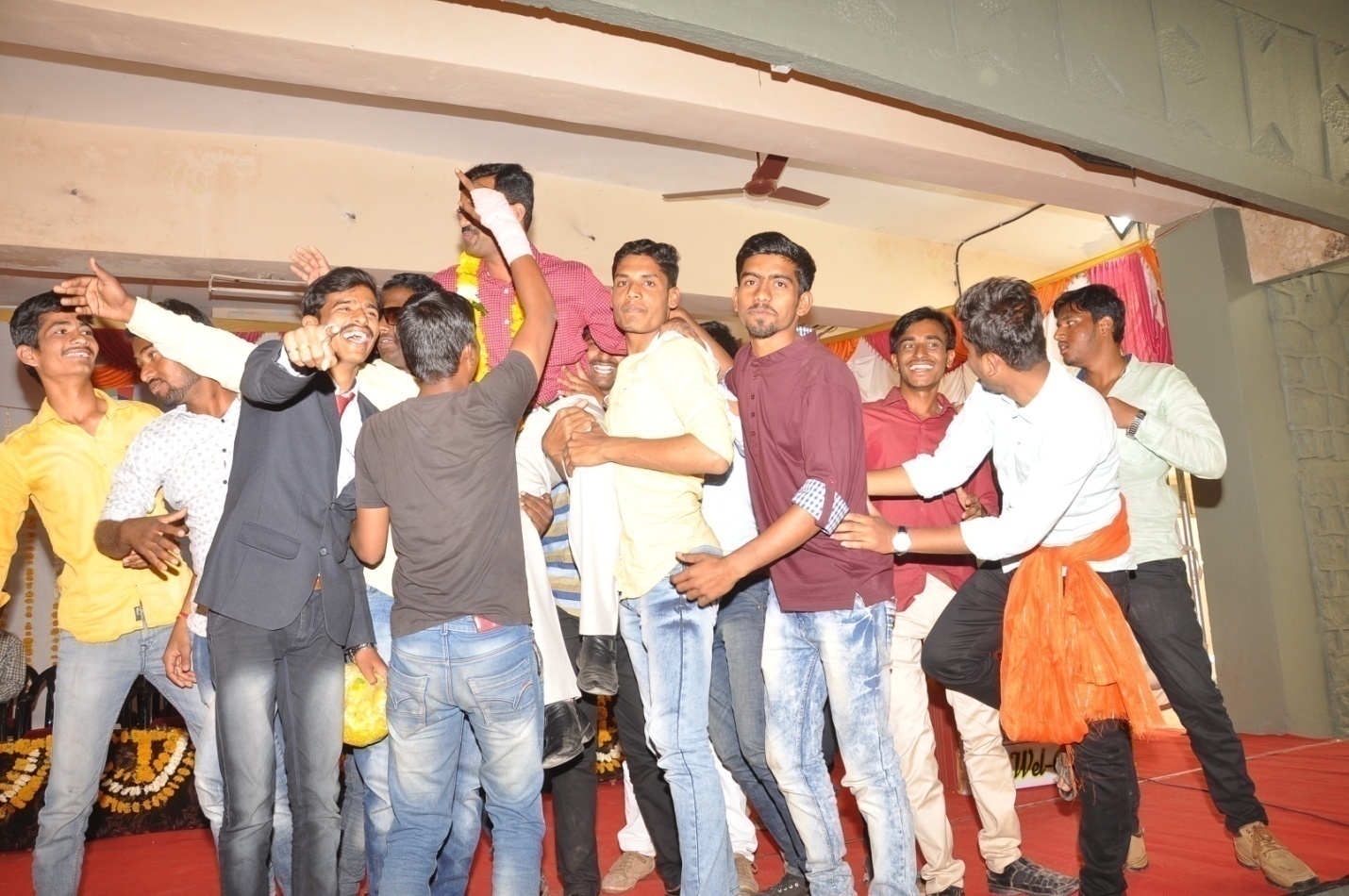 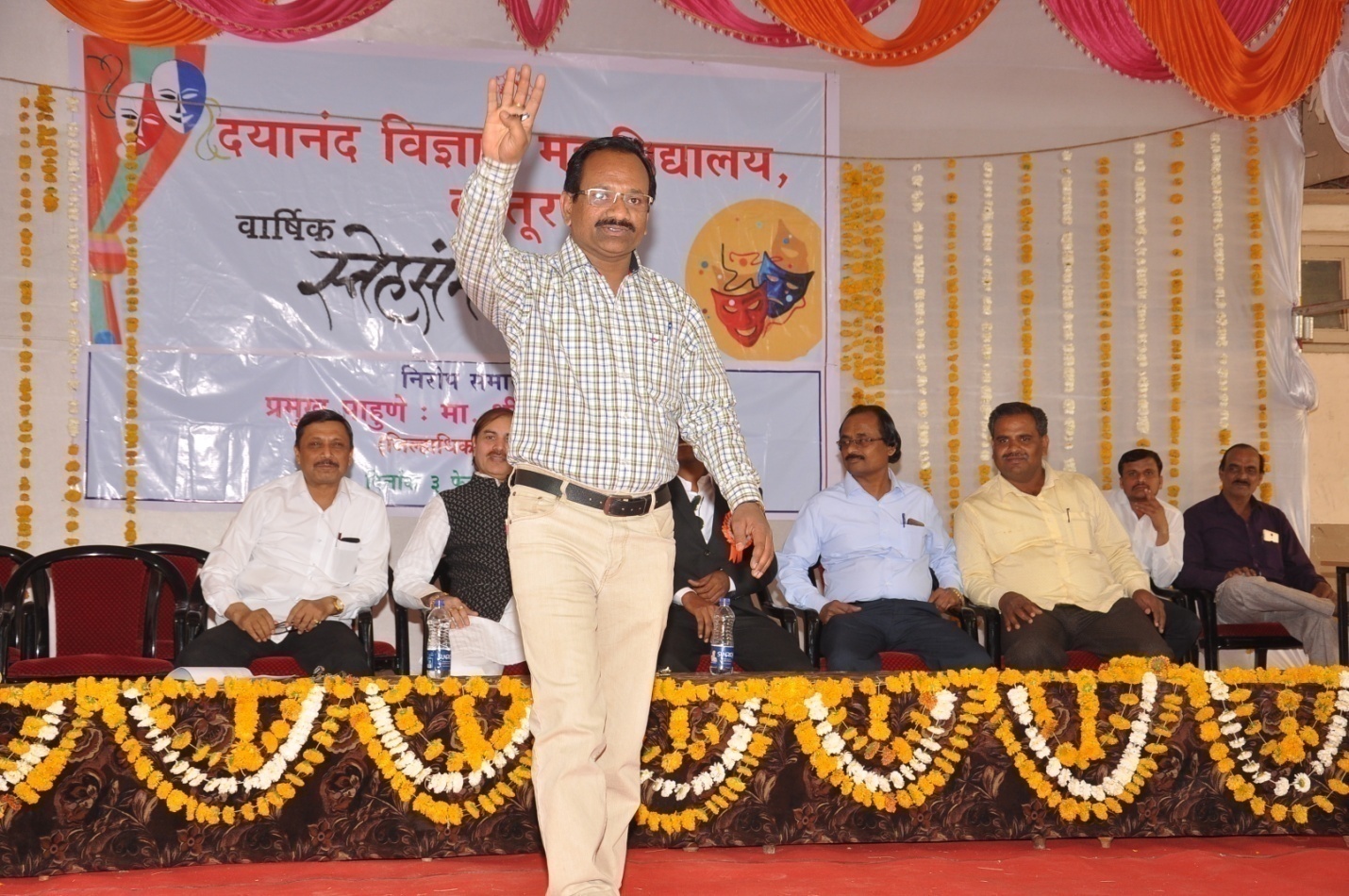 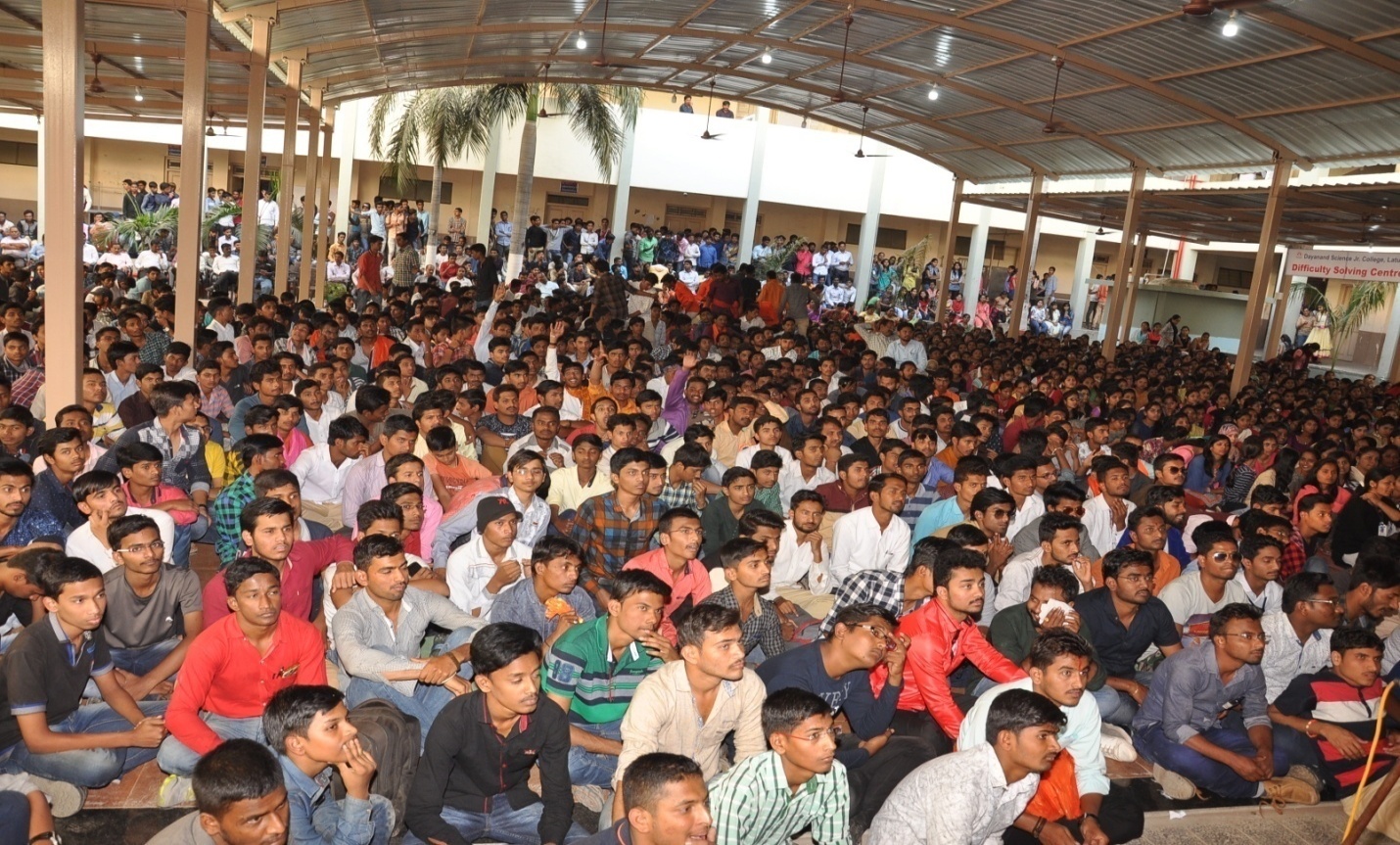 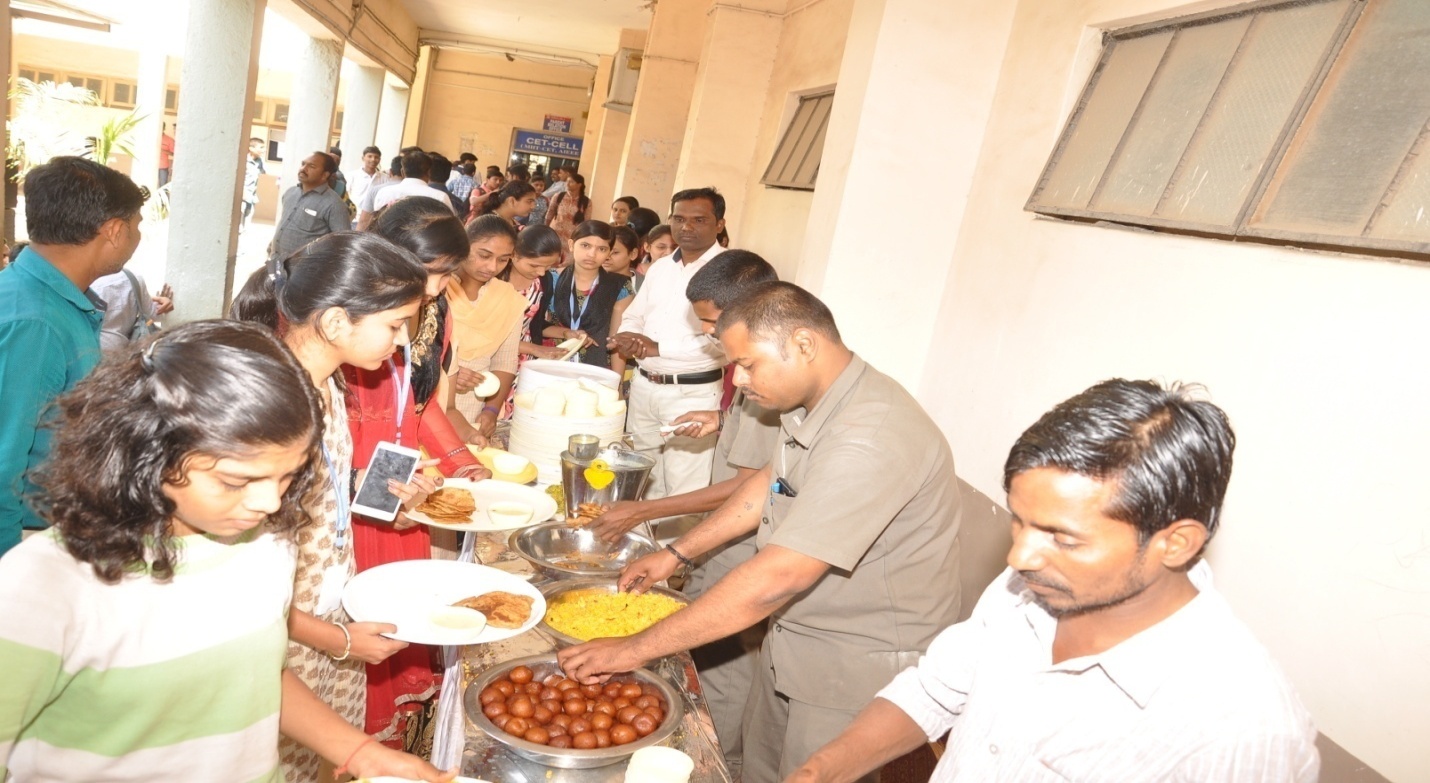 Events of LunchPhoto Gallery Gathering Concluding Ceromony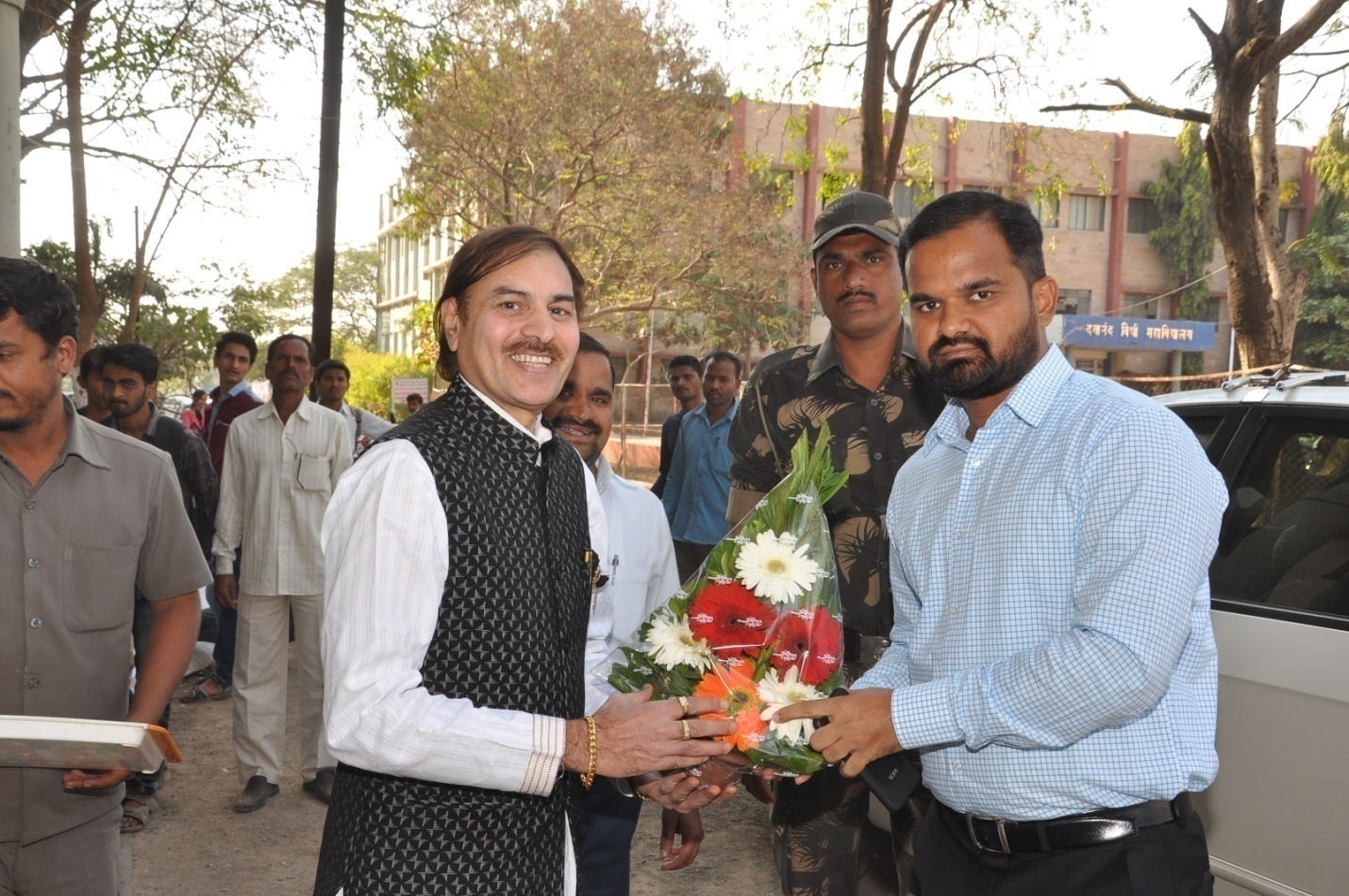 Felicitate to Hon. G. Shrikant(District Collector) by Dr. J. S Dargad at time of arrival Felicitate to Hon. G. Shrikant(District Collector) by Dr. J. S Dargad at time of concluding ceremony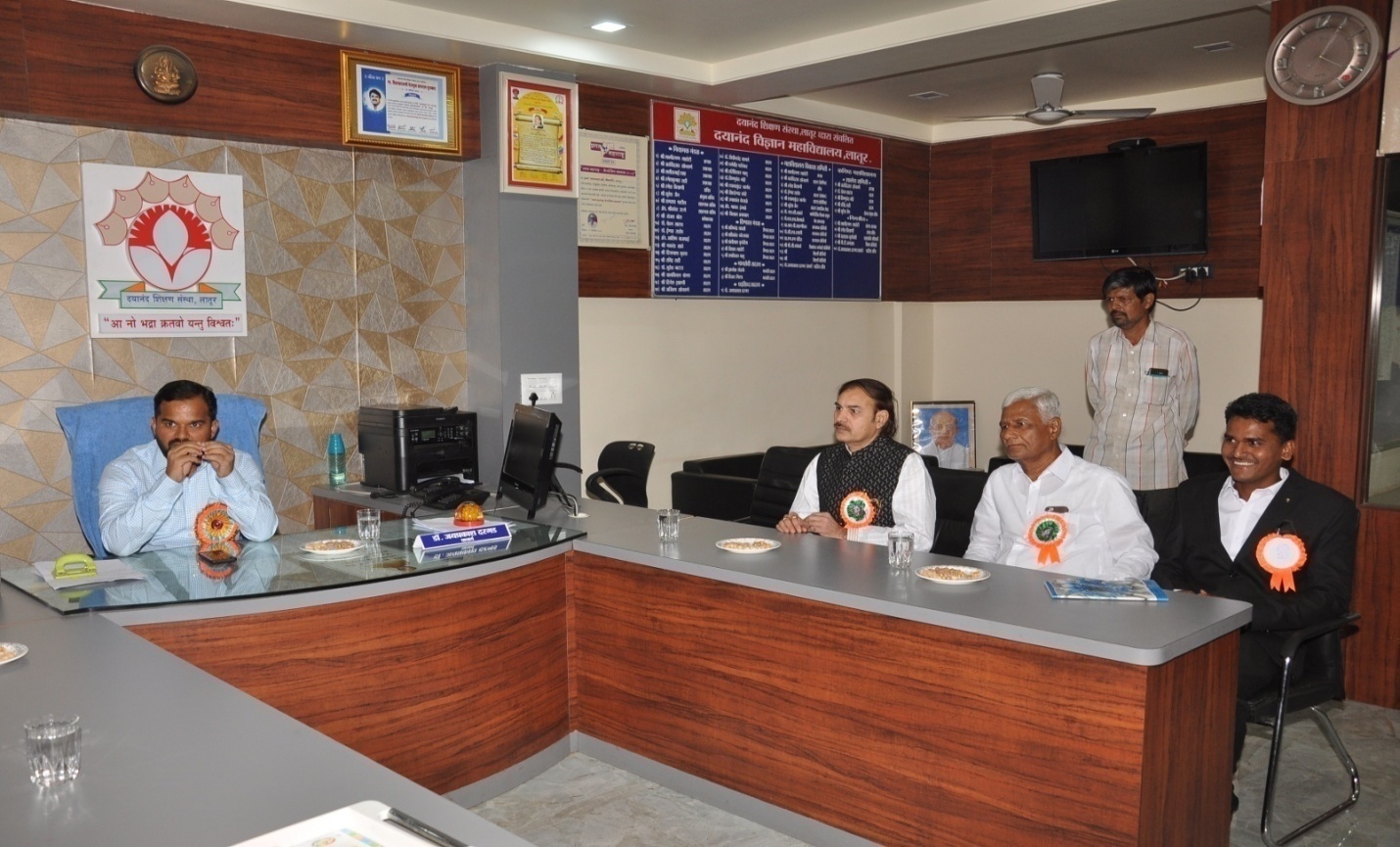 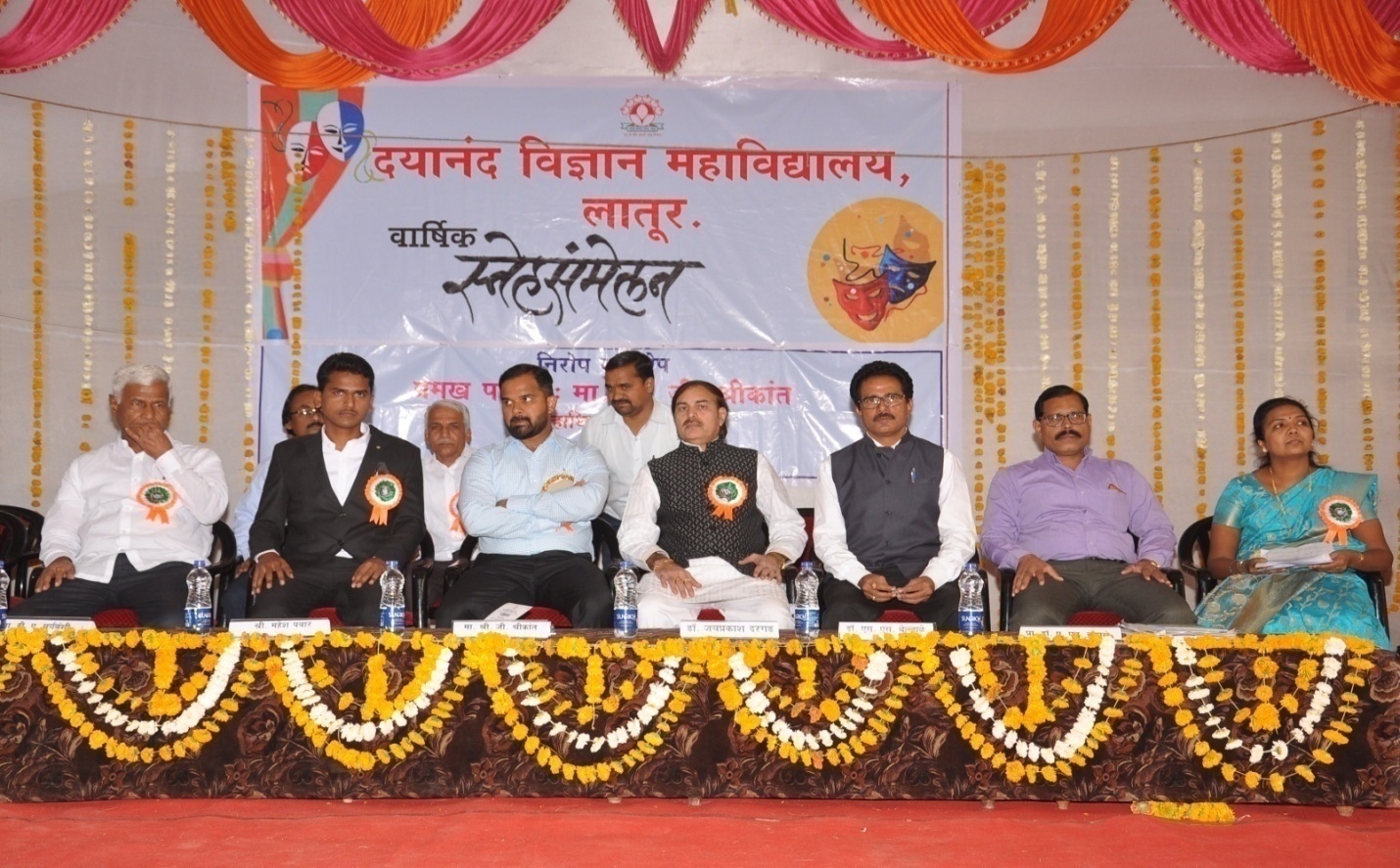 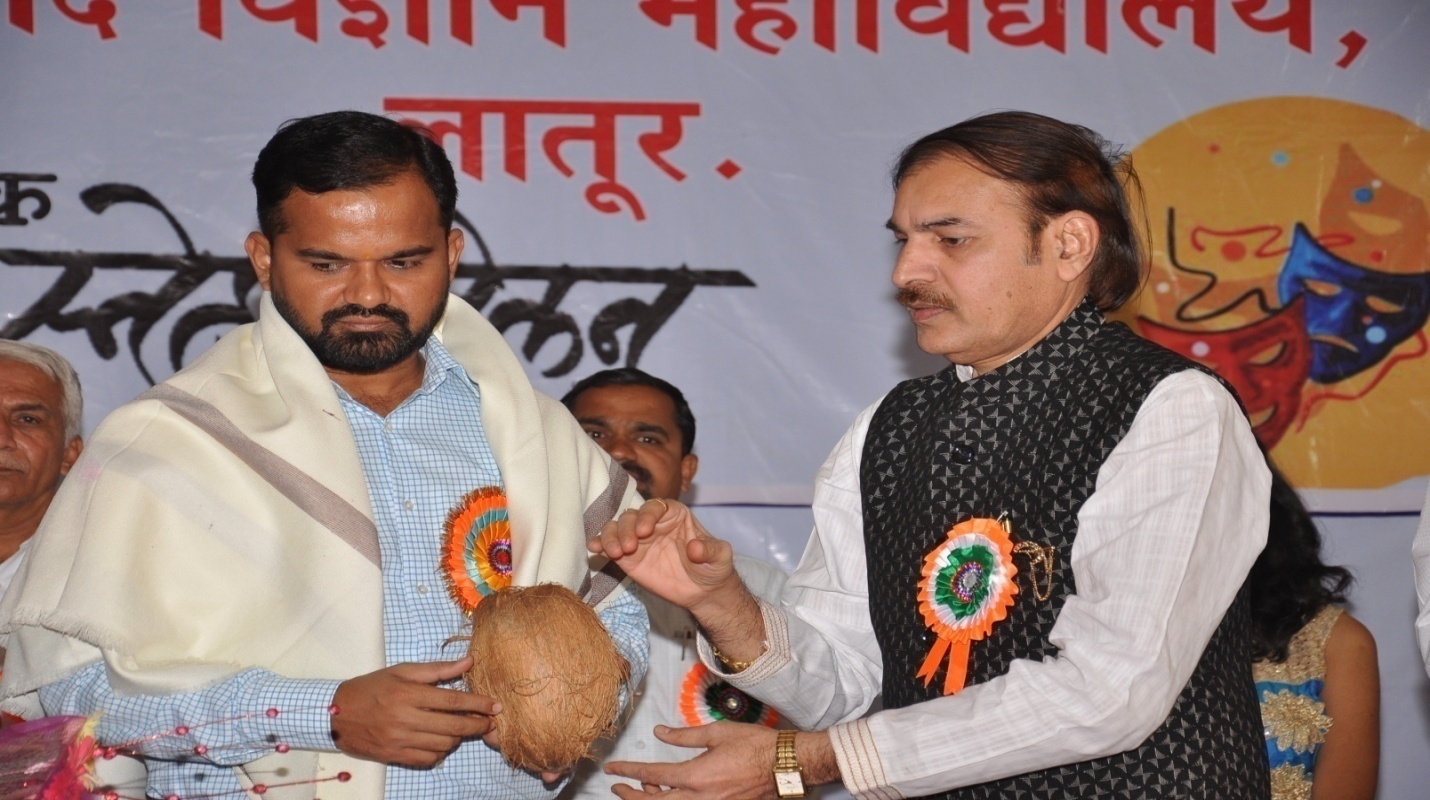 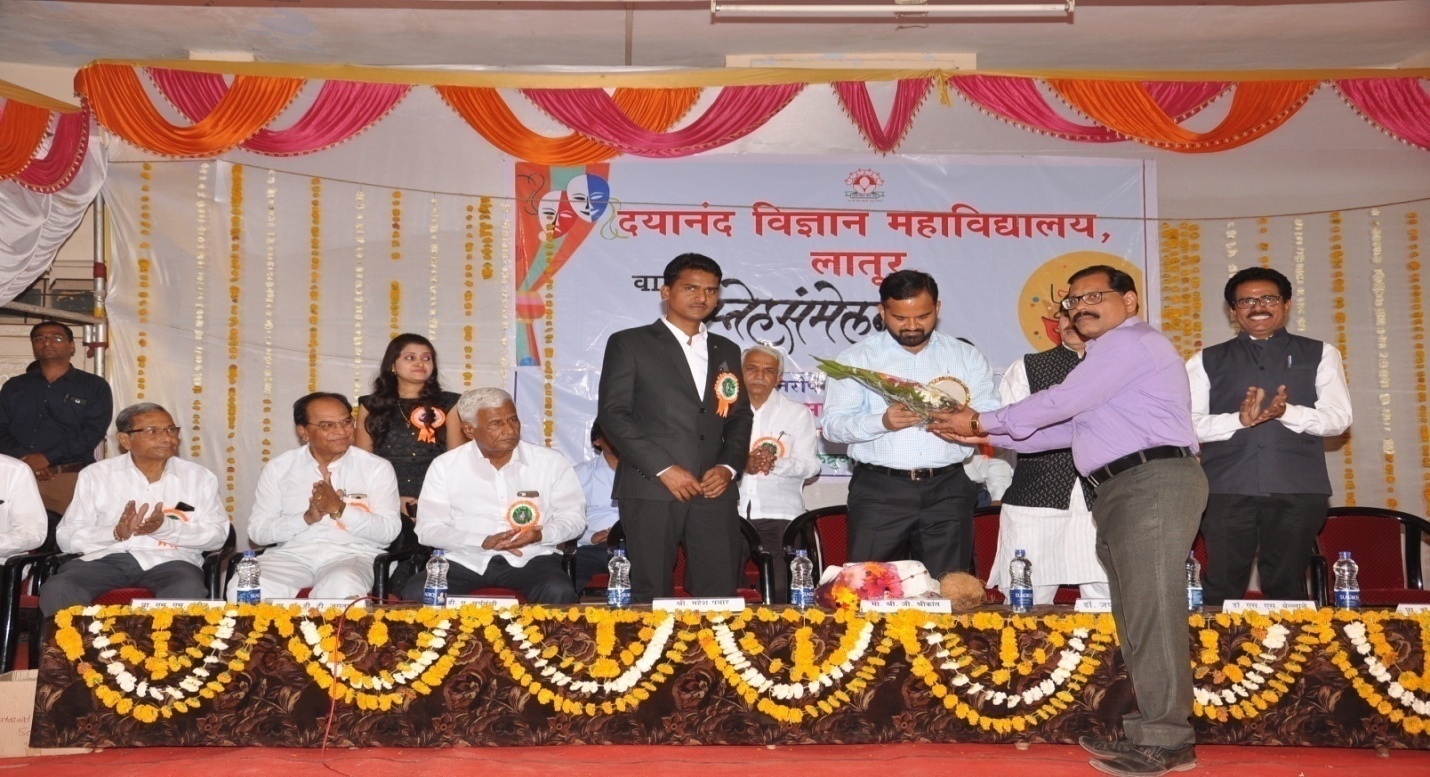  Felicitate to Hon. G. Shrikant(District Collector) by Dr. A.M Chougule c 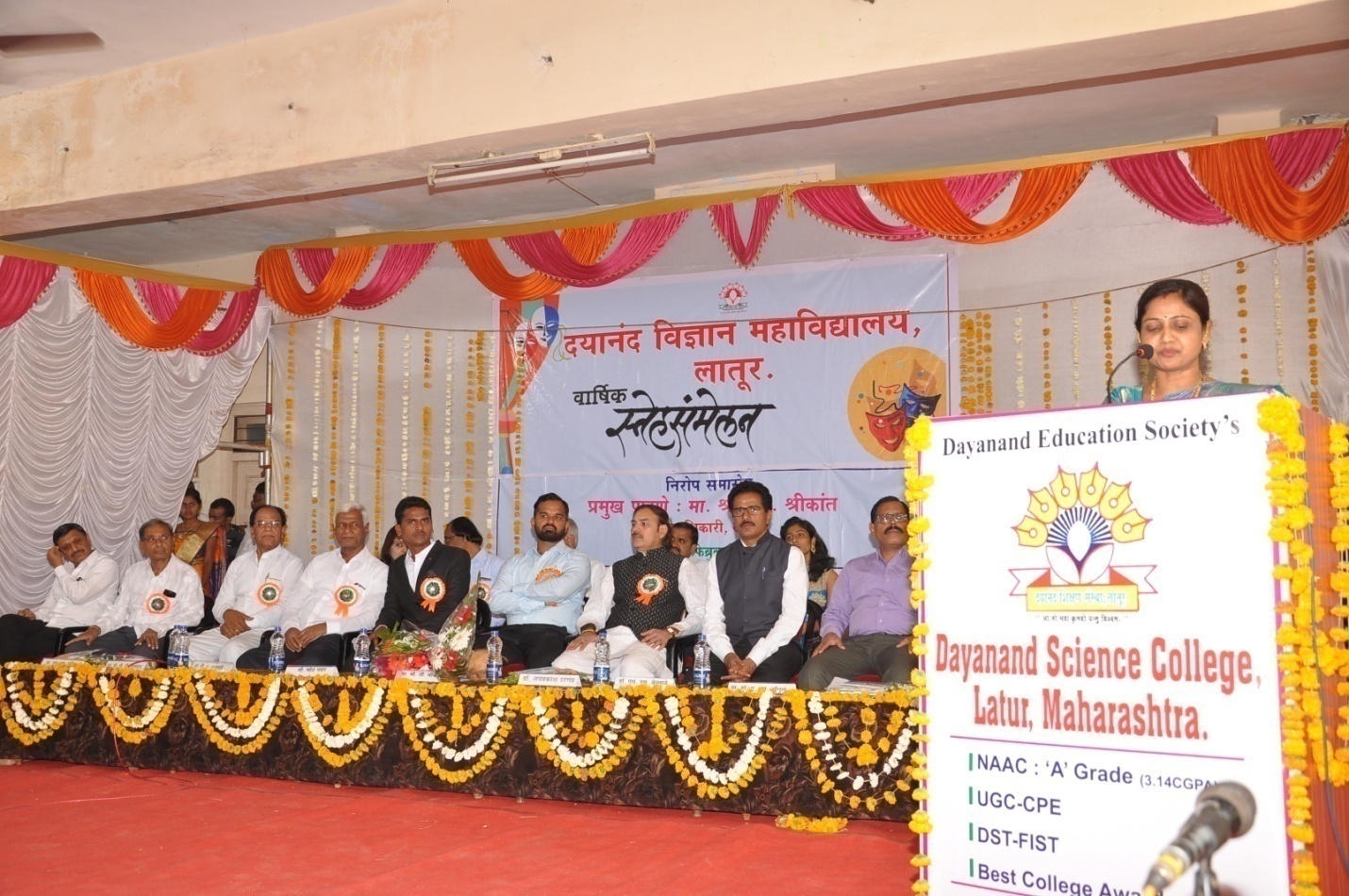 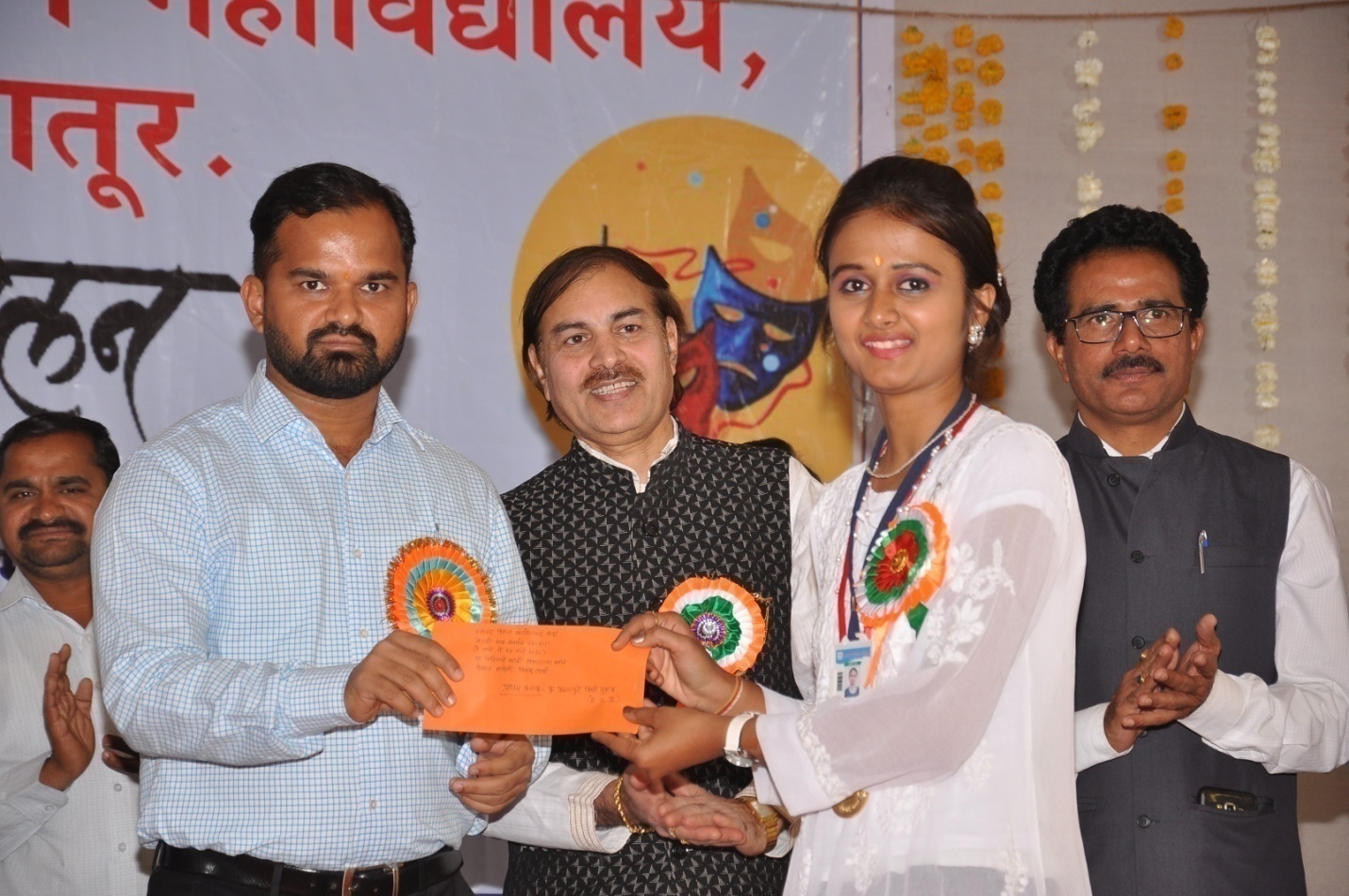 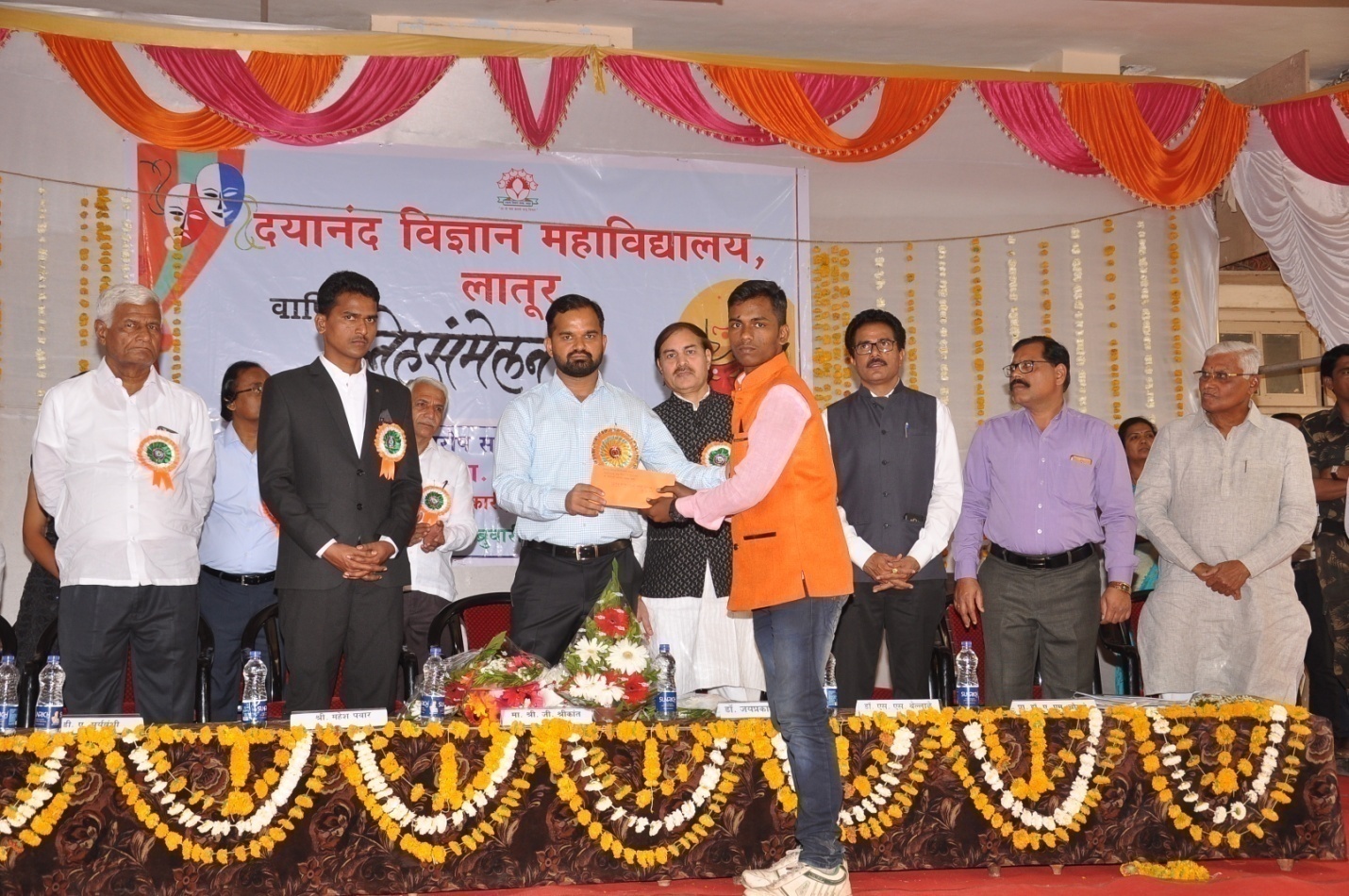 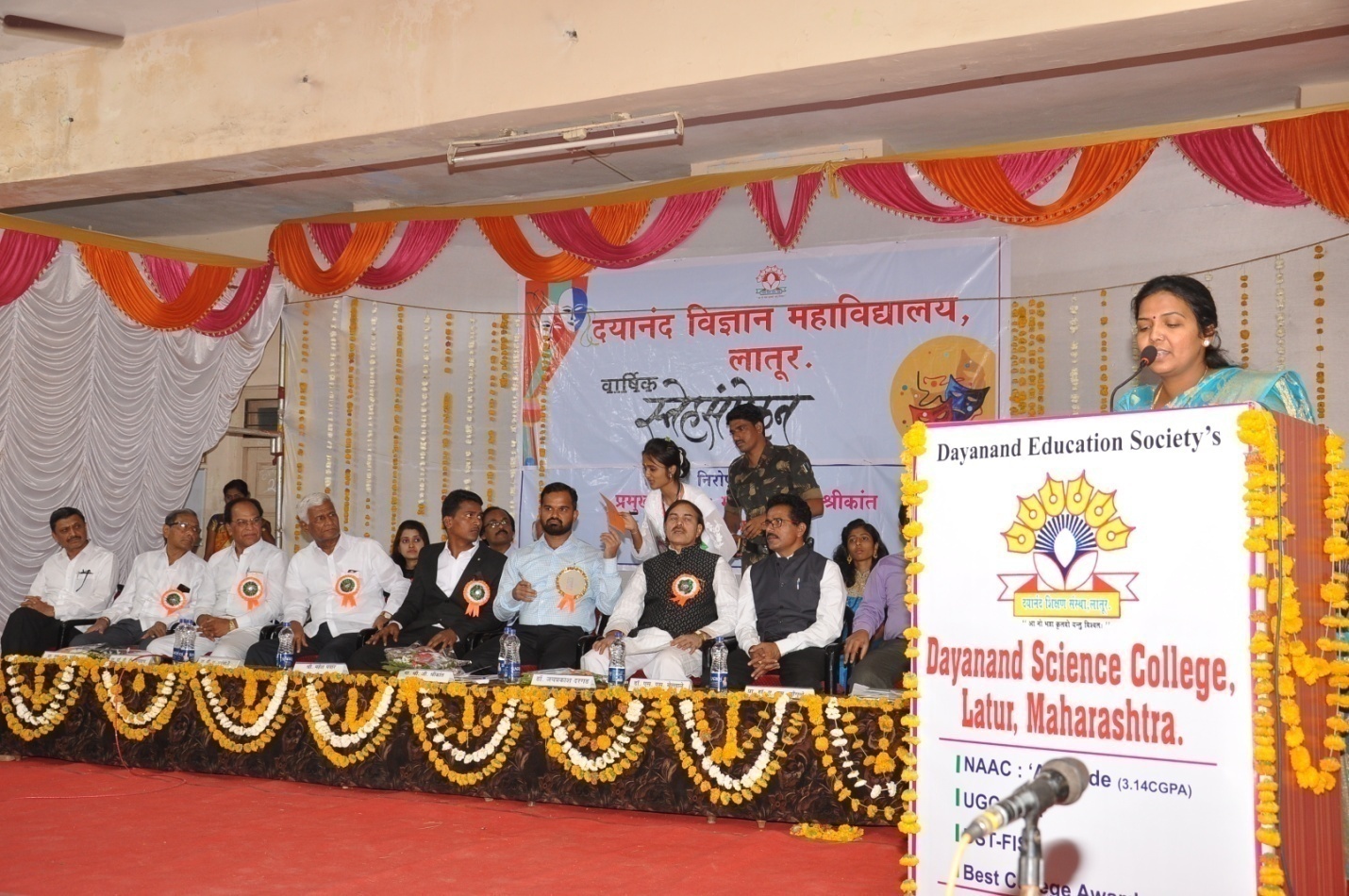 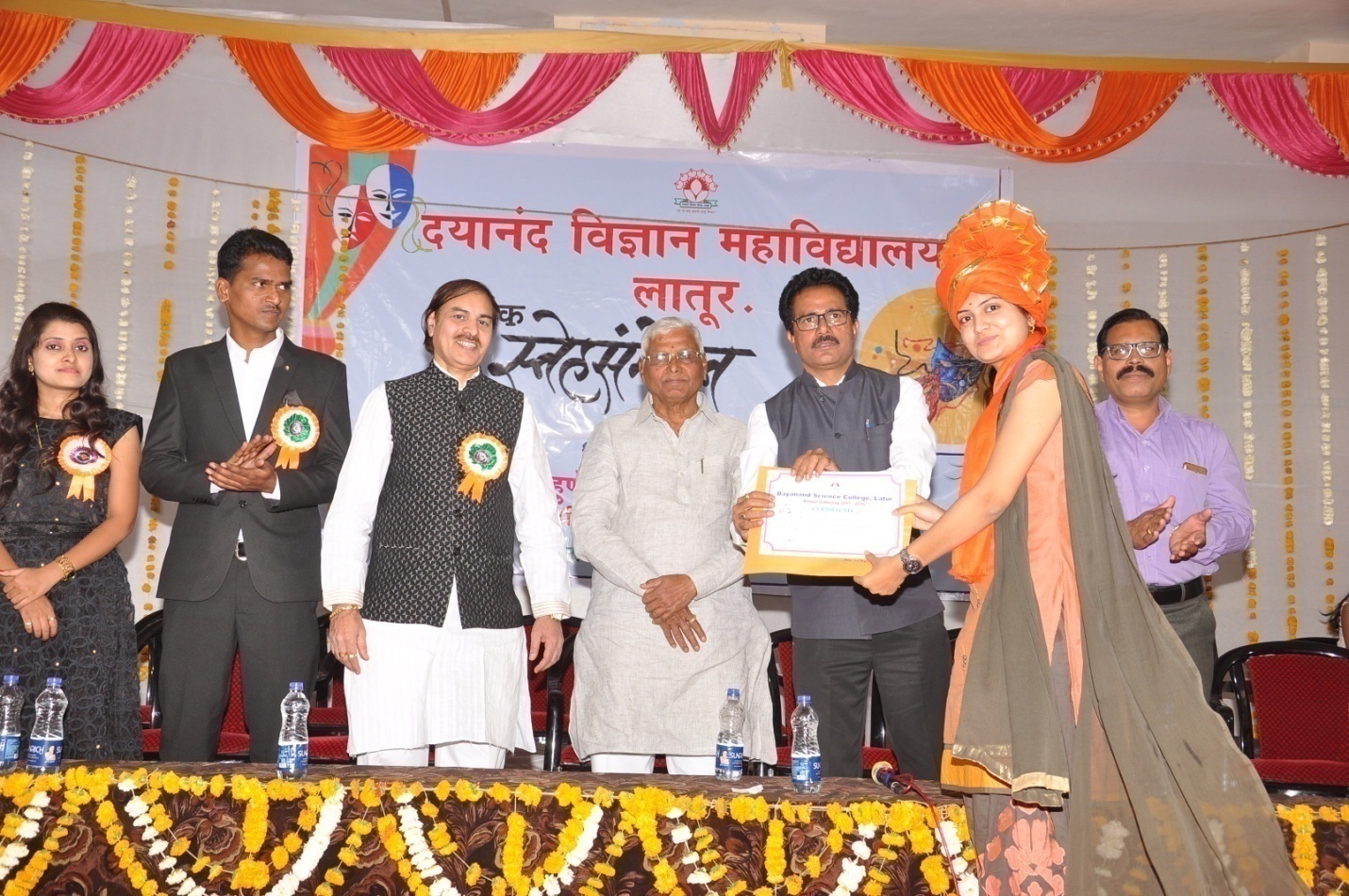 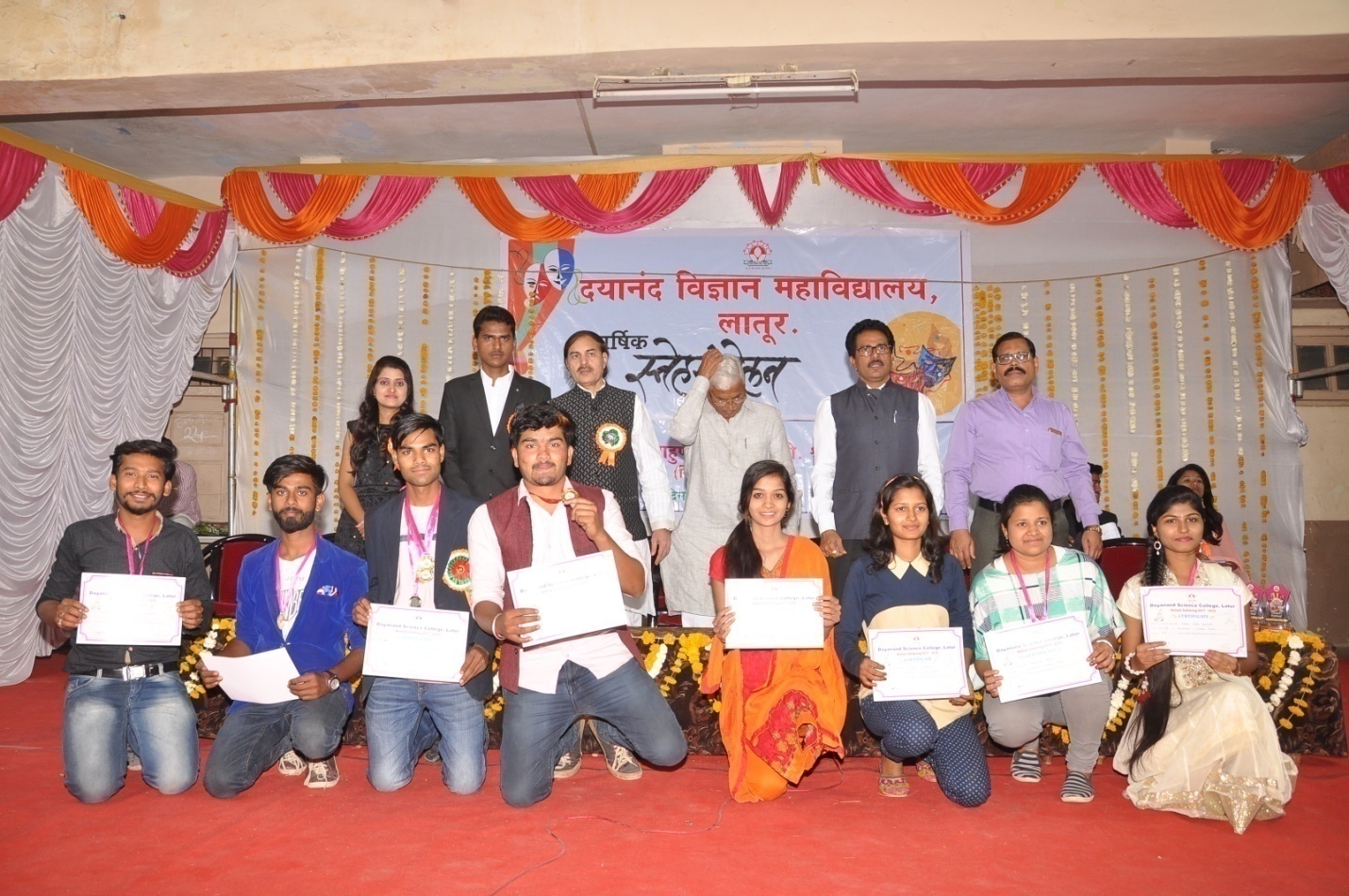 Sr.No.Name of MemberDesignation01Dr. A.M  ChouguleProfessor –In- Charge02Prof  M.M PanditMember03Dr. M. A. BembadeMember04Dr. V. A  ChoudhariMember05Dr. G,H,BaneMember06Prof.  R. K .JadhavMember06Prof .A.V.Bhosale(Jr)Member07Prof .K. G Jadhav(Jr)MemberMahesh PawarSecretary student councilSr.No.Name of Activities DateChief GuestChief Guest01Student Council Opening Ceremony function1 January 2018Hon. Prashant More(Famous poem and Singer)Hon. Prashant More(Famous poem and Singer)02Annual Social Gathering2-3 Jan,2018Opening ceremonyConcludingceremony02Annual Social Gathering2-3 Jan,2018Hon.Prakashji Nihlani(Well known Humorous Poet)Hon. G Shirikant(Disttrict Collector Latur)